SPESA PÚBLICA E RESPONSABILIDADE FINANCEIRA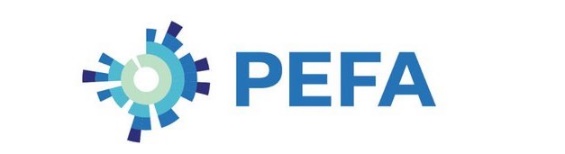 Melhoramento da gestão das finanças públicas.Apoio ao desenvolvimento sustentávelwww.pefa.orgModelo de relatório PEFATerceira edição Revisto a 15 de Setembro de 2023 Segue-se o modelo completo para a elaboração do relatório PEFA.As orientações para ajudar os avaliadores na preparação do relatório são destacadas a vermelho e em itálico. Não fazem parte da estrutura do relatório final. 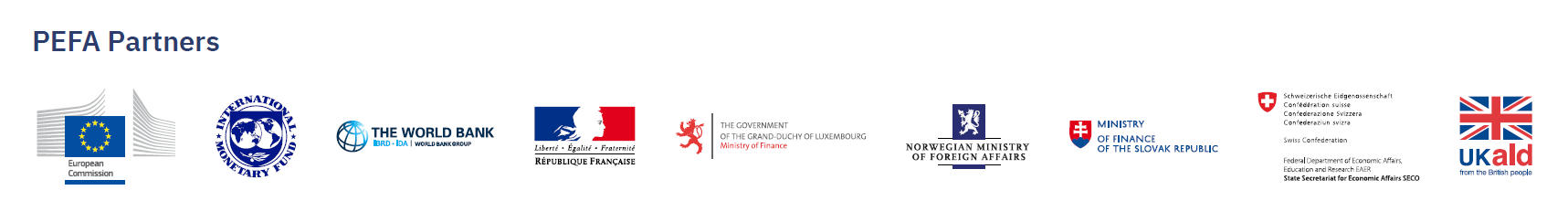 [FOLHA DE ROSTO – o relatório de avaliação pode conter a bandeira ou outro emblema do país, assim como logotipos das agências de financiamento na primeira página]PAÍS RELATÓRIO DE AVALIAÇÃO DO DESEMPENHO DAS DESPESAS PÚBLICAS E RESPONSABILIZAÇÃO FINANCEIRA (PEFA)  Data Versão do relatórioLogo PEFA Check (se elegível)Aprovação PEFA CheckSe o relatório for elegível, será inserido o endosso PEFA CHECK, tal como emitido pelo Secretariado PEFA, que ocupará toda uma página, antes da secção sobre a Gestão da Avaliação e Garantia da Qualidade.xxxPEFA CHECK, GESTÃO DA AVALIAÇÃO E GARANTIA DA QUALIDADE XXX A secção sobre a  Gestão da Avaliação e Garantia da Qualidade é seguida de um índice e de uma lista de abreviaturas. ÍndiceAbreviaturas e acrónimosMetodologiaEsta secção apresenta de forma sucinta os principais elementos da metodologia aplicada durante a avaliação PEFA Tipo de avaliação: XXX Deve indicar se a avaliação (i) é uma linha de base ou uma avaliação sucessivo, e a versão do Quadro PEFA que foi utilizada; (ii) é uma auto-avaliação ou uma avaliação conjunta; e (iii) é uma avaliação isolada ou é combinada com uma ou mais avaliações de um nível de Governo diferente, uma ou duas avaliações que utilizem quadros suplementares PEFA ou qualquer outro trabalho analítico. Número de indicadores utilizados: XXX Deve especificar quantos indicadores de desempenho foram utilizados a partir da versão do Quadro PEFA e, se relevante, fornecer uma justificação clara do motivo pelo qual uma dimensão específica ou um indicador é considerado não aplicável ou porque não foi utilizado. Neste último caso, o indicador que não vai ser utilizado teria, normalmente, sido identificado, explicado e acordado na fase da Nota de Conceptual (NC)/Termos de Referência (TdR).    Cronograma/ Datas das missões: XXX O cronograma da avaliação deve ser claramente definido.Anos cobertos: XXX Deve especificar quais são os últimos três anos orçamentais concluídos considerados para a avaliação, com uma menção clara se foram auditados. Data-limite: A data-limite é a última data para a qual os dados incluídos na avaliação foram considerados. Isto é crucial para identificar o "último ano orçamental concluído", assim como para os " três últimos anos concluídos" referidos em muitas dimensões, e a data crítica para consideração das circunstâncias aplicáveis "no momento da avaliação", que é relevante para algumas dimensões. Além disso, as informações úteis recebidas até a data em que o relatório vai para a formatação final e distribuição devem ser mencionadas em notas de rodapé e indicar claramente que esta informação tardia não afectou a pontuação.Cobertura: XXX O âmbito refere-se ao nível de governo avaliado, que é tipicamente um governo central ou um governo sub-nacional. O relatório especifica também a cobertura da avaliação, explicando que unidades institucionais (tais como as unidades orçamentais e extra-orçamentais) e as operações que são abrangidas ou não. A definição dos limites do governo que está a ser avaliado diz respeito tanto aos limites em relação a outros níveis de governo como aos limites em relação a outras partes do sector do governo geral, como por exemplo, unidades institucionais fora do governo central, como as empresas públicas. Devem ser explicados e justificados quaisquer desvios da cobertura do governo central ou de um governo sub-nacional especificados na cobertura de cada indicador. Em especial, deve ser especificada a cobertura dos fundos de segurança social, dos fundos soberanos e dos instrumentos de financiamento estruturados, como as PPP. A definição da cobertura da avaliação deve ser consistente com a descrição das unidades institucionais e operações orçamentais, conforme previsto nas subsecções 1.1 e 1.2 do relatório.Fontes de informação XXX A equipa de avaliação terá de recolher informações de funcionários de departamentos centrais de finanças, bem como de uma variedade de unidades orçamentais e outras unidades institucionais. Para obter uma representação equilibrada das instituições tendo em conta as restrições de recursos na equipa de avaliação, as unidades das quais as informações devem ser recolhidas têm de ser seleccionadas indicador a indicador. A base para a selecção de unidades governamentais a partir das quais a informação é recolhida é frequentemente especificada nas orientações para os indicadores individuais. As unidades governamentais seleccionadas para um indicador devem ser descritas no relatório na narrativa para de indicador, conjuntamente com o método utilizado para seleccionar uma amostra, quando for relevante.Devem ser descritas nesta secção do relatório as outras fontes de informação utilizadas para a avaliação. Devem ser incluídos os documentos obtidos e as entrevistas com representantes de outros níveis de governo, empresas públicas, sector privado, organizações não-governamentais e instituições financeiras externas e parceiros de desenvolvimento. Estas últimas fontes serão particularmente úteis para corroborar as evidências fornecidas pelas unidades governamentais. Uma lista completa das pessoas entrevistadas e uma lista completa das fontes de informação devem ser fornecidas no Anexo 3 do relatório. Recomenda-se que as fontes de informação sejam listadas por indicador. Veja exemplos da apresentação para o Anexo 3 A: Lista de inquéritos e trabalhos analíticos relacionados; Anexo 3 B: Lista das pessoas que foram entrevistadas e que deram informações para o desempenho da GFP; e Anexo 3: C: Fontes de informação por indicador. Ano Orçamental do país: XXXTaxa de câmbio: XXX Deve especificar a unidade monetária utilizada no país e a taxa de câmbio em relação ao USD ou EUR em vigor na data relevante.Sumário executivoO objectivo do sumário executivo é dar uma visão integrada e estratégica das conclusões do relatório. O sumário executivo aborda o impacto do sistema de gestão das finanças públicas sobre os três resultados financeiros e orçamentais: obtenção de uma disciplina orçamental agregada, alocação estratégica de recursos e prestação eficiente de serviços. Resume as principais alterações no desempenho desde qualquer outra avaliação anterior.O tamanho indicativo para esta secção é de três páginas de texto e um máximo de duas páginas de gráficos. Além disso, a secção inclui um quadro, que não deve exceder uma página, e que apresenta uma visão geral das pontuações para cada um dos indicadores do PEFA (ver Quadro 1: Síntese das pontuações para os indicadores do PEFA).  Estão disponíveis, no site do PEFA, folhas de cálculo que ajudam a produzir a visão geral das pontuações e gráficos automatizados que devem ser utilizados no relatório PEFA.O sumário executivo apresenta um resumo das principais informações, dados e análises que são apresentados nas secções 1-4 do relatório. Inclui o seguinte:Finalidade e gestãoXXX Uma breve explicação da razão principal para a avaliação e como esta se relaciona com a agenda de reforma da GFP. Principais pontos fortes e fracos dos sistemas de Gestão das Finanças Públicas do país XXXX Uma breve descrição das principais conclusões da avaliação, utilizando os principais pontos fortes e fracos (até um máximo de cinco para cada um)Figura 1: Resumo das pontuações PEFA por indicador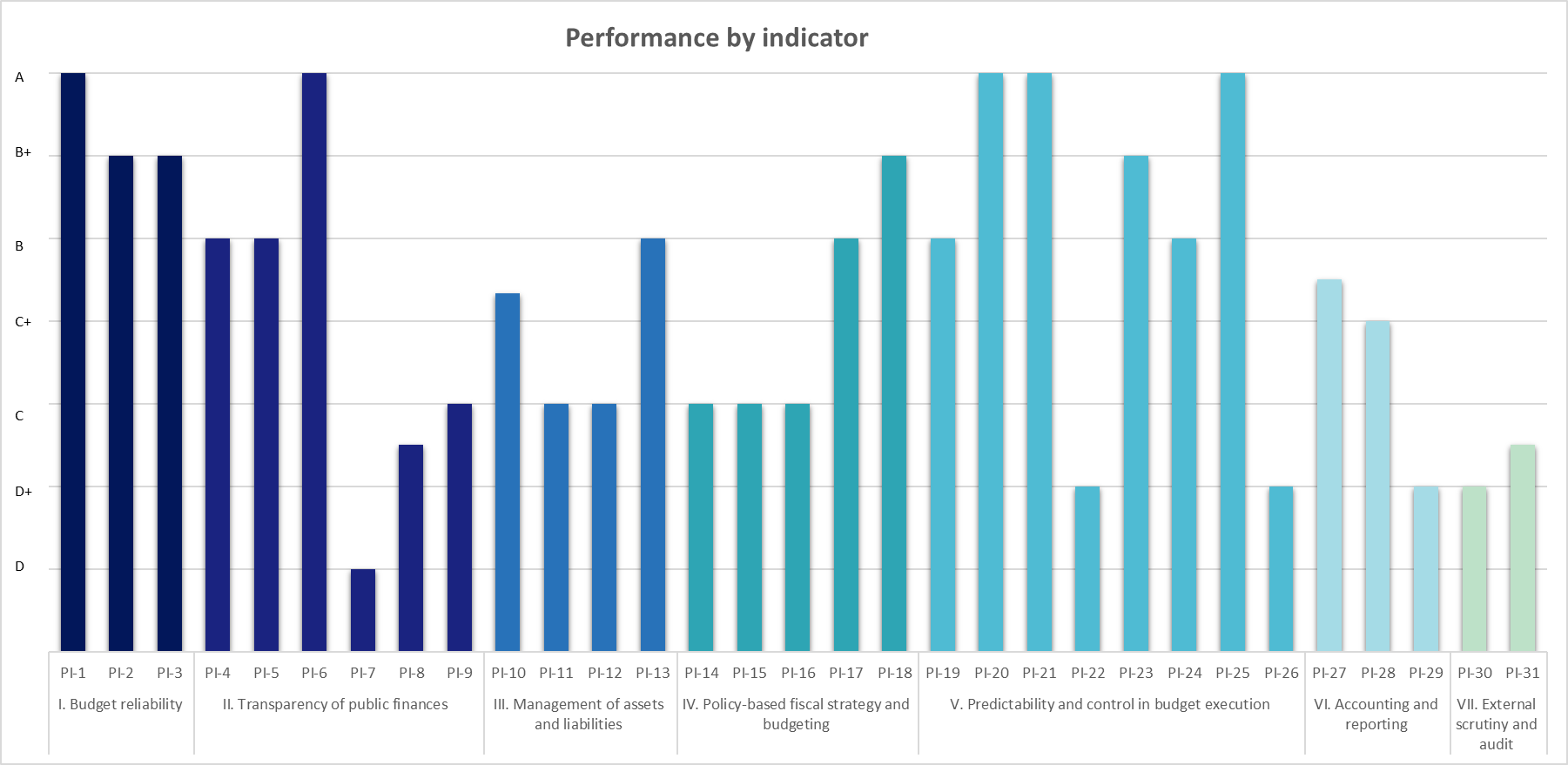 Impacto do desempenho da GFP nos resultados orçamentais e fiscaisXXX Explicação de como os sistemas de GFP afectam os três principais resultados financeiros e orçamentais. Isso tem em conta a estrutura económica, política e administrativa específica do país e destaca os principais pontos fortes e fracos identificados no relatório que mais provavelmente podem afectar o desempenho da GFP.Alterações do desempenho desde a anterior avaliação PEFA (se aplicável)XXX Um resumo das principais alterações de desempenho desde qualquer avaliação PEFA anterior, que também está estruturado de acordo com os sete pilares e os três principais resultados financeiros e orçamentais.Figura 2: Comparação ao longo do tempo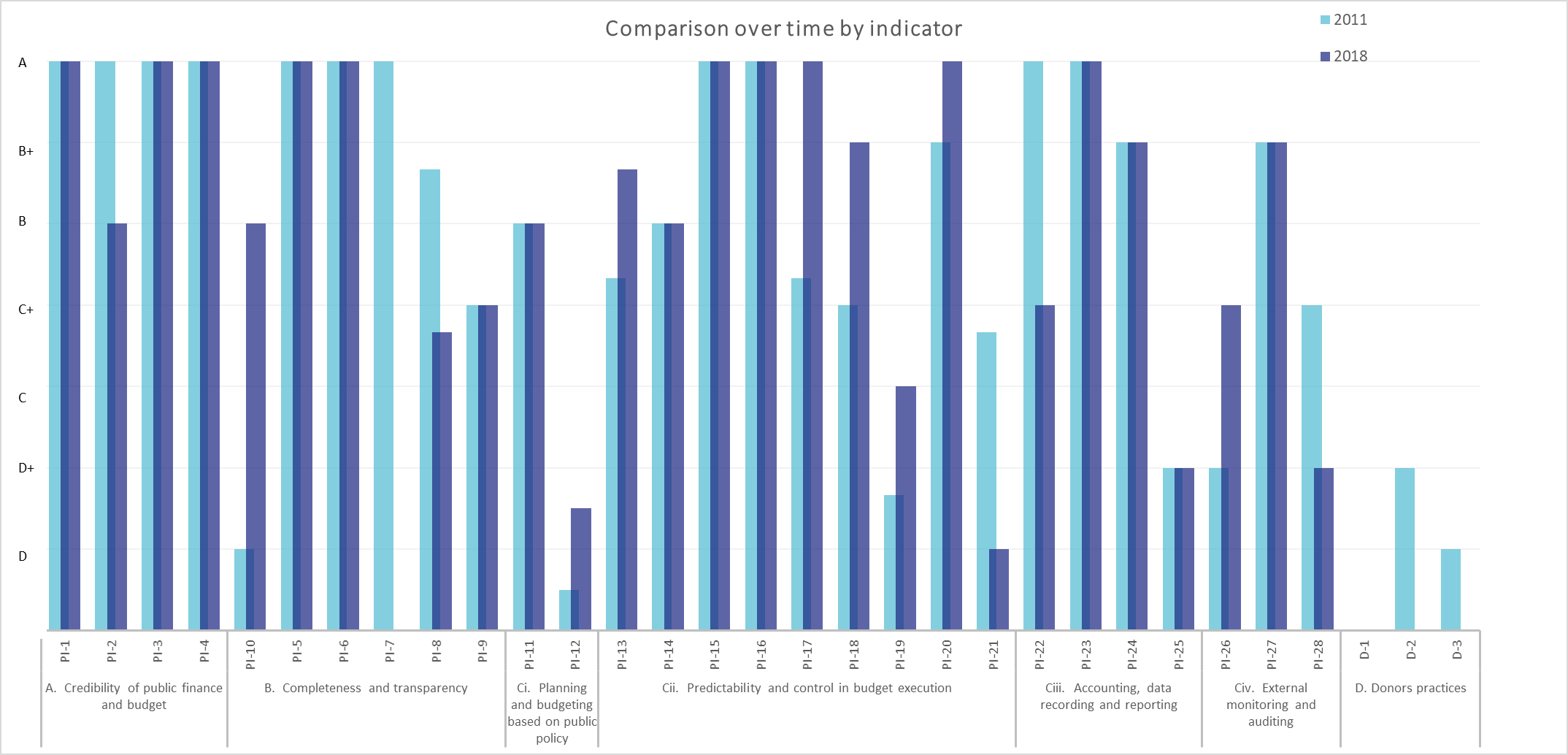 Quadro 1: Síntese das pontuações para os indicadores do PEFA No quadro abaixo, “inserir…” deve ser substituído pela correspondente pontuação onde indicado. Quando as pontuações forem aqui inseridas, serão automaticamente reflectidas no quadro resumo das pontuações de cada indicador e no Anexo 1. Se uma pontuação for alterada em qualquer um desses quadros, a alteração será automaticamente reflectida noutros quadros relacionados. Isto apenas funciona se o mapeamento XML subjacente à automação não for removido. Contexto da GFP no país XXXX O objectivo desta secção é fornecer informações sobre as principais características da GFP no país.  O tamanho indicativo para esta secção é de seis a dez páginas.Perspectiva financeiraXXX Esta subsecção descreve a estrutura do sector público global e do governo central respectivamente, em termos do número de instituições envolvidas e da importância financeira de cada segmento. As informações podem ser recolhidas a partir de diversas fontes, tais como estatísticas financeiras governamentais, contas consolidadas do governo e estatísticas ou contas das instituições individuais. Os dados devem abranger o último ano orçamental concluído. As informações servem de base para a compreensão da abrangência e dos limites da avaliação, tal como apresentados na secção 1.3 do relatório. Também oferece uma oportunidade para explicar a importância relativa de diferentes segmentos do sector público que serão analisados nas secções 2 e 3.Quadro 1.1: Estrutura do sector público (número de entidades e volume financeiro)1/ Dependendo do controlo de gestão e dos mecanismos de financiamento, um fundo de segurança social é uma entidade do sector público que pode fazer parte de um determinado nível de governo ou ser classificada como um sub-sector separado do sector governamental (EFP 2014, parágrafo 2.78).2/ ‘Governo central orçamental’ inclui todas as entidades do governo central incluídas no orçamento do governo central.Esta secção inclui um breve comentário sobre as principais tendências da disciplina orçamental agregada nos três últimos anos.Quadro 1.2: Dados orçamentais agregadosO quadro deve mostrar os totais globais para o sector do governo central. Se apenas forem incluídos dados orçamentais, isto deverá ser mencionado especificamente.QUADRO 1.3: Estrutura financeira do governo central – despesas reais (em unidades monetárias)1/ Quando disponível, este deve ser o total consolidado, mas pode ser utilizado outro método de agregação (com uma explicação).Disposições institucionais relativas à GFPEsta subsecção descreve as responsabilidades das principais entidades envolvidas na GFP, incluindo as dos diferentes ramos do governo (executivo, legislativo e judicial), as dos diferentes níveis de governo (governos central e sub-nacional) e as das unidades extra-orçamentais (quando relevante, com referência cruzada aos dados relativos à importância relativa dos diferentes segmentos do sector público, de acordo com a subsecção 2.3). Incluem-se informações adicionais sobre as responsabilidades gerais, em matéria de gestão das finanças públicas, entre as agências financeiras centrais (tais como o Ministério das Finanças, o Ministério do Planeamento Económico, a Autoridade Tributária, o Banco Central, a Instituição Superior de Controlo, etc.) e entre o Ministério das Finanças e os ministérios da tutela. A estrutura organizacional e as responsabilidades por departamento do Ministério das Finanças são descritas, com um organigrama, se disponível, a ser incluído como um anexo. Devem ser mencionadas quaisquer alterações recentes nas responsabilidades.Em especial, a subsecção destaca as estruturas institucionais que foram estabelecidas como parte do quadro de controlo interno, incluindo as respectivas funções e responsabilidades.Esta secção deve também realçar:O grau de centralização do sistema de GFPA extensão da receita consignada ou unidades extra-orçamentaisO tipo de controlo exercido pelos órgãos de supervisão externos Disposições legais e regulamentares para a GFPXXX O relatório lista e resume as leis e regulamentos que determinam a estrutura e orientam o funcionamento do sistema de GFP. Normalmente, o ponto de partida é a constituição do país. Explica a distinção entre os diferentes poderes do governo (legislativo, executivo, judicial), a base legal para os diferentes níveis de governo (central, estatal, municípios, etc.) e outras estruturas organizacionais, como unidades extra-orçamentais e empresas públicas. Descreve as principais leis que regem a GFP e o grau de integração ou fragmentação da legislação que abrange diferentes aspectos da GFP, tais como a gestão orçamental, a mobilização da receita, a gestão do investimento e da dívida, as aquisições, a contabilidade, a supervisão externa, etc. Também destaca importantes disposições específicas de cada país. Deve ser incluída uma breve descrição das alterações recentes introduzidas no quadro jurídico, se for o caso.XXX Uma subsecção deverá também descrever as disposições legais e regulamentares do sistema de controlo interno. De acordo com as normas internacionais, o controlo interno é um processo integral concebido para enfrentar os riscos e proporcionar uma garantia razoável de que, na prossecução da missão da entidade, são atingidos os seguintes objectivos gerais (i) e execução de operações ordeiras, éticas, económicas, eficientes e eficazes; (ii) observância das obrigações de responsabilização; (iii) cumprimento das leis e regulamentos aplicáveis; e (iv) salvaguarda dos recursos contra perdas, utilização indevida e danos.Para alcançar esses objectivos gerais, o sistema de controlo interno deverá ser constituído por cinco componentes inter-relacionadas: um ambiente de controlo, avaliação de riscos, actividades de controlo, informação e comunicação e monitorização. Essa abordagem integrada é concebida para que as entidades públicas estabeleçam controlos efectivos e personalizados para os seus objectivos e riscos. Também fornece uma base para a descrição e avaliação dos controlos internos. A descrição das políticas e dos dispositivos legais e regulamentares para o controlo interno nesta subsecção deve ser apresentada para cada um desses cinco componentes.Esta descrição deverá ser precedida na secção 1.2 de uma informação sobre a estrutura institucional de apoio à implementação do sistema de controlo interno. Uma indicação global da eficácia do quadro de controlo internoé apresentada na secção 3.2. Esta secção baseia-se tanto nesta subsecção como nas actividades de controlo incluídas nas avaliações dos indicadores de desempenho. Assim, as sub-secções 1.2 e 1.3 devem descrever a concepção do quadro de controlo interno e a secção 3.2 deve avaliar se este funciona de forma a atingir os objectivos pretendidos.XXX Esta subsecção também explica as disposições legais e estruturas institucionais para a participação pública na gestão orçamental, complementares ao papel do órgão legislativo como representante dos interesses dos cidadãos. Se essas disposições legais ou estruturas institucionais não existirem, isso deverá ser mencionado no relatório. Quadro 1.4: Principal legislação e regulamentação aplicada à GFP Processo de reforma da GFPXXX Esta secção apresenta uma visão geral da abordagem global do governo à reforma da GFP, incluindo a existência, origens e estrutura de um programa de reforma da GFP ou qualquer abordagem alternativa de reforma e desenvolvimento de capacidades utilizada, como iniciativas paralelas, independentes ou específicas a uma instituição. A secção também apresenta uma visão geral das principais prioridades de GFP do país e dos progressos alcançados no fortalecimento do sistema de GFP. Análise detalhada do desempenho da GFPO objectivo desta secção é apresentar uma avaliação dos elementos-chave do sistema de GFP, conforme captados pelos pilares, os indicadores e as dimensões. Não há um tamanho recomendado para esta secção. A narrativa deve concentrar-se na descrição da situação e fornecer apenas as evidências relevantes para apoiar a pontuação atribuída.A estrutura da secção é baseada nos sete pilares da seguinte forma: Pilar 1: Credibilidade do orçamentoPilar 2: Transparência das finanças públicasPilar 3: Gestão de activos e passivosPilar 4: Estratégia orçamental e orçamentação com base em políticasPilar 5: Previsibilidade e controlo na execução do orçamentoPilar 6: Contabilidade e relatóriosPilar 7: Escrutínio e auditoria externaCada subsecção deve discutir as conclusões por pilar e por indicadores relevantes. Por exemplo, a subsecção sobre transparência das finanças públicas centra-se nos ID-4 a ID-9. O relatório segue a ordem numérica dos indicadores. Cada pilar deverá ter os seguintes elementos:O que mede o pilar: Este é um texto normalizado para informar os novos utilizadores do relatório sobre o assunto que está a ser avaliado no âmbito do pilar. Desempenho geral: A análise dos principais pontos fortes e fracos da GFP, identificados pelos indicadores de desempenho dos pilares, deve ser resumida. Quando aplicável, a narrativa de cada pilar deve destacar quaisquer melhorias ou deterioração no desempenho global entre o período que está a ser avaliado e uma anterior avaliação. Deve igualmente assinalar quaisquer ligações entre os principais pontos fortes e fracos do pilar e as iniciativas de reforma específicas empreendidas ou previstas. A análise deve reflectir a interdependência entre os indicadores dentro de cada pilar. Deve igualmente avaliar as ligações entre os indicadores em todos os pilares, para explicar como o desempenho de determinadas funções depende do desempenho de outras (ver matriz abaixo de cada pilar - Interdependência entre indicadores).Análise deve ser resumida utilizando um gráfico.Desempenho detalhado para cada indicador dentro do pilar específico (ver abaixo os indicadores e as dimensões) Cada indicador de desempenho (ID) deverá ser apresentado separadamente e abordar a avaliação dos elementos descritos abaixo: O que mede o ID: Este é um texto normalizado para informar os novos utilizadores do relatório a matéria objecto de avaliação no âmbito do indicador. Para cada indicador de desempenho, deverá conter uma citação breve da descrição fornecida no Quadro PEFA. Também fornece detalhes normalizados da cobertura e âmbito institucional em termos de períodos para os quais o desempenho é avaliado.Notas metodológicas: Quando aplicável, a utilização da amostragem deve ser explicada com referência às orientações para os indicadores que prevêem essa opção. O relatório também deve mencionar qualquer divergência em relação às orientações ou problemas com a disponibilidade e fiabilidade dos dados.Tabela resumo das pontuações: Os avaliadores devem inserir o quadro correspondente ao tipo de avaliação (sucessiva ou de base) e eliminar o outro quadro.O quadro deve fornecer um resumo do desempenho real em relação aos requisitos de pontuação de cada dimensão.Para facilitar a coerência interna no preenchimento do relatório PEFA, cada quadro-resumo da Secção 2 está automaticamente ligado aos indicadores e dimensões correspondentes no quadro de pontuações do Sumário Executivo e do Anexo 1. Os avaliadores devem substituir “inserir…” pela correspondente pontuação onde indicado. Quando os avaliadores inserem pontuações na tabela de resumo de cada indicador, essas pontuações serão automaticamente reflectidas na tabela de resumo das pontuações no Sumário Executivo e no Anexo 1. Se os avaliadores alterarem uma pontuação em qualquer um desses quadros, a alteração será automaticamente reflectida nos outros quadros relacionados. De igual modo, quando os avaliadores preparam o resumo que apoia as pontuações na tabela de resumo de cada indicador, esse resumo é automaticamente reflectido no Anexo 1. Descrição detalhada do sistema de GFP do país para o indicador de desempenho avaliado: Esta subsecção deve descrever as disposições institucionais e organizacionais e a legislação relevante para a matéria que está a ser avaliada pelo indicador. Actividades de reforma recentes ou em curso: As actividades relevantes para o indicador incluem reformas que:podem já ter tido impacto no desempenhoforam implementadas, mas para as quais as evidências do seu impacto ainda não estão disponíveis, podem estar em implementação, oudevem começar durante o período em avaliação.O relatório não tenta avaliar a relevância ou êxito da reforma e limita-se a apontar possíveis ligações entre desempenho e reforma. A referência aos planos de reforma do governo ou a descrição das condições existentes acordadas pelos parceiros de desenvolvimento (ou seja, medidas de reforma ainda a implementar) não são consideradas evidências do status ou do progresso dos esforços de reforma.  Desempenho detalhado para cada dimensão dentro do indicador específico (ver as dimensões abaixo) Cada dimensão deve discutir a avaliação dos elementos descritos abaixo: Nível de desempenho e evidências para a pontuação: Para cada dimensão, os avaliadores devem concentrar-se na análise do desempenho em relação aos critérios PEFA. O texto dá uma compreensão clara do desempenho real de cada uma das dimensões da GFP captadas pelos indicadores e a justificação para a sua pontuação. Cada dimensão do indicador é discutida no texto e abordada de forma a permitir a compreensão da pontuação específica (A, B, C ou D) alcançada para a dimensão. O relatório indica as evidências factuais, incluindo dados quantitativos, que foram utilizadas para fundamentar a avaliação. As informações devem ser específicas sempre que possível, por exemplo, em termos de quantidades, datas e intervalos de tempo. Quando relevante, as evidências utilizadas para determinar a pontuação devem ser apresentadas nos quadros obrigatórios e descritas mais detalhadamente na narrativa. São utilizados quadros para apoiar as pontuações atribuídas. Não substituem a narrativa, que continua a ser necessária. Todos os quadros apresentados na secção 2 do modelo de relatório são obrigatórios, salvo indicação em contrário. São referenciadas quaisquer questões relacionadas com a actualidade ou fiabilidade dos dados e evidências. Se não tiverem sido obtidas informações suficientes para a totalidade de um indicador ou para uma das suas dimensões, o texto deverá mencioná-lo explicitamente. Para cada dimensão, os avaliadores devem concentrar-se na análise do desempenho em relação aos critérios PEFA.Alteração do desempenho desde uma avaliação PEFA anterior: As alterações no desempenho ao longo do tempo são comunicadas para cada dimensão nos casos em que tenha sido feita uma avaliação PEFA anterior. Isto destina-se a captar os aspectos dinâmicos do processo de reforma e do desenvolvimento de capacidades no país, mantendo ao mesmo tempo o rigor suficiente na avaliação das alterações em curso. O relato da evolução do desempenho ao longo do tempo implica:Apresentar evidências para a pontuação de cada dimensão e indicador em comparação com a pontuação anterior.Realçar questões de comparabilidade em relação à avaliação anterior, como diferenças de cobertura, alterações nas definições relacionadas com o objecto, diferentes interpretações dos dados, etc., para que a robustez das evidências das alterações seja totalmente reconhecida.Explicar as alterações no desempenho que poderão não ser captadas por uma alteração na pontuação, mas que são, no entanto, evidenciadas. Estas podem incluir uma mudança de desempenho para um ou mais requisitos de pontuação de uma dimensão ou o facto da pontuação global do indicador poder não ter mudado apesar das alterações nas pontuações de uma ou mais dimensões.Esta subsecção deve ser apenas utilizada em avaliações sucessivas em que tanto a avaliação anterior como a actual utilizam o Quadro PEFA 2016. Se for feita uma avaliação aplicando o PEFA 2016 enquanto a avaliação anterior utilizou a versão de 2011 ou a versão de 2005 do quadro, consulte as Orientações sobre a comunicação de alterações de desempenho no PEFA 2016 de avaliações anteriores que aplicaram o PEFA 2005 ou o PEFA 2011 em www.pefa.org.Para completar a secção 2, os avaliadores devem seguir as orientações adicionais 2 contidas no:O Quadro PEFA. Volume II do Manual do PEFA: Guia de campo da Avaliação do PEFA. Cada indicador apresenta uma orientação para a avaliação tanto ao nível do indicador como ao nível da dimensão, com alguns elementos que se referem à parte narrativa.Os códigos de cores para as pontuações estão inseridos abaixo e podem ser utilizados em todo o relatórioPILAR UM: Credibilidade do orçamentoO que mede o Pilar I? O orçamento do governo é realista e é implementado conforme previsto. Isto é comparado medindo as despesas e a receitas realizadas (os resultados imediatos do sistema de GFP) com o orçamento original aprovado.Desempenho geral: Análise dos principais pontos fortes e fracos Descreva o desempenho global dos três indicadores para este pilar. Destaque os principais pontos fortes e fracos e, quando relevante, outros relatórios e análises de diagnóstico. Discuta as inter-relações com outros indicadores e pilares, de acordo com o Quadro abaixo. Inclua um gráfico resumindo o desempenho no pilar, como exemplificado abaixo.Quadro para o PILAR UM: InterdependênciaFigura PILAR UM: Credibilidade do orçamento (Exemplo)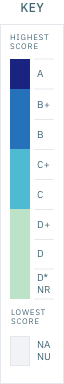 ID-1. Despesas totais realizadasO que mede o ID-1? Este indicador avalia em que medida as despesas realizadas totais correspondem ao montante originalmente aprovado, conforme indicado nos documentos do orçamento do governo e nos relatórios orçamentais.  Cobertura pelo GCO nos últimos três anos orçamentais concluídos. Notas metodológicas: As fontes de dados e os cálculos estão disponíveis no Anexo X (a especificar pelo relatório).A metodologia para calcular esta dimensão é apresentada numa folha de cálculo disponível no website do PEFA www.pefa.org. O Anexo 5 contém uma cópia do modelo. Modelos de folhas de cálculo para ID-1, ID-2 e ID-3. A Folha de Cálculo para as dimensões ID-1.1, ID-2.1 e ID-2.3 (segundo separador) pode ser preenchida como descrito na folha de cálculo (primeiro separador). Os cálculos efectuados devem ser incluídos no relatório de avaliação como um Anexo. Tabela resumo das pontuações: No caso de uma avaliação sucessiva com a aplicação do PEFA 2016OUNo caso de uma avaliação de linha de base que aplica o PEFA 2016Descrição detalhada do sistema de GFP do país para o indicador de desempenho avaliado:  xxxActividades de reforma recentes ou em curso: xxxDespesas totais realizadasNível de desempenho e evidências para a pontuação:Quadro 1.1: Despesas totais realizadas (Três últimos anos orçamentais concluídos)Fonte dos dados: Especifique os detalhes da fonte/documentos. Insira o endereço do site na internet se relevante. xxxInsira uma frase que justifique a pontuação atribuída.Além disso, deve ser assegurada a coerência com os montantes totais das despesas apresentados em:- Quadro com os dados orçamentais agregados (Secção 1);- Quadro com a estrutura financeira do governo central – despesas realizadas (Secção 1);- ID-2.1 excluindo itens de contingência e juros; - ID-2.2 excluindo itens de contingência;- Qualquer referência às despesas agregadas aprovadas do GCO ou a despesas agregadas realizadas utilizados no relatório do PEFA, nomeadamente para avaliar a materialidadeAlteração do desempenho desde a anterior avaliação PEFA: xxxID-2. Composição da despesa realizadaO que mede o ID-2? Este indicador avalia em que medida as realocações entre as principais rubricas orçamentais durante a execução do orçamento contribuíram para modificar a composição das despesas. A cobertura é o GCO nos três últimos anos orçamentais concluídos. Utiliza o método M1 (WL) para agregar as pontuações das dimensões.Notas metodológicas: As fontes de dados e os cálculos estão disponíveis no anexo X (a especificar pelo relatório).A mesma folha de cálculo automatizada do ID-1 é utilizada para calcular o ID-2.1 e 3 (segundo separador) e ID-2.2 (terceiro separador). Os cálculos têm de ser incluídos no relatório de avaliação como um Anexo. Tabela resumo das pontuações: No caso de uma avaliação sucessiva com a aplicação do PEFA 2016OUNo caso de uma avaliação de linha de base com aplicação do PEFA 2016Descrição detalhada do sistema de GFP do país para o indicador de desempenho avaliado:  xxxActividades de reforma recentes ou em curso: xxx2.1. Composição da despesa realizada por funçãoNível de desempenho e evidências para a pontuação:Quadro 2.1: Composição das despesas realizadas em comparação com o orçamento original aprovado – por classificação programática, administrativa ou funcional (últimos três anos orçamentais concluídos)Fonte dos dados: Especifique os detalhes da fonte/documentos. Insira o endereço do site na internet se relevante. xxxInsira uma frase que justifique a pontuação atribuída.Deve ser assegurada a coerência com os montantes totais das despesas apresentados em:- Quadro com os dados orçamentais agregados;- Quadro com a estrutura financeira do governo central – despesas realizadas;- ID-1.1 excepto itens para contingências e juros;- ID-2.2 excepto itens para contingências;- Qualquer referência às despesas agregadas aprovadas pelo BCG ou às despesas realizadas utilizadas no relatório do PEFA, nomeadamente para avaliar a materialidade.Alteração do desempenho desde a anterior avaliação PEFA: xxx2.2. Composição da despesa realizada por classificação económica     Nível de desempenho e evidências para a pontuação:Quadro 2.2: Composição das despesas realizadas em relação ao orçamento original aprovado – por classificação económica (últimos três anos concluídos)Fonte dos dados: Especifique os detalhes da fonte/documentos. Insira o endereço do site na internet se relevante.xxxInsira uma frase que justifique a pontuação atribuída.Deve ser assegurada a coerência com os montantes totais das despesas apresentados em:- Quadro com os dados orçamentais agregados- Quadro com a estrutura financeira do governo central – despesas realizadas- ID-1.1 excepto itens para contingências- ID-2.1 excepto itens para contingências e juros- Qualquer referência às despesas agregadas aprovadas pelo BCG ou aos resultados das despesas realizadas utilizadas no relatório do PEFA, nomeadamente para avaliar a materialidade. Alteração do desempenho desde a anterior avaliação PEFA: xxx2.3. Despesa das reservas para contingênciasNível de desempenho e evidências para a pontuação:Quadro 2.3: Despesas financiadas pelas reservas para contingências (três últimos anos orçamentais concluídos)Fonte dos dados: Especifique os detalhes da fonte/documentos. Insira o endereço do site na internet se relevante.xxxInsira uma frase que justifique a pontuação atribuída.ID-3. Receita realizadaO que mede o ID-3? Este indicador avalia a variação da receita entre o orçamento original aprovado e o realizado no fim do ano. A cobertura é GCO nos três últimos anos orçamentais concluídos. Este indicador utiliza o método M2 (AV) para agregar as pontuações das dimensões.Notas metodológicas: As fontes de dados e os cálculos estão disponíveis no anexo X (a especificar pelo relatório).A metodologia para fazer o cálculo das dimensões deste indicador é disponibilizada numa folha de cálculo no site do PEFA www.pefa.org. Os cálculos feitos para o indicador devem ser incluídos no relatório de avaliação como um Anexo. Um modelo é disponibilizado no Anexo 5: Modelos de folhas de cálculo para ID-1, ID-2 e ID-3 Tabela resumo das pontuações: No caso de uma avaliação sucessiva com a aplicação do PEFA 2016OUNo caso de uma avaliação de linha de base com aplicação do PEFA 2016Descrição detalhada do sistema de GFP do país para o indicador de desempenho avaliado: xxxActividades de reforma recentes ou em curso: xxx3.1. Receita total realizada Nível de desempenho e evidências para a pontuação:Quadro 3.1: Receita agregada realizada (três últimos anos orçamentais concluídos)Fonte dos dados: Especifique os detalhes da fonte/documentos. Insira o endereço do site na internet se relevante. xxxInsira uma frase que justifique a pontuação atribuída.Deve ser assegurada a coerência com o montante total da receita apresentado em:- Quadro com os dados orçamentais agregados- ID-3.2- ID-19- ID-20- Qualquer referência à receita total aprovada pelo Governo Central Orçamental (GCO) ou à receita realizada utilizada no relatório do PEFA, especialmente para avaliar a materialidade.Alteração do desempenho desde a anterior avaliação PEFA: xxx3.2. Composição da receita realizada Nível de desempenho e evidências para a pontuação:Quadro 3.2: Composição da receita realizada em comparação com o orçamento original aprovado (três últimos anos orçamentais concluídos) Fonte dos dados: Especifique os detalhes da fonte/documentos. Insira o endereço do site na internet se relevante. xxxInsira uma frase que justifique a pontuação atribuída.Alteração do desempenho desde a anterior avaliação PEFA: xxxPILAR DOIS: Transparência das finanças públicasO que mede o Pilar II? A informação sobre a gestão das finanças públicas é abrangente, consistente e acessível aos utilizadores Isto é alcançado através de uma classificação orçamental abrangente, transparência de todas as receitas e despesas do governo incluindo as transferências intergovernamentais, informação publicada sobre o desempenho na prestação de serviços e acesso fácil à documentação financeira e orçamental.Desempenho geral: Análise dos principais pontos fortes e fracos da GFP Descreva o desempenho global dos seis indicadores para este pilar. Destaque os principais pontos fortes e fracos e, quando relevante, outros relatórios e análises de diagnóstico. Discuta as inter-relações com outros indicadores e pilares, de acordo com o Quadro abaixo. Inclua um gráfico resumindo o desempenho, como exemplificado abaixo.Quadro PILAR DOIS: InterdependênciaFigura PILAR DOIS: Transparência das finanças públicas (exemplo)ID-4. Classificação do orçamentoO que mede o ID-4? Este indicador avalia até que ponto a classificação do orçamento e das contas públicas é consistente com as normas internacionais. A cobertura é o GCO para o último ano orçamental concluído.Notas metodológicas: XXXTabela resumo das pontuações: No caso de uma avaliação sucessiva com a aplicação do PEFA 2016OUNo caso de uma avaliação de linha de base com aplicação do PEFA 2016Descrição detalhada do sistema de GFP do país para o indicador de desempenho avaliado:  xxxActividades de reforma recentes ou em curso: xxx4.1. Classificação do orçamento Nível de desempenho e evidências para a pontuação:xxxInsira uma frase que justifique a pontuação atribuída.Alteração do desempenho desde a anterior avaliação PEFA: xxxID-5. Documentação do orçamentoO que mede o ID-5? Este indicador avalia a exaustividade da informação fornecidas no documento orçamental anual, comparado com uma lista específica de elementos básicos e adicionais. A cobertura é o GCO para o último orçamento apresentado ao órgão legislativoNotas metodológicas: XXXTabela resumo das pontuações: No caso de uma avaliação sucessiva com a aplicação do PEFA 2016No caso de uma avaliação de linha de base com aplicação do PEFA 2016Descrição detalhada do sistema de GFP do país para o indicador de desempenho avaliado:  xxxActividades de reforma recentes ou em curso: xxx5.1. Documentação do orçamento Nível de desempenho e evidências para a pontuação: Quadro 5.1: Documentação do orçamento (último orçamento apresentado ao órgão legislativo)xxxInsira uma frase que justifique a pontuação atribuída.Alteração do desempenho desde a anterior avaliação PEFA: xxxID-6. Operações do governo central não contabilizadas nos relatórios financeirosO que mede o ID-6? Este indicador mede em que medida as receitas e despesas públicas são reportadas fora dos relatórios financeiros do governo central. A cobertura é o GC para o último ano orçamental concluído. Este indicador utiliza o método M2 (AV) para agregar as pontuações das dimensões.Notas metodológicas: xxxTabela resumo das pontuações: No caso de uma avaliação sucessiva com a aplicação do PEFA 2016OUNo caso de uma avaliação de linha de base com aplicação do PEFA 2016Descrição detalhada do sistema de GFP do país para o indicador de desempenho avaliado: xxxActividades de reforma recentes ou em curso: xxx6.1. Despesas não contabilizadas nos relatórios financeiros   Nível de desempenho e evidências para a pontuação: Quadro 6.1: Despesas não contabilizadas nos relatórios financeiros (último ano orçamental concluído)Fonte dos dados: Especifique os detalhes da fonte/documentos. Insira o endereço do site na internet se relevante. xxxInsira uma frase que justifique a pontuação atribuída.Alteração do desempenho desde a anterior avaliação PEFA: xxx6.2. Receita não contabilizada nos relatórios financeiros  Nível de desempenho e evidências para a pontuação:Quadro 6.2: Receita não contabilizadas nos relatórios financeiros (último ano orçamental concluído)Fonte dos dados: Especifique os detalhes da fonte/documentos. Insira o endereço do site na internet se relevante. xxxInsira uma frase que justifique a pontuação atribuída.Alteração do desempenho desde a anterior avaliação PEFA: xxx6.3. Relatórios financeiros das unidades extra-orçamentais    Nível de desempenho e evidências para a pontuação:Quadro 6.3: Relatórios financeiros de unidades extra-orçamentais (último ano orçamental concluído)xxxInsira uma frase que justifique a pontuação atribuída.Alteração do desempenho desde a anterior avaliação PEFA: xxxID-7. Transferências para os governos sub-nacionaisO que mede o ID-7? Este indicador avalia a transparência e a pontualidade das transferências do governo central para os governos sub-nacionais que com ele têm relações financeiras directas. Examina a base para as transferências do governo central e se os governos sub-nacionais recebem atempadamente informações sobre os montantes que lhes são alocados para facilitar o planeamento do orçamento. Isso abrange o GC e os governos sub-nacionais com relações financeiras directas com o GC para o último ano orçamental concluído. Este indicador utiliza o método M2 (AV) para agregar as pontuações das dimensões.Notas metodológicas: xxxTabela resumo das pontuações: No caso de uma avaliação sucessiva com a aplicação do PEFA 2016OUNo caso de uma avaliação de linha de base com aplicação do PEFA 2016Descrição detalhada do sistema de GFP do país para o indicador de desempenho avaliado:  xxxActividades de reforma recentes ou em curso: xxx7.1. Sistema para alocação de transferências    Nível de desempenho e evidências para a pontuação:Quadro 7.1: Sistema de alocação de transferências (último ano orçamental concluído) Fonte dos dados: Especifique os detalhes da fonte/documentos. Insira o endereço do site na internet se relevante. xxxInsira uma frase que justifique a pontuação atribuída.Alteração do desempenho desde a anterior avaliação PEFA: xxx7.2. Pontualidade da informação sobre as transferências    Nível de desempenho e evidências para a pontuação:Quadro 7.2: Pontualidade da informação sobre as transferências (último ano orçamental concluído) Fonte dos dados: Especifique os detalhes da fonte/documentos. Insira o endereço do site na internet se relevante. xxxInsira uma frase que justifique a pontuação atribuída.Alteração do desempenho desde a anterior avaliação PEFA: xxxID-8. Informações sobre o desempenho da prestação de serviçosO que mede o ID-8? Este indicador analisa as informações sobre o desempenho dos serviços públicos que são apresentadas na proposta de orçamento do poder executivo ou nos documentos justificativos dos relatórios de fim de ano ou auditorias ou avaliações de desempenho, assim como a medida em que as informações sobre os recursos recebidos pelas unidades prestadoras de serviços são recolhidas e registadas. A cobertura é o GC para todas as quatro dimensões e para o ID-8.1, indicadores de desempenho e produtos e efeitos planeados para o próximo ano orçamental; para o ID-8.2, produtos e efeitos do último ano orçamental concluído; e para os ID-8.3 e 8.4, os três últimos anos orçamentais concluídos. Este indicador utiliza o método M2 (AV) para agregar as pontuações das dimensões.Notas metodológicas:xxxTabela resumo das pontuações: No caso de uma avaliação sucessiva com a aplicação do PEFA 2016OUNo caso de uma avaliação de linha de base com aplicação do PEFA 2016Descrição detalhada do sistema de GFP do país para o indicador de desempenho avaliado: Para calibração e avaliação da materialidade, deve ser incluído o Quadro 8 que estabelece a lista de ministérios e programas de prestação de serviços de acordo com os esclarecimentos 8:7 e 8:8 (ver Volume II, página 60, versão em inglês). Os avaliadores devem ter em conta que os dados do Quadro 8 abrangem os montantes orçamentados para o último orçamento aprovado. Os avaliadores devem verificar (e comentar em conformidade) que não há qualquer alteração material na parte relativa aos ministérios e programas de prestação de serviços desde o último orçamento aprovado, quando o período de tempo para esse orçamento não é o "próximo ano orçamental" - como pode acontecer se, durante o período em causa, houver uma mudança nas disposições administrativas, alterações políticas importantes ou perturbações económicas significativas.  Quadro 8. Informações sobre o desempenho para a prestação de serviços – Lista de ministérios (ou outra unidade, como adequado)Fonte dos dados: Especifique os detalhes da fonte/documentos. Insira o endereço do site na internet se relevante.Actividades de reforma recentes ou em curso: xxx8.1. Planos de desempenho para a prestação de serviçosNível de desempenho e evidências para a pontuação:Quadro 8.1: Planos de desempenho (indicadores de desempenho e produtos e efeitos planeados para o próximo ano orçamental)Fonte dos dados: Especifique os detalhes da fonte/documentos. Insira o endereço do site na internet se relevante. xxxInsira uma frase que justifique a pontuação atribuída.Alteração do desempenho desde a anterior avaliação PEFA: xxx8.2. Desempenho alcançado na prestação de serviçosNível de desempenho e evidências para a pontuação: Quadro 8.2: Desempenho alcançado (realizações e resultados do último ano orçamental concluído)Fonte dos dados: Especifique os detalhes da fonte/documentos. Insira o endereço do site na internet se relevante. xxxInsira uma frase que justifique a pontuação atribuída.Alteração do desempenho desde a anterior avaliação PEFA: xxx8.3. Recursos recebidos pelas unidades de prestação de serviçosNível de desempenho e evidências para a pontuação:xxxInsira uma frase que justifique a pontuação atribuída.Alteração do desempenho desde a anterior avaliação PEFA: xxx8.4. Avaliação do desempenho da prestação de serviçosNível de desempenho e evidências para a pontuação:Quadro 8.4: Informações sobre a avaliação do desempenho da prestação de serviços (últimos três anos orçamentais concluídos)Fonte dos dados: Especifique os detalhes da origem/documentos. Insira o endereço do site na internet se relevante. xxxInsira uma frase que justifique a pontuação atribuída.Alteração do desempenho desde a anterior avaliação PEFA: xxxID-9. Acesso do público à informação orçamentalO que mede o ID-9? Este indicador avalia a abrangência das informações orçamentais disponibilizadas ao público, com base em elementos específicos de informação em relação aos quais se considera que o acesso pelo público é essencial. A cobertura é GCO para o último ano orçamental concluído.Notas metodológicas: xxxNo caso de uma avaliação sucessiva com a aplicação do PEFA 2016OUNo caso de uma avaliação de linha de base com aplicação do PEFA 2016Descrição detalhada do sistema de GFP do país para o indicador de desempenho avaliado:  xxxActividades de reforma recentes ou em curso: xxx9.1. Acesso público à informação orçamental Nível de desempenho e evidências para a pontuação da dimensãoQuadro 9.1: Documentação do orçamento (último ano orçamental concluído)xxxInsira uma frase que justifique a pontuação atribuída.Alteração do desempenho desde a anterior avaliação PEFA: xxxPILAR TRÊS: Gestão de activos e passivosO que mede o Pilar III? A gestão eficaz de activos e passivos assegura que os investimentos públicos proporcionam value for money, que os activos são registados e geridos, que os riscos orçamentais são identificados e que as dívidas e garantias são prudentemente planeadas, aprovadas e monitorizadas.Desempenho geral: Análise dos principais pontos fortes e fracos Descreva o desempenho global dos quatro indicadores para este pilar. Destaque os principais pontos fortes e fracos e, quando relevante, outros relatórios e análises de diagnóstico. Discuta as inter-relações com outros indicadores e pilares, de acordo com o Quadro abaixo. Inclua um gráfico resumindo o desempenho no pilar, como exemplificado abaixo.Quadro PILAR TRÊS: InterdependênciaFigura PILAR TRÊS: Gestão de activos e passivos (exemplo)ID-10. Relatórios de risco orçamentalO que mede o ID-10? Este indicador mede a medida em que os riscos orçamentais são comunicados ao governo central. Os riscos orçamentais podem surgir de situações macro-económicas adversas, posições financeiras dos governos sub-nacionais ou empresas públicas e passivos contingentes dos próprios programas e actividades do governo central, incluindo unidades extra-orçamentais. Podem também surgir de outros riscos implícitos e externos, como falhas do mercado e desastres naturais. Para o último ano orçamental concluído, este indicador abrange empresas públicas controladas pelo GC para o ID-10.1, entidades governamentais sub-nacionais que têm relações orçamentais directas com o GC para o ID-10.2 e o GC para o ID-10.3. Utiliza o método M2 (AV) para agregar as pontuações das dimensões.Notas metodológicas: xxxTabela resumo das pontuações: No caso de uma avaliação sucessiva com a aplicação do PEFA 2016OUNo caso de uma avaliação de linha de base com aplicação do PEFA 2016Descrição detalhada do sistema de GFP do país para o indicador de desempenho avaliado:  xxxActividades de reforma recentes ou em curso: xxx10.1. Monitorização das empresas públicas  Nível de desempenho e evidências para a pontuação:Quadro 10.1: Monitorização das empresas públicas (último ano orçamental concluído) Fonte dos dados: Especifique os detalhes da fonte/documentos. Insira o endereço do site na internet se relevante. xxxInsira uma frase que justifique a pontuação atribuída.Alteração do desempenho desde a anterior avaliação PEFA: xxx10.2. Monitorização dos governos sub-nacionais Nível de desempenho e evidências para a pontuação:Quadro 10.2: Monitorização dos GSN (último ano orçamental concluído)Fonte dos dados: Especifique os detalhes da fonte/documentos. Insira o endereço do site na internet se relevante. xxxInsira uma frase que justifique a pontuação atribuída.Alteração do desempenho desde a anterior avaliação PEFA: xxx10.3. Passivos contingentes e outros riscos orçamentais Nível de desempenho e evidências para a pontuação:xxxInsira uma frase que justifique a pontuação atribuída.Alteração do desempenho desde a anterior avaliação PEFA: xxxID-11. Gestão do investimento públicoO que mede o ID-11? Este indicador avalia a apreciação económica, a selecção, o custeio e a monitorização dos projectos para investimento público pelo governo, com enfâse nos maiores e mais significativos projectos.  A cobertura é o GC para o último ano orçamental concluído. Este indicador utiliza o método M2 (AV) para agregar as pontuações das dimensões.Notas metodológicas: xxxTabela resumo das pontuações: No caso de uma avaliação sucessiva com a aplicação do PEFA 2016OUNo caso de uma avaliação de linha de base com aplicação do PEFA 2016Descrição detalhada do sistema de GFP do país para o indicador de desempenho avaliado: Para as finalidades deste indicador, grandes projectos de investimento são definidos como projectos que satisfazem ambos os seguintes critérios:• O custo de investimento total do projecto atinge 1% ou mais das despesas totais do orçamento anual; e/ou  • O projecto está entre os 10 maiores projectos (por custo de investimento total) para cada uma das 5 maiores unidades do governo central, medido pelas despesas dos projectos de investimento das unidades.O quadro seguinte deve ser inserido para fundamentar a materialidade utilizada nas quatro dimensões.Quadro 11: Lista dos grandes projectos de investimento (último ano orçamental concluído)Fonte dos dados: Especifique os detalhes da fonte/documentos. Insira o endereço do site na internet se relevante. xxxActividades de reforma recentes ou em curso: xxx11.1. Análise económica dos projectos de investimento    Nível de desempenho e evidências para a pontuação:Quadro 11.1: Análise económica dos projectos de investimento (último ano orçamental concluído)Fonte dos dados: Especifique os detalhes da fonte/documentos. Insira o endereço do site na internet se relevante. xxxInsira uma frase que justifique a pontuação atribuída.Alteração do desempenho desde a anterior avaliação PEFA: xxx11.2. Selecção dos projectos de investimento Nível de desempenho e evidências para a pontuação:Quadro 11.2: Selecção dos projectos de investimentoFonte dos dados: Especifique os detalhes da fonte/documentos. Insira o endereço do site na internet se relevante. xxxInsira uma frase que justifique a pontuação atribuída.Alteração do desempenho desde a anterior avaliação PEFA: xxx11.3. Custeio dos projectos de investimento  Nível de desempenho e evidências para a pontuação:Quadro 11.3: Cálculo do custo do projecto de investimento (último ano orçamental concluído)Fonte dos dados: Especifique os detalhes da fonte/documentos. Insira o endereço do site na internet se relevante. xxxInsira uma frase que justifique a pontuação atribuída.Alteração do desempenho desde a anterior avaliação PEFA: xxx11.4. Monitorização dos projectos de investimentoNível de desempenho e evidências para a pontuação:Quadro 11.4: Monitorização dos projectos de investimento (último ano orçamental concluído) Fonte dos dados: Especifique os detalhes da fonte/documentos. Insira o endereço do site na internet se relevante. xxxInsira uma frase que justifique a pontuação atribuída.Alteração do desempenho desde a anterior avaliação PEFA: xxxID-12. Gestão de activos públicosO que mede o ID-12? Este indicador avalia a gestão e monitorização dos activos do governo e a transparência da alienação de activos. Para o último ano orçamental concluído, a cobertura é o GC para o ID-12.1, o GCO para o ID-12.2 e o GC e GCO para o ID-12.3. Este indicador utiliza o método M2 (AV) para agregar as pontuações das dimensões.Notas metodológicas: xxxTabela resumo das pontuações: No caso de uma avaliação sucessiva com a aplicação do PEFA 2016OUNo caso de uma avaliação de linha de base com aplicação do PEFA 2016Descrição detalhada do sistema de GFP do país para o indicador de desempenho avaliado:  xxxActividades de reforma recentes ou em curso: xxx12.1. Monitorização de activos financeiros Nível de desempenho e evidências para a pontuação:Quadro 12.1: Monitorização dos activos financeiros (último ano orçamental concluído)Fonte dos dados: Especifique os detalhes da fonte/documentos. Insira o endereço do site na internet se relevante.(*)Ver esclarecimento 12.1:2 no Volume II do Manual PEFA para o tipo de activosxxxInsira uma frase que justifique a pontuação atribuída.Alteração do desempenho desde a anterior avaliação PEFA: xxx12.2. Monitorização de activos não-financeiros Nível de desempenho e evidências para a pontuação:Quadro 12.2: Monitorização dos activos não-financeiros (último ano orçamental concluído)Fonte dos dados: Especifique os detalhes da fonte/documentos. Insira o endereço do site na internet se relevante.xxxInsira uma frase que justifique a pontuação atribuída.Alteração do desempenho desde a anterior avaliação PEFA: xxx12.3. Transparência na alienação de activos   Nível de desempenho e evidências para a pontuação:Quadro 12.3: Transparência na alienação de activos (último ano orçamental concluído)Fonte dos dados: Especifique os detalhes da fonte/documentos. Insira o endereço do site na internet se relevante. xxxInsira uma frase que justifique a pontuação atribuída.Alteração do desempenho desde a anterior avaliação PEFA: xxxID-13. Gestão da dívidaO que mede o ID-13? Este indicador avalia a gestão da dívida e das garantias internas e externas. Procura identificar se existem práticas, registos e controlos de gestão satisfatórios para garantir mecanismos eficientes e eficazes. A cobertura é o GC para todas as três dimensões – no momento da avaliação para o ID-13.1, para o último ano orçamental concluído para o ID-13.2 e no momento da avaliação com referência aos três últimos anos orçamentais concluídos para o ID-13.3. Este indicador utiliza o método M2 (AV) para agregar as pontuações.Notas metodológicas: xxxTabela resumo das pontuações: No caso de uma avaliação sucessiva com a aplicação do PEFA 2016OUNo caso de uma avaliação de linha de base com aplicação do PEFA 2016Descrição detalhada do sistema de GFP do país para o indicador de desempenho avaliado:  xxxActividades de reforma recentes ou em curso: xxx13.1. Registo e elaboração de relatórios sobre a dívida e garantias Nível de desempenho e evidências para a pontuação:Quadro 13.1: Registo e elaboração de relatórios sobre a dívida e garantias (No momento da avaliação)Fonte dos dados: Especifique os detalhes da fonte/documentos. Insira o endereço do site na internet se relevante. xxxInsira uma frase que justifique a pontuação atribuída.Alteração do desempenho desde a anterior avaliação PEFA: xxx13.2. Aprovação da dívida e das garantiasNível de desempenho e evidências para a pontuação:xxxInsira uma frase que justifique a pontuação atribuída.Alteração do desempenho desde a anterior avaliação PEFA: xxx13.3. Estratégia de gestão da dívida   Nível de desempenho e evidências para a pontuação:Quadro 13.3: Estratégia de gestão da dívida (no momento da avaliação, com referência aos três últimos anos orçamentais concluídos)Fonte dos dados: Especifique os detalhes da fonte/documentos. Insira o endereço do site na internet se relevante. xxxInsira uma frase que justifique a pontuação atribuída.Alteração do desempenho desde a anterior avaliação PEFA: xxxPILAR QUATRO: Estratégia orçamental e orçamentação com base em políticasO que mede o Pilar IV? A estratégia orçamental e o orçamento são preparados tendo em devida consideração as políticas orçamentais do governo, os planos estratégicos e as projecções macro-económicas e orçamentais adequadas. Também examina a boa organização do processo de preparação do orçamento e o escrutínio da proposta orçamental pelo órgão legislativo.Desempenho geral: Análise dos principais pontos fortes e fracos Descreva o desempenho global dos cinco indicadores para este pilar. Destaque os principais pontos fortes e fracos e, quando relevante, outros relatórios e análises de diagnóstico. Discuta as inter-relações com outros indicadores e pilares, de acordo com o Quadro abaixo. Inclua um gráfico resumindo o desempenho no pilar, como exemplificado abaixo.Quadro PILAR QUATRO: InterdependênciaFigura PILAR QUATRO: Estratégia orçamental e orçamentação com base em políticas (exemplo)ID-14. Previsões macro-económicas e orçamentaisO que mede o ID-14? Este indicador mede a capacidade de um país para desenvolver previsões macro-económicas e orçamentais robustas, que são cruciais para desenvolver uma estratégia orçamental sustentável e assegurar uma maior previsibilidade das alocações orçamentais. Também avalia a capacidade do governo para estimar o impacto orçamental de potenciais alterações nas circunstâncias económicas. Nos três últimos anos orçamentais concluídos, a cobertura é toda a economia para o ID-14.1 e o GC para os ID-14.2 e 14.3. Este indicador utiliza o M2 (AV) para agregar as pontuações das dimensões.Notas metodológicas: xxxTabela resumo das pontuações: No caso de uma avaliação sucessiva com a aplicação do PEFA 2016OUNo caso de uma avaliação de linha de base com aplicação do PEFA 2016Descrição detalhada do sistema de GFP do país para o indicador de desempenho avaliado:  xxxActividades de reforma recentes ou em curso: xxx14.1. Previsões macro-económicas Nível de desempenho e evidências para a pontuação:Quadro 14.1. Previsões macro-económicas (três últimos anos orçamentais concluídos)Fonte dos dados: Especifique os detalhes das fontes/documentos. Insira o endereço do site na internet se relevante. xxxInsira uma frase que justifique a pontuação atribuída.Alteração do desempenho desde a anterior avaliação PEFA: xxx14.2. Previsões orçamentais Nível de desempenho e evidências para a pontuação:Quadro 14.2. Previsões orçamentais (três últimos anos orçamentais concluídos)Fonte dos dados: Especifique os detalhes das fontes/documentos. Insira o endereço do site na internet se relevante. xxxInsira uma frase que justifique a pontuação atribuída.Alteração do desempenho desde a anterior avaliação PEFA: xxx14.3. Análise de sensibilidade macro-orçamental   Nível de desempenho e evidências para a pontuação:xxxInsira uma frase que justifique a pontuação atribuída.Alteração do desempenho desde a anterior avaliação PEFA: xxxID-15. Estratégia orçamentalO que mede o ID-15? Este indicador fornece uma análise da capacidade de desenvolver e implementar uma estratégia orçamental clara. Mede também a capacidade de desenvolver e avaliar o impacto orçamental das propostas de políticas para a receita e a despesa que apoiam a consecução dos objectivos orçamentais do governo. A cobertura é o GC para os três últimos anos orçamentais concluídos para o ID-15.1 e o último exercício concluído para o ID-15.2 e 15.3. Este indicador utiliza o método M2 (AV) para agregar as pontuações das dimensões.Notas metodológicas: xxxTabela resumo das pontuações: No caso de uma avaliação sucessiva com a aplicação do PEFA 2016OUNo caso de uma avaliação de linha de base com aplicação do PEFA 2016Descrição detalhada do sistema de GFP do país para o indicador de desempenho avaliado:  xxxActividades de reforma recentes ou em curso: xxx15.1. Impacto orçamental das propostas de políticas Nível de desempenho e evidências para a pontuação:Quadro 15.1 impacto orçamental das propostas de políticas (três últimos anos orçamentais concluídos)Este quadro é opcional.xxxInsira uma frase que justifique a pontuação atribuída.Alteração do desempenho desde a anterior avaliação PEFA: xxx15.2. Adopção da estratégia orçamental Nível de desempenho e evidências para a pontuação:Quadro 15.2 Adopção da estratégia orçamental (último ano orçamental concluído)Fonte dos dados: Especifique os detalhes da fonte/documentos. Insira o endereço do site na internet se relevante. xxxInsira uma frase que justifique a pontuação atribuída.Alteração do desempenho desde a anterior avaliação PEFA: xxx15.3. Relatórios sobre resultados orçamentais  Nível de desempenho e evidências para a pontuação:Quadro 15.3 Relatórios sobre resultados orçamentais (último ano orçamental concluído)Fonte dos dados: Especifique os detalhes da fonte/documentos. Insira o endereço do site na internet se relevante. Insira uma frase que justifique a pontuação atribuída.Alteração do desempenho desde a anterior avaliação PEFA: xxxID-16. Perspectiva a médio prazo na orçamentação das despesasO que mede o ID-16? Este indicador examina até que ponto os orçamentos de despesas são desenvolvidos a médio prazo dentro de limites máximos explícitos para as despesas orçamentadas a médio prazo. Também examina em que medida os orçamentos anuais são obtidos a partir das estimativas a médio prazo e o grau de alinhamento entre as estimativas orçamentais a médio prazo e os planos estratégicos. A cobertura é o GCO para o último orçamento apresentado ao órgão legislativo para o ID-16.1, 16.2 e 16.3, e o último orçamento a médio prazo/orçamento actual a médio prazo para o ID-16.4. Este indicador utiliza o método M2 (AV) para agregar as pontuações das dimensões.Notas metodológicas: xxxTabela resumo das pontuações: No caso de uma avaliação sucessiva com a aplicação do PEFA 2016OUNo caso de uma avaliação de linha de base com aplicação do PEFA 2016Descrição detalhada do sistema de GFP do país para o indicador de desempenho avaliado:  xxxActividades de reforma recentes ou em curso: xxx16.1. Estimativas das despesas a médio prazo Nível de desempenho e evidências para a pontuação:Quadro 16.1: Estimativas da despesa a médio prazo (último orçamento entregue ao órgão legislativo)Fonte dos dados: Especifique os detalhes da fonte/documentos. Insira o endereço do site na internet se relevante. xxxInsira uma frase que justifique a pontuação atribuída.Alteração do desempenho desde a anterior avaliação PEFA: xxx16.2. Limites das despesas a médio prazoNível de desempenho e evidências para a pontuação:Quadro 16.2: Limites da despesa a médio prazo (último orçamento entregue ao órgão legislativo)Fonte dos dados: Especifique os detalhes da fonte/documentos. Insira o endereço do site na internet se relevante. xxxInsira uma frase que justifique a pontuação atribuída.Alteração do desempenho desde a anterior avaliação PEFA: xxx16.3. Alinhamento dos planos estratégicos e os orçamentos a médio prazo Nível de desempenho e evidências para a pontuação:Quadro 16.3 Alinhamento dos planos estratégicos e orçamentos de médio prazo (último orçamento apresentado ao órgão legislativo)Fonte dos dados: Especifique os detalhes da fonte/documentos. Insira o endereço do site na internet se relevante. xxxInsira uma frase que justifique a pontuação atribuída.Alteração do desempenho desde a anterior avaliação PEFA: xxx16.4. Coerência dos orçamentos com as estimativas do ano anterior Nível de desempenho e evidências para a pontuação:Quadro 16.4. Coerência dos orçamentos com as estimativas do ano anterior (o último orçamento a médio prazo e o actual orçamento a médio prazo)Fonte dos dados: Especifique os detalhes da fonte/documentos. Insira o endereço do site na internet se relevante. xxxInsira uma frase que justifique a pontuação atribuída.Alteração do desempenho desde a anterior avaliação PEFA: xxxID-17. Processo de preparação do orçamentoO que mede o ID-17? Este indicador mede a eficácia da participação das partes interessadas no processo de preparação do orçamento, incluindo a liderança política, e se essa participação é ordenada e oportuna. A cobertura é o GCO para o último orçamento apresentado ao órgão legislativo para o ID-17.1 e 17.2, e dos três últimos anos orçamentais concluídos para o 17.3. Este indicador utiliza o método M2 (AV) para agregar as pontuações das dimensões. Notas metodológicas: xxxTabela resumo das pontuações: No caso de uma avaliação sucessiva com a aplicação do PEFA 2016OU No caso de uma avaliação de linha de base com aplicação do PEFA 2016Descrição detalhada do sistema de GFP do país para o indicador de desempenho avaliado:  xxxActividades de reforma recentes ou em curso: xxx17.1. Calendário orçamental Nível de desempenho e evidências para a pontuação:Quadro 17.1 Calendário orçamental (último orçamento submetido ao órgão legislativo) Fonte dos dados: Especifique os detalhes da fonte/documentos. Insira o endereço do site na internet se relevante. xxxInsira uma frase que justifique a pontuação atribuída.Alteração do desempenho desde a anterior avaliação PEFA: xxx17.2. Directrizes para a preparação do orçamento  Nível de desempenho e evidências para a pontuação:Quadro 17.2: Directrizes para a preparação do orçamento (último orçamento entregue ao órgão legislativo)Fonte dos dados: Especifique os detalhes da fonte/documentos. Insira o endereço do site na internet se relevante. xxxInsira uma frase que justifique a pontuação atribuída.Alteração do desempenho desde a anterior avaliação PEFA: xxx17.3. Submissão do orçamento ao órgão legislativo  Nível de desempenho e evidências para a pontuação:Quadro 17.3 Submissão do orçamento ao órgão legislativo (três últimos anos orçamentais concluídos) Fonte dos dados: Especifique os detalhes da fonte/documentos. Insira o endereço do site na internet se relevante. xxxInsira uma frase que justifique a pontuação atribuída.Alteração do desempenho desde a anterior avaliação PEFA: xxxID-18. Escrutínio legislativo do orçamento O que mede o ID-18? avalia a natureza e a extensão do escrutínio legislativo do orçamento anual. Considera em que medida o órgão legislativo examina, debate e aprova o orçamento anual, incluindo a medida em que os procedimentos de análise do órgão legislativo estão bem estabelecidos e são seguidos. O indicador também avalia a existência de regras para alterações ao orçamento durante o ano sem a aprovação prévia do órgão legislativo. A cobertura é o GCO para o último ano orçamental concluído para o ID-18.1, 18.2 e 18.4, e os últimos três exercícios concluídos para o ID-18.3. Este indicador utiliza o método M1 (WL) para agregar as pontuações das dimensões.Notas metodológicas: xxxTabela resumo das pontuações: No caso de uma avaliação sucessiva com a aplicação do PEFA 2016No caso de uma avaliação de linha de base com aplicação do PEFA 2016Descrição detalhada do sistema de GFP do país para o indicador de desempenho avaliado:  xxxActividades de reforma recentes ou em curso: xxx18.1. Âmbito do escrutínio do orçamento  Nível de desempenho e evidências para a pontuação:Quadro 18.1. Âmbito do escrutínio do orçamento (último ano orçamental concluído) Fonte dos dados: Especifique os detalhes da fonte/documentos. Insira o endereço do site na internet se relevante. xxxInsira uma frase que justifique a pontuação atribuída.Alteração do desempenho desde a anterior avaliação PEFA: xxx18.2. Procedimentos para o escrutínio do orçamento pelo poder legislativo Nível de desempenho e evidências para a pontuação:Quadro 18.2: Procedimentos para o escrutínio do orçamento pelo poder legislativo (último ano orçamental concluído)Fonte dos dados: Especifique os detalhes da fonte/documentos. Insira o endereço do site na internet se relevante.xxxInsira uma frase que justifique a pontuação atribuída.Alteração do desempenho desde a anterior avaliação PEFA: xxx18.3. Calendário de aprovação do orçamentoNível de desempenho e evidências para a pontuação:Quadro 18.3: Calendário de aprovação do orçamento (três últimos anos orçamentais concluídos)Fonte dos dados: Especifique os detalhes da fonte/documentos. Insira o endereço do site na internet se relevante.xxxInsira uma frase que justifique a pontuação atribuída.Alteração do desempenho desde a anterior avaliação PEFA: xxx18.4. Regras para alterações orçamentais pelo poder executivo Nível de desempenho e evidências para a pontuação:xxxInsira uma frase que justifique a pontuação atribuída.Alteração do desempenho desde a anterior avaliação PEFA: xxxPILAR CINCO: Previsibilidade e controlo na execução do orçamentoO que mede o Pilar V? O orçamento é implementado dentro de um sistema de normas, processos e controlos internos eficazes, assegurando que os recursos são obtidos e utilizados conforme previsto.Desempenho geral: Análise dos principais pontos fortes e fracos Descreva o desempenho global dos oito indicadores para este pilar. Destaque os principais pontos fortes e fracos e, quando relevante, outros relatórios e análises de diagnóstico. Discuta as inter-relações com outros indicadores e pilares, de acordo com o Quadro abaixo. Inclua um gráfico resumindo o desempenho no pilar, como exemplificado abaixo.Quadro PILAR CINCO: InterdependênciaFigura PILAR CINCO: Previsibilidade e controlo na execução do orçamento (exemplo)ID-19. Administração da receitaO que mede o ID-19? Este indicador abrange a administração de todos os tipos de receitas fiscais e não fiscais do governo central. Avalia os procedimentos utilizados para cobrar e monitorizar as receitas do governo central. A cobertura é o GC no momento da avaliação para o ID-19.1 e 2 e para os três últimos anos orçamentais concluídos para o ID-19.3 e 19.4. Este indicador utiliza o método M2 (AV) para agregar as pontuações das dimensões.Notas metodológicas: xxxTabela resumo das pontuações: No caso de uma avaliação sucessiva com a aplicação do PEFA 2016OUNo caso de uma avaliação de linha de base com aplicação do PEFA 2016Descrição detalhada do sistema de GFP do país para o indicador de desempenho avaliado: Para calibração e avaliação da materialidade, deve ser incluído o quadro 19 que define os principais tipos de receitas. O avaliador deve ter em conta que os dados do Quadro 19 são “no momento da avaliação” como para o ID-19.1 e 19.2, enquanto o ID-19.3 e 19.4 cobrem o último ano orçamental concluído. Os avaliadores devem verificar (e comentar em conformidade) se não há nenhuma mudança material na parcela relativa da receita arrecadada pelas agências desde o último ano até ao momento da avaliação – como pode ocorrer se, dentro do período em causa, houver uma mudança nas disposições administrativas, mudanças importantes nas políticas ou perturbações económicas significativas.  Quadro 19: Receitas cobradas por entidade e categoria de receitas (no momento da avaliação)Fonte dos dados: Especifique os detalhes da fonte/documentos. Insira o endereço do site na internet se relevante.  xxxActividades de reforma recentes ou em curso: xxx19.1. Direitos e obrigações em matéria fiscal Nível de desempenho e evidências para a pontuação:Quadro 19.1. Direitos e obrigações em matéria fiscal (No momento da avaliação)xxxInsira uma frase que justifique a pontuação atribuída.Alteração do desempenho desde a anterior avaliação PEFA: xxx19.2. Gestão do risco da receita Nível de desempenho e evidências para a pontuação:Quadro 19.2. Gestão do risco da receita (no momento da avaliação)Fonte dos dados: Especifique os detalhes da fonte/documentos. Insira o endereço do site na internet se relevante. xxxInsira uma frase que justifique a pontuação atribuída.Alteração do desempenho desde a anterior avaliação PEFA: xxx19.3. Auditoria e investigação da receita Nível de desempenho e evidências para a pontuação:Quadro 19.3. Auditoria e investigação da receita (último ano orçamental concluído) Fonte dos dados: Especifique os detalhes da fonte/documentos. Insira o endereço do site na internet se relevante. xxxInsira uma frase que justifique a pontuação atribuída.Alteração do desempenho desde a anterior avaliação PEFA: xxx19.4. Monitorização da receita em atraso Nível de desempenho e evidências para a pontuação:Quadro 19.4. Monitorização da receita em atraso (último ano orçamental concluído)Fonte dos dados: Especifique os detalhes da fonte/documentos. Insira o endereço do site na internet se relevante. xxxInsira uma frase que justifique a pontuação atribuída.Alteração do desempenho desde a anterior avaliação PEFA: xxxID-20. Contabilização da receitaEste indicador avalia os procedimentos de registo e comunicação das cobranças de receitas, consolidação das receitas cobradas e reconciliação das contas das receitas fiscais. Abrange a receita fiscal e não fiscal cobradas pela administração central. A cobertura é o GC no momento da avaliação. Este indicador utiliza o M1 (WL) para agregar as pontuações das dimensões.Notas metodológicas: xxxTabela resumo das pontuações: No caso de uma avaliação sucessiva com a aplicação do PEFA 2016OUNo caso de uma avaliação de linha de base com aplicação do PEFA 2016Descrição detalhada do sistema de GFP do país para o indicador de desempenho avaliado:  xxxActividades de reforma recentes ou em curso: xxx20.1. Informação sobre as cobranças da receita Nível de desempenho e evidências para a pontuação:Quadro 20.1: Informações sobre as cobranças da receita (No momento da avaliação) Fonte dos dados: Especifique os detalhes da fonte/documentos. Insira o endereço do site na internet se relevante. xxxInsira uma frase que justifique a pontuação atribuída.Alteração do desempenho desde a anterior avaliação PEFA: xxx20.2. Transferência das cobranças da receita Nível de desempenho e evidências para a pontuação:Quadro 20.2: Transferência das cobranças da receita (No momento da avaliação)Fonte dos dados: Especifique os detalhes da fonte/documentos. Insira o endereço do site na internet se relevante. xxxInsira uma frase que justifique a pontuação atribuída.Alteração do desempenho desde a anterior avaliação PEFA: xxx20.3. Reconciliação das contas da receita Nível de desempenho e evidências para a pontuação:Quadro 20.3: Conciliação das contas da receita (no momento da avaliação)Fonte dos dados: Especifique os detalhes da fonte/documentos. Insira o endereço do site na internet se relevante. xxxInsira uma frase que justifique a pontuação atribuída.Alteração do desempenho desde a anterior avaliação PEFA: xxxID-21. Previsibilidade da alocação de recursos no anoO que mede o ID-21? Este indicador avalia em que medida o Ministério das Finanças (MdF) central é capaz de prever os compromissos e requisitos de tesouraria e fornecer informações fiáveis sobre a disponibilidade de fundos para as unidades orçamentais para a prestação de serviços. A cobertura é do GCO no momento da avaliação para o ID-21.1 e para o último exercício concluído para os ID-21.2, 21.3 e 21.4. Este indicador utiliza o método M2 (AV) para agregar as pontuações das dimensões.Notas metodológicas: xxxTabela resumo das pontuações: No caso de uma avaliação sucessiva com a aplicação do PEFA 2016OUNo caso de uma avaliação de linha de base com aplicação do PEFA 2016Descrição detalhada do sistema de GFP do país para o indicador de desempenho avaliado:  xxxActividades de reforma recentes ou em curso: xxx21.1. Consolidação dos saldos de tesourariaNível de desempenho e evidências para a pontuação:Quadro 21.1: Consolidação dos saldos de tesouraria (No momento da avaliação)Fonte dos dados: Especifique os detalhes da fonte/documentos. Insira o endereço do site na internet se relevante. (*) como a CUT, contas detidas em bancos comerciais...xxxInsira uma frase que justifique a pontuação atribuída.Alteração do desempenho desde a anterior avaliação PEFA: xxx21.2. Previsão e monitorização do fluxo de tesourariaNível de desempenho e evidências para a pontuação:xxxInsira uma frase que justifique a pontuação atribuída.Alteração do desempenho desde a anterior avaliação PEFA: xxx21.3. Informações sobres os limites para compromissosNível de desempenho e evidências para a pontuação:xxxInsira uma frase que justifique a pontuação atribuída.Alteração do desempenho desde a anterior avaliação PEFA: xxx21.4. Importância das alterações orçamentais durante o ano Nível de desempenho e evidências para a pontuação:xxxInsira uma frase que justifique a pontuação atribuída.Alteração do desempenho desde a anterior avaliação PEFA: xxxID-22. Despesas em atraso O que mede o ID-22? Este indicador avalia em que medida existe um stock de atrasados e a medida em que se trata de um problema sistémico e se está a ser enfrentado e controlado.  A cobertura é do GCO para o último ano orçamental concluído para o ID-22.1 e no momento da avaliação para o ID-22.2. Este indicador utiliza o método M1 (WL) para agregar as pontuações da dimensão.Notas metodológicas: xxxTabela resumo das pontuações: OUNo caso de uma avaliação de linha de base com aplicação do PEFA 2016Descrição detalhada do sistema de GFP do país para o indicador de desempenho avaliado: A narrativa do relatório PEFA deve explicar como são definidos os pagamentos em atraso e através de que meios esta definição tem estatuto jurídico (por exemplo, legislação, documentos de concurso, contratos, decisões judiciais).xxxActividades de reforma recentes ou em curso: xxx22.1. Stock das despesas em atraso Nível de desempenho e evidências para a pontuação:Quadro 22.1: Stock das despesas em atraso do GCO (Três últimos anos orçamentais concluídos) Fonte dos dados: Especifique os detalhes das fontes/documentos. Insira o endereço do site na internet se relevante. xxxInsira uma frase que justifique a pontuação atribuída.Alteração do desempenho desde a anterior avaliação PEFA: xxx22.2. Monitorização das despesas em atraso Nível de desempenho e evidências para a pontuação:Quadro 22.2: Monitorização das despesas em atraso (No momento da avaliação) Fonte dos dados: Especifique os detalhes da fonte/documentos. Insira o endereço do site na internet se relevante. xxxInsira uma frase que justifique a pontuação atribuída.Alteração do desempenho desde a anterior avaliação PEFA: xxxID-23. Controlos da folha de pagamentosO que mede o ID-23? Este indicador apenas trata das folhas de pagamentos para os funcionários públicos: a forma como são geridas, como são tratadas as alterações e como é conseguida a consistência com a gestão dos registos do pessoal. Os pagamentos efectuados por trabalho casual e subsídios discricionários que não fazem parte do sistema da folha de pagamentos estão incluídos na avaliação dos controlos internos de despesas não-salariais, ID-25. A cobertura é o GC no momento da avaliação para os ID-23.1, 23.2 e 23.3 e para os três últimos anos orçamentais concluídos para o ID-23.4. Este indicador utiliza o método M1 (WL) para agregar as pontuações das dimensões.Notas metodológicas: xxxTabela resumo das pontuações: No caso de uma avaliação sucessiva com a aplicação do PEFA 2016OUNo caso de uma avaliação de linha de base com aplicação do PEFA 2016Descrição detalhada do sistema de GFP do país para o indicador de desempenho avaliado:  xxxActividades de reforma recentes ou em curso: xxx23.1. Integração da folha de pagamentos e dos registos de pessoalNível de desempenho e evidências para a pontuação:xxxInsira uma frase que justifique a pontuação atribuída.Alteração do desempenho desde a anterior avaliação PEFA: xxx23.2. Gestão das alterações à folha de pagamentosNível de desempenho e evidências para a pontuação:xxxInsira uma frase que justifique a pontuação atribuída.Alteração do desempenho desde a anterior avaliação PEFA: xxx23.3. Controlo interno da folha de pagamentosNível de desempenho e evidências para a pontuação:xxxInsira uma frase que justifique a pontuação atribuída.Alteração do desempenho desde a anterior avaliação PEFA: xxx23.4. Auditoria da folha de pagamentosNível de desempenho e evidências para a pontuação:xxxInsira uma frase que justifique a pontuação atribuída.Alteração do desempenho desde a anterior avaliação PEFA: xxxID-24. AquisiçõesO que mede o ID-24? Este indicador examina os principais aspectos da gestão das aquisições públicas. Centra-se na transparência dos mecanismos, na ênfase em procedimentos abertos e competitivos, no acompanhamento dos resultados dos concursos públicos e no acesso a disposições de recurso e compensação. A cobertura é o GC para o último ano orçamental concluído. Este indicador utiliza o método M2 (AV) para agregar as pontuações das dimensões.Notas metodológicas: xxxTabela resumo das pontuações: No caso de uma avaliação sucessiva com a aplicação do PEFA 2016OUNo caso de uma avaliação de linha de base com aplicação do PEFA 2016Descrição detalhada do sistema de GFP do país para o indicador de desempenho avaliado:  xxxActividades de reforma recentes ou em curso: xxx24.1.  Monitorização das aquisições           Nível de desempenho e evidências para a pontuação:Quadro 24.1 Monitorização das aquisições  (último ano orçamental concluído)Fonte dos dados: Especifique os detalhes da fonte/documentos. Insira o endereço do site na internet se relevante.  xxxInsira uma frase que justifique a pontuação atribuída.Alteração do desempenho desde a anterior avaliação PEFA: xxx24.2 Métodos de aquisições Nível de desempenho e evidências para a pontuação:Quadro 24.2 Método de aquisições (último ano orçamental concluído)Fonte dos dados: Especifique os detalhes da fonte/documentos. Insira o endereço do site na internet se relevante.  xxxInsira uma frase que justifique a pontuação atribuída.Alteração do desempenho desde a anterior avaliação PEFA: xxx24.3. Acesso do público às informações sobre as aquisições Nível de desempenho e evidências para a pontuação:Quadro 24.3 Acesso do público a informações completas sobre as aquisições (último ano orçamental concluído)As principais informações sobre as aquisições a serem disponibilizadas ao público incluem: xxxInsira uma frase que justifique a pontuação atribuída.Alteração do desempenho desde a anterior avaliação PEFA: xxx24.4. Gestão de reclamações relativas às aquisiçõesNível de desempenho e evidências para a pontuação:Quadro 24.4 Gestão das reclamações referentes às aquisições (último ano orçamental concluído)As reclamações são analisadas por um órgão que: xxxInsira uma frase que justifique a pontuação atribuída.Alteração do desempenho desde a anterior avaliação PEFA: xxxID-25. Controlos internos das despesas não-salariaisO que mede o ID-25? Este indicador mede a eficácia dos controlos internos gerais para as despesas não-salariais. Os controlos específicos das despesas relativas aos salários da função pública são considerados no ID-23. A cobertura é o GC no momento da avaliação. Este indicador utiliza o método M2 (AV) para agregar as pontuações das dimensões.Notas metodológicas: xxxTabela resumo das pontuações: No caso de uma avaliação sucessiva com a aplicação do PEFA 2016OUNo caso de uma avaliação de linha de base com aplicação do PEFA 2016Descrição detalhada do sistema de GFP do país para o indicador de desempenho avaliado:  xxxActividades de reforma recentes ou em curso: xxx25.1. Segregação de funçõesNível de desempenho e evidências para a pontuação:xxxInsira uma frase que justifique a pontuação atribuída.Alteração do desempenho desde a anterior avaliação PEFA: xxx25.2 Eficácia dos controlos dos compromissos de despesas Nível de desempenho e evidências para a pontuação:xxxInsira uma frase que justifique a pontuação atribuída.Alteração do desempenho desde a anterior avaliação PEFA: xxx25.3. Conformidade com as regras e procedimentos de pagamentoNível de desempenho e evidências para a pontuação:xxxInsira uma frase que justifique a pontuação atribuída.Alteração do desempenho desde a anterior avaliação PEFA: xxxID-26. Auditoria internaO que mede o ID-26? Este indicador avalia as normas e procedimentos aplicados nas auditorias internas. A cobertura é o GC no momento da avaliação para o ID-26.1 e 26.2, para o último ano orçamental concluído para o ID-26.3, e para o ID-26.4, para relatórios de auditoria que deveriam ter sido emitidos nos três últimos anos orçamentais. Este indicador utiliza o método M1 (WL) para agregar as pontuações das dimensões.Notas metodológicas: xxxTabela resumo das pontuações: No caso de uma avaliação sucessiva com a aplicação do PEFA 2016OUNo caso de uma avaliação de linha de base com aplicação do PEFA 201626.1. Cobertura da auditoria interna  Nível de desempenho e evidências para a pontuação:Quadro 26.1: Cobertura da auditoria interna (No momento da avaliação) Fonte dos dados: Especifique os detalhes da fonte/documentos. Insira o endereço do site na internet se relevante.xxxInsira uma frase que justifique a pontuação atribuída.Alteração do desempenho desde a anterior avaliação PEFA: xxx26.2. Natureza das auditorias e normas aplicadasNível de desempenho e evidências para a pontuação:xxxInsira uma frase que justifique a pontuação atribuída.Alteração do desempenho desde a anterior avaliação PEFA: xxx26.3. Implementação de auditorias internas e elaboração de relatórios Nível de desempenho e evidências para a pontuação:Quadro 26.3: Implementação de auditorias internas e elaboração de relatórios (último ano orçamental concluído)Fonte dos dados: Especifique os detalhes da fonte/documentos. Insira o endereço do site na internet se relevante. xxxInsira uma frase que justifique a pontuação atribuída.Alteração do desempenho desde a anterior avaliação PEFA: xxx26.4. Resposta às auditorias internasNível de desempenho e evidências para a pontuação:xxxInsira uma frase que justifique a pontuação atribuída.Alteração do desempenho desde a anterior avaliação PEFA: xxxPILAR SEIS: Contabilidade e relatóriosO que mede o Pilar VI? São mantidos registos precisos e fiáveis, e a informação é produzida e divulgada em momentos adequados para satisfazer as necessidades de tomada de decisão, gestão e de elaboração de relatórios.Desempenho geral: Análise dos principais pontos fortes e fracos Descreva o desempenho global dos três indicadores para este pilar. Destaque os principais pontos fortes e fracos e, quando relevante, outros relatórios e análises de diagnóstico. Discuta as inter-relações com outros indicadores e pilares, de acordo com o Quadro abaixo. Inclua um gráfico resumindo o desempenho no pilar, como exemplificado abaixo.Quadro PILAR SEIS: InterdependênciaFigura PILAR SEIS: Contabilidade e elaboração de relatórios (exemplo)ID-27. Integridade dos dados financeirosO que mede o ID-27? Este indicador avalia em que medida as contas bancárias do tesouro, contas provisórias e contas de adiantamentos são regularmente reconciliadas e como os processos existentes apoiam a integridade dos dados financeiros. A cobertura é o GC para o ID-27.1 e o GCO para os ID-27.2, 27.3 e 27.4. O período de tempo é no momento da avaliação para todas as quatro dimensões, abrangendo especificamente o exercício anterior para o ID-27.1, 27.2 e 27.3. Este indicador utiliza o método M2 (AV) para agregar as pontuações das dimensões.Notas metodológicas: xxxTabela resumo das pontuações: No caso de uma avaliação sucessiva com a aplicação do PEFA 2016OUNo caso de uma avaliação de linha de base com aplicação do PEFA 2016Descrição detalhada do sistema de GFP do país para o indicador de desempenho avaliado:  xxxActividades de reforma recentes ou em curso: xxx27.1. Reconciliação das contas bancáriasNível de desempenho e evidências para a pontuação:Quadro 27.1: Reconciliação da conta bancária (no momento da avaliação, abrangendo o ano orçamental anterior) Fonte dos dados: Especifique os detalhes da fonte/documentos. Insira o endereço do site na internet se relevante. xxxInsira uma frase que justifique a pontuação atribuída.Alteração do desempenho desde a anterior avaliação PEFA: Xxx27.2 Contas provisóriasNível de desempenho e evidências para a pontuação:Quadro 27.2: Contas provisórias (no momento da avaliação, relativas ao exercício anterior) Fonte dos dados: Especifique os detalhes da fonte/documentos. Insira o endereço do site na internet se relevante. xxxInsira uma frase que justifique a pontuação atribuída.Alteração do desempenho desde a anterior avaliação PEFA: xxx27.3. Contas de adiantamentos Nível de desempenho e evidências para a pontuação:Quadro 27.3: Contas de adiantamentos (No momento da avaliação, cobrindo o anterior ano orçamental) Fonte dos dados: Especifique os detalhes da fonte/documentos. Insira o endereço do site na internet se relevante. xxxInsira uma frase que justifique a pontuação atribuída.Alteração do desempenho desde a anterior avaliação PEFA: xxx27.4. Processos para a integridade dos dados financeiros Nível de desempenho e evidências para a pontuação:xxxInsira uma frase que justifique a pontuação atribuída.Alteração do desempenho desde a anterior avaliação PEFA: xxxID-28.  Relatórios orçamentais durante o anoO que mede o ID-28? Este indicador avalia a exaustividade, a exactidão e a pontualidade das informações sobre a execução orçamental. Os relatórios orçamentais durante o exercício em curso devem ser consistentes com a cobertura orçamental e as classificações para permitir a monitorização do desempenho do orçamento e, se necessário, a adopção atempada de medidas correctivas. A cobertura é o GCO para o último ano orçamental concluído. Este indicador utiliza o método M1 (WL) para agregar as pontuações das dimensões.Notas metodológicas: xxxTabela resumo das pontuações: No caso de uma avaliação sucessiva com a aplicação do PEFA 2016OUNo caso de uma avaliação de linha de base com aplicação do PEFA 2016Descrição detalhada do sistema de GFP do país para o indicador de desempenho avaliado:  xxxActividades de reforma recentes ou em curso: xxx28.1. Cobertura e compatibilidade dos relatórios Nível de desempenho e evidências para a pontuação:xxxInsira uma frase que justifique a pontuação atribuída.Alteração do desempenho desde a anterior avaliação PEFA: xxx28.2. Periodicidade dos relatórios orçamentais durante o anoNível de desempenho e evidências para a pontuação:Quadro 28.2: Periodicidade dos relatórios orçamentais (último ano orçamental concluído) Fonte dos dados: Especifique os detalhes da fonte/documentos. Insira o endereço do site na internet se relevante. xxxInsira uma frase que justifique a pontuação atribuída.Alteração do desempenho desde a anterior avaliação PEFA: xxx28.3. Exactidão dos relatórios orçamentais durante o ano Nível de desempenho e evidências para a pontuação:xxxInsira uma frase que justifique a pontuação atribuída.Alteração do desempenho desde a anterior avaliação PEFA: XXXID-29. Relatórios financeiros anuaisO que mede o ID-29? Este indicador avalia em que medida as demonstrações anuais são completas, apresentadas atempadamente e são consistentes com os princípios e normas contabilísticas geralmente aceites. Isto é crucial para a responsabilização e a transparência no sistema de GFP. A cobertura é do GCO para o último ano orçamental concluído para o ID-29.1, o último relatório financeiro anual submetido para auditoria para o ID-29.2 e o relatório financeiro dos últimos três anos para o ID-29.3. O indicador utiliza o método M1 (WL) para agregar as pontuações das dimensões.Notas metodológicas: xxxTabela resumo das pontuações: No caso de uma avaliação sucessiva com a aplicação do PEFA 2016OUNo caso de uma avaliação de linha de base com aplicação do PEFA 2016Descrição detalhada do sistema de GFP do país para o indicador de desempenho avaliado:  xxxActividades de reforma recentes ou em curso: xxx29.1. Completude dos relatórios financeiros anuaisNível de desempenho e evidências para a pontuação:Quadro 29.1: Completude dos relatórios financeiros anuais (último ano orçamental concluído) Fonte dos dados: Especifique os detalhes da fonte/documentos. Insira o endereço do site na internet se relevante. xxxInsira uma frase que justifique a pontuação atribuída.Alteração do desempenho desde a anterior avaliação PEFA: xxx29.2. Submissão dos relatórios à auditoria externaNível de desempenho e evidências para a pontuação:Quadro 29.2: Submissão dos relatórios à auditoria externa (Último relatório financeiro anual submetido à auditoria externa) Fonte dos dados: Especifique os detalhes da fonte/documentos. Insira o endereço do site na internet se relevante. xxxInsira uma frase que justifique a pontuação atribuída.Alteração do desempenho desde a anterior avaliação PEFA: Xxx29.3. Normas de contabilidade Nível de desempenho e evidências para a pontuação:Quadro 29.3 Normas contabilísticas (relatórios financeiros dos últimos três anos)Fonte dos dados: Especifique os detalhes da fonte/documentos. Insira o endereço do site na internet se relevante. xxxInsira uma frase que justifique a pontuação atribuída.Alteração do desempenho desde a anterior avaliação PEFA: xxxPILAR SETE: Escrutínio e auditoria externaO que mede o Pilar VII? As finanças públicas são sujeitas a uma revisão independente e a um acompanhamento externo relativamente à implementação pelo executivo das recomendações de melhoria .Desempenho geral: Análise dos principais pontos fortes e fracos Descreva o desempenho global dos dois indicadores para este pilar. Destaque os principais pontos fortes e fracos e, quando relevante, outros relatórios e análises de diagnóstico. Discuta as inter-relações com outros indicadores e pilares, de acordo com o Quadro abaixo. Inclua um gráfico resumindo o desempenho no pilar, como exemplificado abaixo.Quadro PILAR SETE: InterdependênciaFigura PILAR SETE: Escrutínio e auditoria externa (exemplo)ID-30. Auditoria externaO que mede o ID-30? Este indicador avalia as características da auditoria externa. A cobertura é o GC para os três últimos anos orçamentais concluídos para os ID-30.1, 30.2, 30.3 e no momento da avaliação para o ID-30.4. Este indicador utiliza o método M1 (WL) para agregar as pontuações das dimensões.Notas metodológicas: xxxTabela resumo das pontuações: No caso de uma avaliação sucessiva com a aplicação do PEFA 2016No caso de uma avaliação de linha de base com aplicação do PEFA 2016Descrição detalhada do sistema de GFP do país para o indicador de desempenho avaliado:  xxxActividades de reforma recentes ou em curso: xxx30.1. Cobertura e normas da auditoriaNível de desempenho e evidências para a pontuação:xxxInsira uma frase que justifique a pontuação atribuída.Alteração do desempenho desde a anterior avaliação PEFA: xxxSubmissão dos relatórios de auditoria ao órgão legislativo Nível de desempenho e evidências para a pontuação:Quadro 30.2 Submissão dos relatórios de auditoria ao órgão legislativo (últimos três anos orçamentais concluídos) Fonte dos dados: Especifique os detalhes da fonte/documentos. Insira o endereço do site na internet se relevante.xxxInsira uma frase que justifique a pontuação atribuída.Nota: Esta dimensão avalia a actividade da ISC durante os três últimos anos orçamentais concluídos, ou seja, o período entre a recepção de todos os relatórios financeiros abrangidos durante o período e a apresentação dos relatórios de auditoria ao órgão legislativo. Os relatórios financeiros não cobrem necessariamente os três últimos anos orçamentais concluídos.Alteração do desempenho desde a anterior avaliação PEFA: xxx30.3. Seguimento da auditoria externaNível de desempenho e evidências para a pontuação:xxxInsira uma frase que justifique a pontuação atribuída.Alteração do desempenho desde a anterior avaliação PEFA: xxx30.4. Independência da Instituição Superior de Controlo Nível de desempenho e evidências para a pontuação:Quadro 30.4: Independência da Instituição Superior de Controlo (No momento da avaliação)xxxInsira uma frase que justifique a pontuação atribuída.Alteração do desempenho desde a anterior avaliação PEFA: xxxID-31. Escrutínio legislativo dos relatórios de auditoria O que mede o ID-31? Este indicador centra-se no escrutínio pelo poder legislativo dos relatórios financeiros auditados da administração central, incluindo as unidades institucionais, na medida em que (a) são obrigadas por lei a submeter relatórios de auditoria ao órgão legislativo ou (b) as suas unidades ascendentes ou unidades de controlo devem responder a perguntas e agir em seu nome. A cobertura é o GC para os três últimos anos orçamentais concluídos. Esta dimensão utiliza o método M2 (AV) para agregar as pontuações das dimensões.Notas metodológicas: xxxTabela resumo das pontuações: No caso de uma avaliação sucessiva com a aplicação do PEFA 2016OUNo caso de uma avaliação de linha de base com aplicação do PEFA 2016Descrição detalhada do sistema de GFP do país para o indicador de desempenho avaliado:  xxxActividades de reforma recentes ou em curso: xxx31.1. Pontualidade do escrutínio dos relatórios de auditoria Nível de desempenho e evidências para a pontuação:Quadro 31.1: Datas do escrutínio dos relatórios de auditoria (Três últimos anos orçamentais concluídos)  Fonte dos dados: Especifique os detalhes da fonte/documentos. Insira o endereço do site na internet se relevante.(*) Tal como para o ID-30.2, esta dimensão avalia a actividade do órgão legislativo durante os três últimos anos orçamentais concluídos, mas os relatórios recebidos podem abranger outros anos.xxxInsira uma frase que justifique a pontuação atribuída.Alteração do desempenho desde a anterior avaliação PEFA: xxx31.2 Audiências sobre as constatações da auditoriaNível de desempenho e evidências para a pontuação:xxxInsira uma frase que justifique a pontuação atribuída.Alteração do desempenho desde a anterior avaliação PEFA: xxx31.3. Recomendações do órgão legislativo sobre a auditoria Nível de desempenho e evidências para a pontuação:xxxInsira uma frase que justifique a pontuação atribuída.Alteração do desempenho desde a anterior avaliação PEFA: xxx31.4. Transparência do escrutínio dos relatórios de auditoria pelo órgão legislativo  Nível de desempenho e evidências para a pontuação:xxxInsira uma frase que justifique a pontuação atribuída.Alteração do desempenho desde a anterior avaliação PEFA: xxxAnálise global dos sistemas da GFPO objectivo desta secção é apresentar uma análise integrada com base nas informações contidas na secção 2, bem como apresentar as conclusões gerais sobre o desempenho da GFP. Em particular, a análise procura avaliar de que forma o desempenho da GFP nos sete pilares referidos na secção 2, afecta a capacidade do governo em alcançar os resultados financeiros e orçamentais pretendidos e também visa identificar as principais insuficiências da GFP que devem ser corrigidas.O tamanho indicativo para esta secção é seis a dez páginas.3.1. Pontos fortes e fracos da GFPEsta subsecção analisa até que ponto o desempenho do sistema de GFP avaliado parece contribuir para ou estar a afectar a realização global dos três resultados financeiros e orçamentais importantes.A subsecção assenta nos pontos fortes e fracos identificados nos sete pilares do desempenho da GFP (secção 2 do relatório PEFA). Também identifica as ligações entre o desempenho das diferentes áreas da GFP e a capacidade de atingir os três principais resultados financeiros e orçamentais. Esta subsecção explica por que razão as insuficiências identificadas no desempenho da GFP nos sete pilares constituiriam uma preocupação para o governo, integrando na análise as características específicas do país e os objectivos políticos relevantes para os três principais resultados.A análise está organizada em função dos três principais resultados financeiros e orçamentais. No entanto, a avaliação não examina em que medida os resultados pretendidos são alcançados, por exemplo, se as medidas para as receitas e as despesas incorridas através do orçamento têm o efeito desejado no estímulo do crescimento económico, na redução da pobreza ou na consecução de outros objectivos políticos. Ao invés, avalia em que medida o sistema de GFP constitui um factor facilitador para alcançar os resultados financeiros e orçamentais previstos.Esta análise integra o desempenho do sistema de GFP medido pelos indicadores de desempenho, informações sobre as características económicas relevantes do país, os objectivos de política orçamental do governo, a estrutura do sector público e as características da GFP (Secção 1 do relatório PEFA), bem como quaisquer outros factores que tenham impacto no desempenho da GFP.Em suma, a análise fornece um enredo, que concluí destacando as três ou quatro principais fraquezas do sistema de GFP, cuja resolução é considerada mais importante de modo a apoiar a prossecução dos objectivos financeiros e orçamentais do Governo.Os resultados evidenciados nesta subsecção podem ser apresentados num quadro. O quadro deverá destacar os principais pontos fortes e fracos identificados por pilar e o impacto na capacidade de alcançar os três resultados orçamentais. O quadro pode ser utilizado como base para tirar as principais conclusões sobre os pontos fortes e fracos da GFP sem entrar em demasiados detalhes. Não pretende incluir uma lista abrangente de questões e implicações de indicadores para cada um dos resultados, mas é mais indicativo dos tipos de questões que podem ser importantes, entre muitas outras que podem variar entre locais e sistemas.Figura 3.1: Disciplina orçamental agregada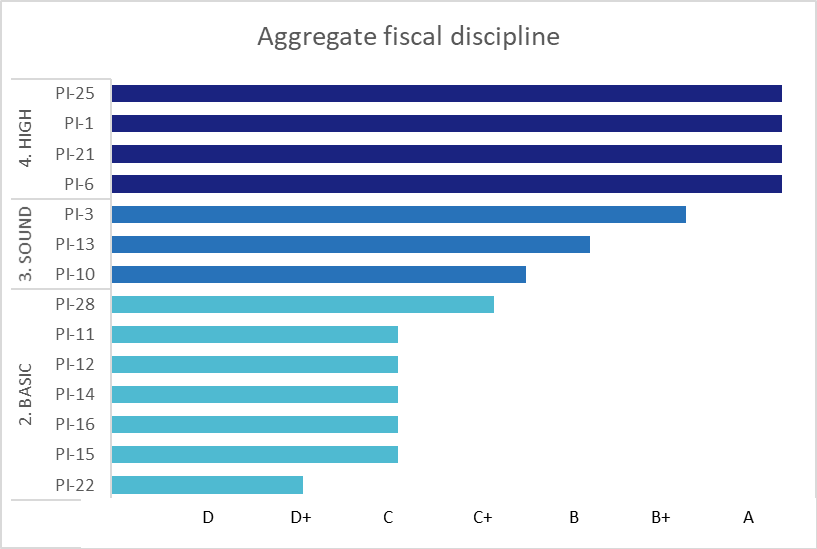 XXXFigura 3.2: Alocação estratégica de recursos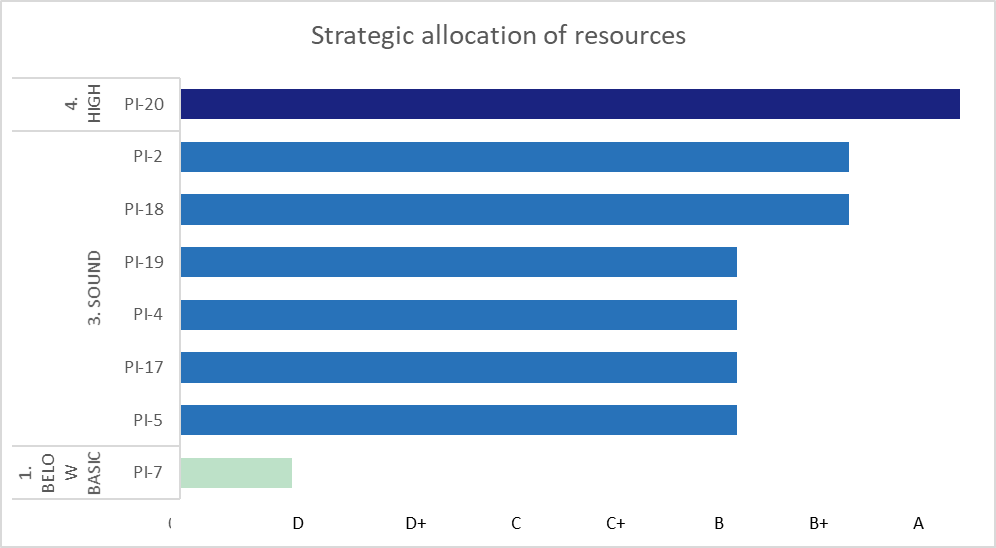 XXXFigura 3.3: Prestação eficiente de serviços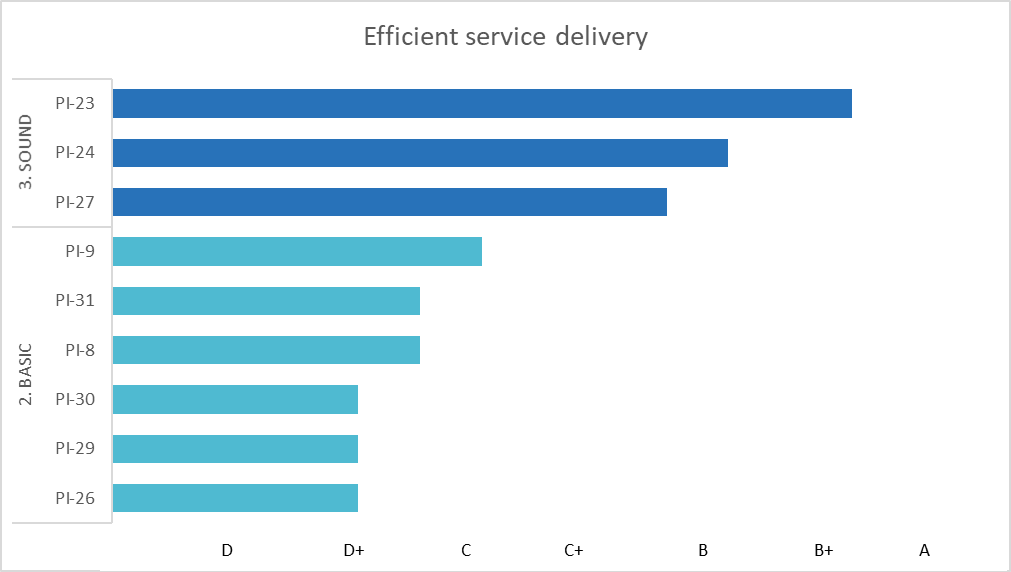 XXXQUADRO 3.1.1: Indicadores de desempenho do PEFA e os três resultados orçamentaisEficácia do quadro de controlo internoUm sistema de controlo interno eficaz desempenha um papel vital em todos os pilares, na abordagem dos riscos e na garantia razoável de que as operações cumprem os quatro objectivos de controlo: (i) as operações são executadas de forma ordeira, ética, económica, eficiente e eficaz; (ii) as obrigações de responsabilização são cumpridas; (iii) são cumpridas as leis e regulamentos aplicáveis; e (iv) os recursos são protegidos contra perdas, utilização indevida e danos.A análise do sistema de controlo interno deverá avaliar em que medida contribui para a realização desses quatro objectivos de controlo, com base nas informações disponíveis. Esta secção deve fornecer uma visão unificada e coerente da eficácia do funcionamento do sistema de controlo interno. Isto é feito com base em conclusões relevantes relacionadas com os acordos e actividades de controlo interno e estruturando a informação em torno dos cinco componentes do controlo interno identificados por normas internacionais:Ambiente de controlo Avaliação do risco Actividades de controloInformação e ComunicaçãoMonitoriaA abordagem do quadro de controlo interno para a concepção e o funcionamento dos sistemas de controlo interno é um instrumento útil para elaborar uma avaliação integrada e evidenciar áreas insuficientemente abordadas ou em que as irregularidades ou erros podem ser mais significativos. Também ajuda a identificar se o sistema de controlo vai além da abordagem tradicional focada em actividades de controlo isoladas.A avaliação deve basear-se na documentação pertinente recolhida para as secções anteriores do relatório e nas conclusões que levaram à pontuação no conjunto de indicadores. Deve basear-se na descrição da concepção dos controlos internos (através de disposições jurídicas, regulamentares e institucionais, na secção 1 do relatório PEFA), assim como na avaliação individual das actividades de controlo específicas abrangidas por um número significativo de indicadores de desempenho (sem se ser exaustiva: ID-6, 8, 10, 11, 12, 13, 16, 19, 21, 22, 23, 24, 25, 27, 28 da Secção 2).Esta secção também se deve basear em avaliações recentes da eficácia do controlo interno realizadas pela auditoria interna, auditoria externa ou outros organismos externos, na medida em que esses relatórios existam. Os relatórios sobre o funcionamento do controlo interno produzidos pelo governo também podem ser úteis. As avaliações transnacionais da governação por organizações internacionais também podem dar contribuições úteis para a avaliação, se derem informações sobre o funcionamento e o desempenho do quadro de controlo interno do governo.As conclusões detalhadas relativas aos principais elementos dos cinco componentes do controlo interno são resumidas num quadro (Anexo 2) que também destaca eventuais lacunas na cobertura dos componentes de controlo pelo sistema de controlo interno avaliado.Os mecanismos de controlo externo contribuem para monitorizar a eficácia do sistema de controlo interno e para exercer pressão sobre o poder executivo para que seja melhorado. Esses mecanismos incluem, por exemplo, a realização de auditorias de sistemas, a revisão de auditorias pelo órgão legislativo, sistemas de acompanhamento para a implementação de medidas correctivas pelo órgão executivo e a disponibilização pública dos relatórios e debates relevantes. Essas actividades servem, assim, como mecanismos de reforço e fazem parte da análise da efectividade dos sistemas de controlo. A interacção entre a supervisão externa e o sistema de controlo interno deve, por conseguinte, ser considerada para a análise.A análise nesta subsecção também visa obter uma ideia de como os controlos internos contribuem para abordar os riscos relacionados com a consecução de cada um dos três principais resultados financeiros e orçamentais. Para facilitar esta análise, os avaliadores devem considerar a forma como os elementos de controlo interno de cada dimensão individual do indicador contribuem para cada um dos três principais resultados financeiros e orçamentais.A eficácia do controlo interno também oferece uma perspectiva sobre a fiabilidade dos dados obtidos dos sistemas governamentais e contribui assim para explicar o grau de confiança com que as conclusões podem ser tiradas com base em avaliações de indicadores que se baseiam nesses dados.Alterações do desempenho desde uma avaliação anteriorEsta secção introduz uma perspectiva dinâmica sobre o desempenho da GFP e o seu impacto na consecução dos três resultados financeiros e orçamentais. Só é relevante para avaliações sucessivas que utilizem o mesmo quadro que a avaliação anterior. Baseia-se na descrição da alteração do desempenho incluída na análise de cada indicador e na visão geral das alterações de desempenho apresentada na secção 2 e no quadro resumo do anexo 1, quando a avaliação anterior utilizou o PEFA 2016. Se não houver uma avaliação anterior ou se a avaliação anterior utilizar uma versão diferente do quadro PEFA, o Anexo 1 fornecerá apenas informações relacionadas com a avaliação actual.São fornecidas orientações especificas para as avaliações anteriores que utilizaram uma versão diferente do PEFA (ver Orientações sobre a comunicação de alterações de desempenho no PEFA 2016 em relação a avaliações anteriores que aplicaram o PEFA 2005 ou o PEFA 2011 no pefa.org). Para fazer comparações com avaliações anteriores que utilizaram uma versão diferente do PEFA, é necessário um anexo suplementar utilizando indicadores da versão anterior, como estabelecido nas orientações específicas.Uma avaliação da forma como as alterações ocorridas desde a avaliação anterior são susceptíveis de reforçar a capacidade de alcançar os três resultados financeiros e orçamentais e a abordagem das principais insuficiências a este respeito marca a conclusão da presente subsecção.Anexo 1: Resumo dos indicadores de desempenhoEste anexo apresenta um quadro resumo do desempenho ao nível dos indicadores e da dimensão. O quadro especifica as pontuações com uma breve explicação para a pontuação de cada indicador e dimensão da avaliação actual e anterior. Também inclui colunas para registar as pontuações de uma avaliação anterior em que a metodologia PEFA 2016 foi aplicada. No entanto, o Anexo 1 não pode ser utilizado para comparar pontuações com uma avaliação anterior que tenha utilizado as versões de 2005 ou 2011 do quadro. O acompanhamento de alterações de desempenho nestas circunstâncias exigirá que os avaliadores preencham um anexo suplementar (ver Anexo 4: Acompanhamento das alterações de desempenho com base nas versões anteriores do PEFA). O anexo complementar deve ser preparado em conformidade com as Orientações sobre a comunicação de alterações de desempenho no PEFA 2016 a partir de avaliações anteriores que aplicaram o PEFA 2005 ou PEFA 2011 em www.pefa.org.)Anexo 2: Resumo das observações referentes ao quadro de controlo interno Modelo do Anexo 3: Fontes de informação por indicador Anexo 3: Fontes de informação Anexo 3A: Lista de inquéritos e trabalhos analíticos relacionadosAnexo 3B: Lista das pessoas entrevistadasAnexo 3C: Fontes de informação utilizadas para extrair evidências para a pontuação atribuída a cada indicadorAnexo 4: Acompanhamento das alterações de desempenho com base nas versões anteriores do PEFA.Este anexo apresenta um quadro resumo do desempenho ao nível dos indicadores e da dimensão. O quadro especifica as pontuações com uma breve explicação para a pontuação de cada indicador e dimensão da avaliação actual e anterior. Este anexo deve apresentar comparações com avaliações anteriores que utilizaram as versões de 2005 ou 2011 do quadro e deve ser preparado em conformidade com as Orientações sobre a comunicação de alterações de desempenho no PEFA 2016 relativamente a avaliações anteriores que aplicaram o PEFA 2005 ou o PEFA 2011 disponível  em www.pefa.org.Anexo 5: Cálculos para ID-1, ID-2 e ID-3 Estão disponíveis modelos com cálculos automatizados em www.pefa.orgOs Quadros 3 e 4 são idênticos ao Quadro 2Os Quadros 3 e 4 são idênticos ao Quadro 2Os Quadros 3 e 4 são idênticos ao Quadro 2CAIXA 1.1: Gestão da avaliação e disposições para a gestão da qualidadeOrganização de gestão da avaliação do PEFAEquipa de supervisão — Presidente e membros: [nomes e organizações]Gestor da avaliação: [nome e organização]Líder da equipa de avaliação e membros da equipa: [nome e organização de cada um]Revisão da nota conceptual e/ou termos de referênciaData da versão preliminar da nota conceptual e/ou termos de referência revistos:Revisores convidados: [nome e organização de cada um, ou como grupo, por exemplo, a Equipa de Supervisão]Os revisores que fizeram comentários: [nome e organização de cada um, em especial o Secretariado do PEFA e data(s) da(s) sua(s) revisão(ões) ou como um grupo, por exemplo, a Equipa de supervisão]Data(s) da nota conceptual final e/ou termos de referência finais:Revisão do relatório de avaliaçãoData(s) do(s) relatório(s) preliminar(es) revisto(s):Revisores convidados: [nome e organização de cada um, em especial o Secretariado do PEFA e dados(s) da(s) sua(s) revisão(ões) ou como um grupo por exemplo, a Equipa de supervisão]Os revisores que fizeram comentários: [nome e organização de cada um]Indicador de desempenho do GFPIndicador de desempenho do GFPMétodo de pontuaçãoPontuações da dimensãoPontuações da dimensãoPontuações da dimensãoPontuações da dimensãoPontuação geral Indicador de desempenho do GFPIndicador de desempenho do GFPMétodo de pontuação i. ii.iii.iv.Pontuação geral I. Credibilidade do orçamentoI. Credibilidade do orçamentoI. Credibilidade do orçamentoI. Credibilidade do orçamentoI. Credibilidade do orçamentoI. Credibilidade do orçamentoI. Credibilidade do orçamentoI. Credibilidade do orçamentoID-1Despesas totais realizadasM1ID-2Composição da despesa realizadaM1ID-3Receita realizadaM3II. Transparência das finanças públicasII. Transparência das finanças públicasII. Transparência das finanças públicasII. Transparência das finanças públicasII. Transparência das finanças públicasII. Transparência das finanças públicasII. Transparência das finanças públicasII. Transparência das finanças públicasID-4Classificação do orçamentoM1ID-5Documentação do orçamentoM1ID-6Operações do governo central não contabilizadas nos relatórios financeirosM2ID-7Transferências para os governos sub-nacionaisM2ID-8Informações sobre o desempenho da prestação de serviçosM2ID-9Acesso do público à informação orçamentalM1 III. Gestão dos activos e passivos  III. Gestão dos activos e passivos  III. Gestão dos activos e passivos  III. Gestão dos activos e passivos  III. Gestão dos activos e passivos  III. Gestão dos activos e passivos  III. Gestão dos activos e passivos  III. Gestão dos activos e passivos ID-10Relatórios de risco orçamentalM2ID-11Gestão do investimento públicoM2ID-12Gestão de activos públicosM2ID-13Gestão da dívida M2IV. Estratégia orçamental e orçamentação com base em políticasIV. Estratégia orçamental e orçamentação com base em políticasIV. Estratégia orçamental e orçamentação com base em políticasIV. Estratégia orçamental e orçamentação com base em políticasIV. Estratégia orçamental e orçamentação com base em políticasIV. Estratégia orçamental e orçamentação com base em políticasIV. Estratégia orçamental e orçamentação com base em políticasIV. Estratégia orçamental e orçamentação com base em políticasID-14Previsões macro-económicas e orçamentaisM2ID-15Estratégia orçamentalM2ID-16Perspectiva a médio-prazo na orçamentação das despesasM2ID-17Processo de preparação do orçamentoM2ID-18Escrutínio legislativo do orçamentoM1V. Previsibilidade e controlo na execução do orçamento. V. Previsibilidade e controlo na execução do orçamento. V. Previsibilidade e controlo na execução do orçamento. V. Previsibilidade e controlo na execução do orçamento. V. Previsibilidade e controlo na execução do orçamento. V. Previsibilidade e controlo na execução do orçamento. V. Previsibilidade e controlo na execução do orçamento. V. Previsibilidade e controlo na execução do orçamento. ID-19Administração da receitaM2ID-20Contabilização da receitaM1ID-21Previsibilidade da alocação de recursos no anoM2ID-22Despesas em atrasoM1ID-23Controlos da folha de pagamentosM1ID-24AquisiçõesM2ID-25Controlos internos das despesas não-salariaisM2ID-26Auditoria internaM1VI. Contabilidade e relatóriosVI. Contabilidade e relatóriosVI. Contabilidade e relatóriosVI. Contabilidade e relatóriosVI. Contabilidade e relatóriosVI. Contabilidade e relatóriosVI. Contabilidade e relatóriosVI. Contabilidade e relatóriosID-27Integridade dos dados financeirosM2ID-28Relatórios orçamentais durante o anoM1ID-29Relatórios financeiros anuaisM1VII. Escrutínio e auditoria externaVII. Escrutínio e auditoria externaVII. Escrutínio e auditoria externaVII. Escrutínio e auditoria externaVII. Escrutínio e auditoria externaVII. Escrutínio e auditoria externaVII. Escrutínio e auditoria externaVII. Escrutínio e auditoria externaID-30Auditoria externa M1ID–31Escrutínio legislativo dos relatórios de auditoria M1Sector públicoSector públicoSector públicoSector públicoSector públicoAnoSub-sector do GovernoSub-sector do GovernoFundos da segurança social 1/Sub-sector das empresas públicasSub-sector das empresas públicasUnidade orçamental Unidades extra-orçamentaisEmpresas públicas não financeirasEmpresas públicas financeirasCentral1º nível sub-nacional (Estatal)Níveis sub-nacionais inferiores2/Execução do governo central (em unidades monetárias)Execução do governo central (em unidades monetárias)Execução do governo central (em unidades monetárias)Execução do governo central (em unidades monetárias)AO T-2AO T-1AO TReceita total—Receita própria—DonativosDespesas totais—Despesa primária—Despesas com juros Défice agregado (incluindo donativos) Défice primárioFinanciamento líquido—Externo—InternoAnoGoverno centralGoverno centralGoverno centralGoverno centralUnidade orçamental Unidades extra-orçamentaisFundos da segurança socialTotal agregado (1/)ReceitaDespesasTransferências para (-) e de (+) outras unidades das administrações públicasPassivoActivos financeirosActivos não-financeiros Área da GFPLei / regulamentoBreve descrição e coberturaTodasConstituiçãoPlaneamentoOrçamentaçãoContabilidade Auditoria internaRelações orçamentais intergovernamentaisParlamentoControlo internoAuditoria externaAquisiçõesParticipação públicaANível de desempenho elevado que cumpre com as boas práticas internacionaisB Desempenho sólido em linha com muitos elementos das boas práticas internacionais  CNível básico de desempenhoDNível de desempenho inferior ao básico D*Informações insuficientes para atribuir uma pontuaçãoNANão aplicávelIndicador/dimensãoPilaresPilaresPilaresPilaresPilaresPilaresPilaresIndicador/dimensãoIIIIIIIVVVIVIIPilar I- Credibilidade do OrçamentoPilar I- Credibilidade do OrçamentoPilar I- Credibilidade do OrçamentoPilar I- Credibilidade do OrçamentoPilar I- Credibilidade do OrçamentoPilar I- Credibilidade do OrçamentoPilar I- Credibilidade do OrçamentoPilar I- Credibilidade do OrçamentoID-1. Despesas totais realizadas1.1. Despesas totais realizadas2.12.26.114.217.218.422.1ID-2. Composição da despesa realizada2.1. Composição da despesa realizada por função  ID-1.1.ID-2.2:16.12.2. Composição da despesa realizada, por classificação económica     1.12.114.216.12.3. Despesa das reservas para contingênciasID-3. Receita realizada19203.1. Receita total realizada 6.214.23.2. Composição da receita realizada14.2Indicador/dimensãoAvaliação do desempenhoPontuação no PEFA actualPontuação no PEFA anteriorID-1. Despesas totais realizadas (M1)ID-1. Despesas totais realizadas (M1)Despesas totais realizadasIndicador/dimensãoAvaliação do desempenhoPontuaçãoID-1. Despesas totais realizadas (M1)ID-1. Despesas totais realizadas (M1)Despesas totais realizadas Despesas agregadas AO T-2AO T-1AO TOrçamento original aprovadoRealização Realização como percentagem do orçamento original aprovadoIndicador/dimensãoAvaliação do desempenhoPontuação no PEFA actualPontuação no PEFA anteriorID-2. Composição da despesa realizada (M1)ID-2. Composição da despesa realizada (M1)2.1. Composição da despesas realizada, por função  Composição da despesa realizada, por classificação económica     Despesa das reservas para contingênciasIndicador/dimensãoAvaliação do desempenhoPontuaçãoID-2. Composição da despesa realizada (M1)ID-2. Composição da despesa realizada (M1)ID-2. Composição da despesa realizada (M1)Composição da despesas realizada, por função  Composição da despesa realizada, por classificação económicaDespesa das reservas para contingênciasVariação (%)AO T-2AOAOPrograma, classificação administrativa ou funcional – editar como adequadoVariação (%)AO T-2 AO T-1 AO T Classificação económica%AO T-2AO T-1AO TAs despesas realizadas imputadas à rubrica de contingênciasIndicador/dimensãoAvaliação do desempenhoPontuação no PEFA actualPontuação no PEFA anteriorID-3. Receita realizada (M2)ID-3. Receita realizada (M2)Inserir o valor total de ID-3Inserir valor total anterior de ID-3Receita total realizada   Inserir resumo de ID-3.1Inserir a pontuação de ID-3.1Inserir a pontuação anterior de ID-3.1Composição da receita realizada  Inserir resumo de ID-3.2Inserir a pontuação de ID-3.2Inserir a pontuação anterior de ID-3.2Indicador/dimensãoAvaliação do desempenhoPontuaçãoID-3. Receita realizada (M2)ID-3. Receita realizada (M2)ID-3. Receita realizada (M2)Receita total realizada   Composição da receita realizada  Receita total EFT-2AO T-1AO TOrçamento original aprovadoRealização Realização como percentagem do orçamento original aprovadoVariação (%)AO T-2AO T-1AO TComposição da receitaIndicador/dimensãoPilaresPilaresPilaresPilaresPilaresPilaresPilaresIndicador/dimensãoIIIIIII.VVIVIIPilar II-Transparência das finanças públicasPilar II-Transparência das finanças públicasPilar II-Transparência das finanças públicasPilar II-Transparência das finanças públicasPilar II-Transparência das finanças públicasPilar II-Transparência das finanças públicasPilar II-Transparência das finanças públicasPilar II-Transparência das finanças públicasID-4. Classificação do orçamento4.1 Classificação do orçamento5 (El.4) 16.122.228.129.1ID-5. Documentação do orçamento5.1 Documentação do orçamento9 (El.1)El.4: 4El.7: 13.1El. 8: 12.1El. 9:10.3 El.6: 14.1El.10:15.1El.11:16.1ID-6. Operações do governo central não contabilizadas nos relatórios financeiros296.1. Despesas não contabilizadas nos relatórios financeiros 16.2. Receita não contabilizada nos relatórios financeiros 3.16.3. Relatórios financeiros das unidades extra-orçamentais ID-7. Transferências para os governos sub-nacionais7.1. Sistema de alocação de transferências7.2. Pontualidade da informação sobre as transferências 17.1ID-8. Informações sobre o desempenho da prestação de serviços8.1. Planos de desempenho para a prestação de serviços8.2. Desempenho alcançado na prestação de serviços 8.3. Recursos recebidos pelas unidades de prestação de serviços8.4. Avaliação do desempenho da prestação de serviçosID–26ID-30ID- 9. Acesso do público à informação orçamental9.1. Acesso público à informação orçamental   El.1: 5El.9: 14.1El.3: 28.2El.5: 29El.5: 30El.7: 3.4Indicador/dimensãoAvaliação do desempenhoPontuação no PEFA actualPontuação no PEFA anteriorID-4. Classificação do orçamento ID-4. Classificação do orçamento 4.1. Classificação do orçamentoIndicador/dimensãoAvaliação do desempenhoPontuaçãoID-4. Classificação do orçamento 4.1. Classificação do orçamentoIndicador/dimensãoAvaliação do desempenhoPontuação no PEFA actualPontuação no PEFA anteriorID-5. Documentação do orçamento (M1)ID-5. Documentação do orçamento (M1)5.1. Documentação do orçamentoIndicador/dimensãoPontuaçãoID-5. Documentação do orçamento5.1. Documentação do orçamentoElementos / RequisitosIncluído(S/N)Fonte das evidências e comentáriosElementos básicos1. Previsão do défice ou do excedente orçamental ou dos resultados de exploração do exercício.2. Execução orçamental do ano anterior, apresentada no mesmo formato que a proposta orçamental3. Orçamento para o ano orçamental em curso, apresentado no mesmo formato que a proposta de orçamento.4. Dados orçamentais agregados para a receita e despesaElementos adicionais5. Financiamento do défice, com uma descrição da composição prevista.     6. Pressupostos macro-económicos, incluindo pelo menos estimativas do crescimento do PIB, da inflação, das taxas de juro e da taxa de câmbio7. O stock da dívida, incluindo detalhes, pelo menos, para o início do ano orçamental em curso apresentados de acordo com as Estatísticas das Finanças Públicas (EFP) ou outra norma comparável8. Activos financeiros, incluindo, pelo menos, detalhes para o início do ano orçamental em curso apresentados de acordo com as EFP ou outra norma comparável 9. Informação sucinta sobre os riscos orçamentais10. Explicação das implicações no orçamento das novas políticas e dos novos investimentos públicos importantes e a estimativa do impacto orçamental de todas as modificações importantes introduzidas na política orçamental da receita e/ou nos programas de despesas.11. Documentação referente às previsões orçamentais a médio prazo. 1.2 Quantificação das despesas fiscaisIndicador/dimensãoAvaliação do desempenhoPontuação no PEFA actualPontuação no PEFA anteriorID-6. Operações do governo central não contabilizadas nos relatórios financeiros (M2)ID-6. Operações do governo central não contabilizadas nos relatórios financeiros (M2)Despesas não contabilizadas nos relatórios financeiros   Receita não contabilizada nos relatórios financeiros Relatórios financeiros das unidades extra-orçamentais Indicador/dimensãoAvaliação do desempenhoPontuaçãoID-6. Operações do governo central não contabilizadas nos relatórios financeiros (M2)ID-6. Operações do governo central não contabilizadas nos relatórios financeiros (M2)Despesas não contabilizadas nos relatórios financeiros   Receita não contabilizada nos relatórios financeiros Relatórios financeiros das unidades extra-orçamentais EntidadeTipo de despesa não contabilizada nos relatórios financeiros do governoMontante estimado da despesa não contabilizada nos relatórios financeiros do governoEvidência e relatórios Unidades orçamentaisUnidades orçamentaisUnidades orçamentaisUnidades orçamentaisEtc.Unidades extra-orçamentaisUnidades extra-orçamentaisUnidades extra-orçamentaisUnidades extra-orçamentaisEtc.Fundos da segurança social (dependendo da cobertura institucional)Fundos da segurança social (dependendo da cobertura institucional)Fundos da segurança social (dependendo da cobertura institucional)Fundos da segurança social (dependendo da cobertura institucional)Etc.Projectos financiados externamenteProjectos financiados externamenteProjectos financiados externamenteProjectos financiados externamenteEtc.EntidadeTipo de receita não contabilizada nos relatórios financeiros do governoMontante estimado da receita não contabilizada nos relatórios financeiros do governo  Evidência e relatóriosUnidades orçamentaisUnidades orçamentaisUnidades orçamentaisUnidades orçamentaisEtc.Unidades extra-orçamentaisUnidades extra-orçamentaisUnidades extra-orçamentaisUnidades extra-orçamentaisEtc.Fundos da segurança social (dependendo do âmbito institucional)Fundos da segurança social (dependendo do âmbito institucional)Fundos da segurança social (dependendo do âmbito institucional)Fundos da segurança social (dependendo do âmbito institucional)Etc.Projectos financiados externamenteProjectos financiados externamenteProjectos financiados externamenteProjectos financiados externamenteEtc.Nome da unidade extra-orçamentalData do fim do ano orçamental (se for diferente do GC)Data de recepção do relatório financeiro anual pelo GCConteúdo do relatório financeiro anual (S/N):Conteúdo do relatório financeiro anual (S/N):Conteúdo do relatório financeiro anual (S/N):Despesas em percentagem do total das despesas das unidades extra-orçamentais (estimativa)Nome da unidade extra-orçamentalData do fim do ano orçamental (se for diferente do GC)Data de recepção do relatório financeiro anual pelo GCDespesas e receitas totais por classificação económicaActivos e passivos financeiros e não-financeirosGarantias e obrigações de longo prazoDespesas em percentagem do total das despesas das unidades extra-orçamentais (estimativa)Indicador/dimensãoAvaliação do desempenhoPontuação no PEFA actualPontuação no PEFA anteriorID-7. Transferências para os governos sub-nacionais (M2)ID-7. Transferências para os governos sub-nacionais (M2)7.1. Sistema de alocação de transferências    7.2. Pontualidade da informação sobre as transferências  Indicador/dimensãoAvaliação do desempenhoPontuaçãoID-7. Transferências para os governos sub-nacionais (M2)ID-7. Transferências para os governos sub-nacionais (M2)7.1. Sistema para alocação de transferências    7.2. Pontualidade da informação sobre as transferências   Tipo de transferênciaOrçamentoOrçamentoOrçamentoOrçamentoReaisReaisReaisReaisReaisTipo de transferênciaMontante% do totalTransparente e baseado em regras (S/N)Fonte das regrasFonte das regrasMontante% do totalTransparente e baseado em regras (S/N)Fonte das regrasTipo de transferênciaData em que as informações sobre transferências são recebidas pelos governos sub-nacionaisFonte das evidências para as datas das transferênciasData de apresentação do orçamento ao órgão legislativo do governo sub-nacionalIndicador/dimensãoAvaliação do desempenhoPontuação no PEFA actualPontuação no PEFA anteriorID-8. Informações sobre o desempenho da prestação de serviços (M2)ID-8. Informações sobre o desempenho da prestação de serviços (M2)Planos de desempenho para a prestação de serviçosDesempenho alcançado na prestação de serviçosRecursos recebidos pelas unidades de prestação de serviçosAvaliação do desempenho da prestação de serviçosIndicador/dimensãoAvaliação do desempenhoPontuaçãoID-8. Informações sobre o desempenho da prestação de serviços (M2)ID-8. Informações sobre o desempenho da prestação de serviços (M2)Planos de desempenho para a prestação de serviçosDesempenho alcançado na prestação de serviçosRecursos recebidos pelas unidades de prestação de serviçosAvaliação do desempenho da prestação de serviçosMinistérios (ou outra unidade, como adequado)OrçamentoOrçamentoOrçamentoMinistérios (ou outra unidade, como adequado)Montante totalPrestação de serviços (Montante)Percentagem da prestação de serviço TotalMinistérios (ou outra unidade, como adequado)Objectivos do programa são especificados (S/N)Principais indicadores de desempenho (S/N)Plano de desempenhoPlano de desempenhoMinistérios (ou outra unidade, como adequado)Objectivos do programa são especificados (S/N)Principais indicadores de desempenho (S/N)Produtos planeados (S/N)Efeitos planeados (S/N)Ministérios (ou outra unidade, como adequado)Desempenho alcançadoDesempenho alcançadoDesempenho alcançadoMinistérios (ou outra unidade, como adequado)Dados sobre produtos obtidos (S/N)Dados sobre efeitos atingidos (S/N)Informações sobre as actividades realizadas (se não existirem produtos ou efeitos) (S/N)Ministérios (ou outra unidade, como adequado)Programa ou serviço avaliadoData da avaliaçãoTipo de avaliaçãoInstituição líderEficiência avaliada (S/N)Eficácia avaliada (S/N)TotalIndicador/dimensãoAvaliação do desempenhoPontuação no PEFA actualPontuação no PEFA anteriorID-9. Acesso do público à informação orçamentalID-9. Acesso do público à informação orçamental9.1. Acesso do público à informação orçamentalIndicador/dimensãoAvaliação do desempenhoPontuaçãoID-9. Acesso do público à informação orçamentalID-9. Acesso do público à informação orçamentalID-9. Acesso do público à informação orçamental9.1. Acesso do público à informação orçamentalElementos / RequisitosCritérios satisfeitos (S/N)Dentro do calendário (S/N)Explicação e fonte das evidênciasElementos básicos1. Documentação relativa à proposta de orçamento anual do poder executivo. É disponibilizado ao público um conjunto completo de documentos referentes à proposta de orçamento anual do poder executivo (conforme apresentado pelo país no ID-5) no prazo de uma semana após a apresentação dos mesmos ao órgão legislativo pelo poder executivo. 2. Orçamento aprovado. A lei do orçamento anual aprovada pelo órgão legislativo é publicada no prazo de duas semanas após a sua aprovação.3. Relatórios da execução orçamental durante o ano. Os relatórios são disponibilizados ao público de forma rotineira no prazo de um mês após a sua elaboração, conforme avaliado no ID-28.4. Relatório sobre a execução do orçamento anual. O relatório é disponibilizado ao público no prazo de seis meses a contar do fim do ano orçamental. 5. Relatório financeiro anual auditado, incorporando o relatório de auditoria externa ou acompanhado deste relatório. Os relatórios são disponibilizados ao público num prazo de doze meses a contar do fim do ano orçamental.Elementos adicionais6. Declaração pré-orçamental. Os parâmetros gerais da proposta de orçamento do poder executivo relativos às despesas, às receitas e à dívida são disponibilizados ao público, pelo menos quatro meses antes do início do ano orçamental. 7. Outros relatórios de auditoria externa. Todos os relatórios, não confidenciais, sobre as operações consolidadas do governo central são disponibilizados ao público no prazo de seis meses a contar da sua submissão. 8. Resumo da proposta de orçamento. (i) um resumo claro e simples da proposta de orçamento do poder executivo está disponível publicamente no prazo de duas semanas após a apresentação da proposta de orçamento do poder executivo ao órgão legislativo, ou (ii) o orçamento aprovado, num formato compreensível a não-especialistas, frequentemente designados por "orçamento do cidadão" e, se necessário, traduzido nas línguas locais mais faladas, é disponibilizado ao público no prazo de um mês após a aprovação do orçamento.9. Previsões macro-económicas. As previsões, conforme avaliadas no ID-14.1, estão disponíveis no prazo de uma semana após a sua aprovação.Indicador/dimensãoPilaresPilaresPilaresPilaresPilaresPilaresPilaresIndicador/dimensãoIII.IIIIV.VVIVIIPilar III-Gestão de activos e passivosPilar III-Gestão de activos e passivosPilar III-Gestão de activos e passivosPilar III-Gestão de activos e passivosPilar III-Gestão de activos e passivosPilar III-Gestão de activos e passivosPilar III-Gestão de activos e passivosPilar III-Gestão de activos e passivosID-10. Relatórios de risco orçamental10.1. Monitorização das empresas públicas12.110.2. Monitorização dos governos sub-nacionais 10.3. Passivos contingentes e outros riscos orçamentais   5 (El.9)ID- 11. Gestão do investimento público11.1. Análises económicas dos projectos de investimento  11.2. Selecção dos projectos de investimento 11.3. Custeio dos projectos de investimento11.4. Monitorização dos projectos de investimentoID-12. Gestão de activos públicos12.1. Monitorização de activos financeiros5 (El.8)10.129.112.2. Monitorização de activos não-financeiros29.112.3. Transparência na alienação de activosID-13. Gestão da dívida 13.1. Registo e elaboração de relatórios sobre dívidas e garantias5 (El.7)13.2. Aprovação da dívida e das garantias 13.3. Estratégia de gestão da dívidaIndicador/dimensãoAvaliação do desempenhoPontuação no PEFA actualPontuação no PEFA anteriorID-10. Relatórios de risco orçamental (M2)ID-10. Relatórios de risco orçamental (M2)10.1. Monitorização das empresas públicas  10.2. Monitorização dos governos sub-nacionais10.3. Passivos contingentes e outros riscos orçamentaisIndicador/dimensãoAvaliação do desempenhoPontuaçãoID-10. Relatórios de risco orçamental (M2)ID-10. Relatórios de risco orçamental (M2)ID-10. Relatórios de risco orçamental (M2)10.1. Monitorização das empresas públicas  10.2. Monitorização dos governos sub-nacionais10.3. Passivos contingentes e outros riscos orçamentaisEmpresas públicasDespesas totais(Montante) Em % das despesas totais dasempresas públicas Data de publicação dos relatórios financeiros auditadosData da entrega dos relatórios financeiros auditados ao governoO relatório financeiro inclui a receita, despesas, activos, passivos e obrigações a longo prazo (S/N)Relatório consolidado publicado(S/N)1.2.3.…GSNDespesas totais(Montante) Em % das despesas totais de todos os GSN Data de publicação dos relatórios financeiros auditadosData da entrega dos relatórios financeiros auditados ao governoRelatório consolidado publicado anualmente(S/N) 1.2.3.…Indicador/dimensãoAvaliação do desempenhoPontuação no PEFA actualPontuação no PEFA anteriorID-11. Gestão do investimento público (M2)ID-11. Gestão do investimento público (M2)11.1. Análise económica dos projectos de investimento	 11.2. Selecção dos projectos de investimento 11.3. Custeio dos projectos de investimento   11.4. Monitorização dos projectos de investimentoIndicador/dimensãoAvaliação do desempenhoPontuaçãoID-11. Gestão do investimento público (M2)ID-11. Gestão do investimento público (M2)ID-11. Gestão do investimento público (M2)11.1. Análise económica dos projectos de investimento	 Análise económica de projectos de investimento11.2. Selecção dos projectos de investimento11.3. Custeio dos projectos de investimento   11.4. Monitorização dos projectos de investimento#Nome do projectoInstituição responsável  Custo do investimento total do projectoEm % do custo total de todos os grandes projectos12345678910… (até 50)Total / CoberturaTotal / CoberturaTotal / Cobertura100%#Nome do projectoEm % do custo total de todos os grandes projectosAnálises económicas feitas (S/N)Consistentes com as directrizes nacionais (S/N)Publicadas (S/N)Entidade patrocinadora(especificar)Entidade revisora(especificar)123…Total/Cobertura#Nome do projectoEm % do custo total de todos os grandes projectosPriorizado por uma entidade central(S/N)Coerente com os critérios de selecção normalizados (S/N)123…Total/Cobertura#Nome do projectoConteúdo apresentado nos documentos orçamentais anuaisConteúdo apresentado nos documentos orçamentais anuaisConteúdo apresentado nos documentos orçamentais anuaisConteúdo apresentado nos documentos orçamentais anuaisConteúdo apresentado nos documentos orçamentais anuaisEm % do custo total de todos os projectos enumerados#Nome do projectoProjecções do custo total para o ciclo de vida(S/N)Decomposição dos custos de capitalDecomposição dos custos de capitalCustos recorrentes Custos recorrentes Em % do custo total de todos os projectos enumerados#Nome do projectoProjecções do custo total para o ciclo de vida(S/N)Apenas para o ano do orçamento(S/N)Médio prazo (T, T+1, T+2) (S/N)Apenas para o ano do orçamento(S/N)Médio prazo (T, T+1, T+2)(S/N)Em % do custo total de todos os projectos enumerados123… Cobertura#Nome do projectoCusto total (S/N)Progresso físico (S/N)Existência de regras e procedimentos normalizados (S/N)Nível elevado de cumprimento dos procedimentos(S/N)Informação sobre o custo total e o progresso físico publicada anualmente(S/N)123… CoberturaIndicador/dimensãoAvaliação do desempenhoPontuação no PEFA actualPontuação no PEFA anteriorID-12. Gestão de activos públicos (M2)ID-12. Gestão de activos públicos (M2)12.1. Monitorização de activos financeiros12.2. Monitorização de activos não-financeiros  12.3. Transparência na alienação de activos  Indicador/dimensãoAvaliação do desempenhoPontuaçãoID-12. Gestão de activos públicos (M2)ID-12. Gestão de activos públicos (M2)ID-12. Gestão de activos públicos (M2)12.1. Monitorização de activos financeiros12.2. Monitorização de activos não-financeiros  12.3. Transparência na alienação de activos  Tipo de activo(*)São mantidos registos dos activos financeiros(S/N)Reconhecidos pelo custo de aquisição (S/N)Reconhecidos pelo seu valor justo(S/N)De acordo com as normas internacionais de contabilidade(S/N)Informações sobre o desempenho são publicadas anualmente.(S/N)Categorias(Preencher como necessário)Sub-categorias (como relevante)Registos mantidosIncluindo informações sobre utilização e idade(Completas/Parciais/Não)Informações publicadasS/N(Se sim, indicar a frequência)ComentáriosActivos fixosEdifícios e estruturasActivos fixosMáquinas e equipamentosActivos fixosOutros activos fixos……Estão estabelecidos procedimentos para a transferência ou alienação de activos financeiros (S/N)Estão estabelecidos procedimentos para a transferência ou alienação de activos não-financeiros(S/N)As informações sobre a alienação de activos são incluídas em documentos orçamentais, relatórios financeiros ou outros relatórios (Completamente/Parcialmente)Informações sobre a transferência e alienação de activos submetidas ao órgão legislativo(S/N)Indicador/dimensãoAvaliação do desempenhoPontuaçãono PEFA actualPontuação no PEFA anteriorID-13. Gestão da dívida (M2)ID-13. Gestão da dívida (M2)13.1. Registo e elaboração de relatórios sobre a dívida e garantias13.2. Aprovação da dívida e das garantias   13.3. Estratégia de gestão da dívida  Indicador/dimensãoAvaliação do desempenhoPontuaçãoID-13. Gestão da dívida (M2)ID-13. Gestão da dívida (M2)ID-13. Gestão da dívida (M2)13.1. Registo e elaboração de relatórios sobre a dívida e garantias13.2. Aprovação da dívida e das garantias   13.3. Estratégia de gestão da dívida  CategoriasRegistos mantidos (S/N)Os registos são completos e precisos (S/N)Frequência de actualização dos registosM=MensalmenteT=TrimestralmenteA=AnualmenteN=Não é feitoFrequência da reconciliação M/T/A/NRelatórios estatísticos preparados (cobrindo o serviço da dívida, stock 
e transacções) (M/T/A/N)Registos das áreas em que são necessárias informações adicionais(se não existir relatório estatístico) S/N Dívida internaDívida externa GarantiaFoi preparada uma estratégia de gestão da dívida (S/N)Data da mais recente actualizaçãoHorizonte temporal (Nº de anos)Objectivos incluídos na estratégia da dívidaObjectivos incluídos na estratégia da dívidaObjectivos incluídos na estratégia da dívidaObjectivos incluídos na estratégia da dívidaRelatório anual sobre a estratégia da dívida submetido ao órgão legislativo  (S/N, Data da submissão)Foi preparada uma estratégia de gestão da dívida (S/N)Data da mais recente actualizaçãoHorizonte temporal (Nº de anos)Taxas de juros(S/N)Refinanciamento(S/N) Risco de taxa de câmbio(S/N)Apenas evolução dos indicadores de risco(S/N)Relatório anual sobre a estratégia da dívida submetido ao órgão legislativo  (S/N, Data da submissão)Indicador/dimensãoPilaresPilaresPilaresPilaresPilaresPilaresPilaresIndicador/dimensãoIII.IIIIVVVIVIIPilar IV-Estratégia orçamental e orçamentação baseadas em políticasPilar IV-Estratégia orçamental e orçamentação baseadas em políticasPilar IV-Estratégia orçamental e orçamentação baseadas em políticasPilar IV-Estratégia orçamental e orçamentação baseadas em políticasPilar IV-Estratégia orçamental e orçamentação baseadas em políticasPilar IV-Estratégia orçamental e orçamentação baseadas em políticasPilar IV-Estratégia orçamental e orçamentação baseadas em políticasPilar IV-Estratégia orçamental e orçamentação baseadas em políticasID-14. Previsões macro-económicas e orçamentais 14.1. Previsões macro-económicas5 (El.6)9 (El.9)14.2. Previsões orçamentais13.13.216.414.3. Análise de sensibilidade macro-orçamentalID-15. Estratégia orçamental15.1. Impacto orçamental das propostas de políticas5 (El.10)15.2. Adopção da estratégia orçamental15.3. Relatórios sobre resultados orçamentaisID-16. Perspectiva a médio prazo na orçamentação das despesas16.1. Estimativas das despesas a médio prazo2.12.249 (El.11)16.2. Limites das despesas a médio prazo 16.3. Alinhamento dos planos estratégicos e os orçamentos a médio prazo16.4 Coerência dos orçamentos com as estimativas do ano anterior 14.2ID-17. Processo de preparação do orçamento17.1. Calendário orçamental7.217.2. Directrizes para a preparação do orçamento 1.117.3. Submissão do orçamento ao órgão legislativo ID-18. Escrutínio legislativo do orçamento18.1. Âmbito do escrutínio do orçamento 18.2. Procedimentos para o escrutínio do orçamento pelo poder legislativo 18.3. Calendário de aprovação do orçamento18.4. Regras para alterações orçamentais pelo poder executivo1.121.4Indicador/dimensãoAvaliação do desempenhoPontuação no PEFA actualPontuação no PEFA anteriorID-14. Previsões macro-económicas e orçamentais (M2)ID-14. Previsões macro-económicas e orçamentais (M2)14.1. Previsões macro-económicas14.2. Previsões orçamentais14.3. Análise de sensibilidade macro-orçamentalIndicador/dimensãoAvaliação do desempenhoPontuaçãoID-14. Previsões macro-económicas e orçamentais (M2)ID-14. Previsões macro-económicas e orçamentais (M2)ID-14. Previsões macro-económicas e orçamentais (M2)14.1. Previsões macro-económicas14.2. Previsões orçamentais14.3. Análise de sensibilidade macro-orçamentalIndicadorAno do documento do orçamento Anos cobertos pelas previsõesAnos cobertos pelas previsõesAnos cobertos pelas previsõesPressupostos subjacentes fornecidos (S/N)Frequência de actualização1= uma vez por ano2=mais do que uma vez por anoN=não é actualizadoEntregue ao órgão legislativo1=apenas o orçamento do ano3= orçamento do ano mais os dois anos orçamentais seguintesN= não é entregueIndicadorAno do documento do orçamento Ano orçamental TAno seguinte T+1Ano seguinte T+2Pressupostos subjacentes fornecidos (S/N)Frequência de actualização1= uma vez por ano2=mais do que uma vez por anoN=não é actualizadoEntregue ao órgão legislativo1=apenas o orçamento do ano3= orçamento do ano mais os dois anos orçamentais seguintesN= não é entregueCrescimento do PIBAO-TAO-T-1AO-T-2InflaçãoAO-TAO-T-1AO-T-2Taxas de jurosAO-TAO-T-1AO-T-2Taxa de câmbioAO-TAO-T-1AO-T-2IndicadorAno do documento do orçamento Anos cobertos pelas previsõesAnos cobertos pelas previsõesAnos cobertos pelas previsõesPressupostos subjacentes fornecidos (S/N)São incluídas as explicações para as eventuais diferenças(S/N)Entregue ao órgão legislativo1=apenas o orçamento do ano3= orçamento do ano e os dois anos orçamentais seguintesN= não é entregueIndicadorAno do documento do orçamento Ano orçamental TAno seguinte T+1Ano seguinte T+2Pressupostos subjacentes fornecidos (S/N)São incluídas as explicações para as eventuais diferenças(S/N)Entregue ao órgão legislativo1=apenas o orçamento do ano3= orçamento do ano e os dois anos orçamentais seguintesN= não é entregueReceita por tipoAO-TAO-T-1AO-T-2Receita agregadaAO-TAO-T-1AO-T-2Despesa agregadaAO-TAO-T-1AO-T-2Saldo orçamentalAO-TAO-T-1AO-T-2Indicador/dimensãoAvaliação do desempenhoPontuação no PEFA atualPontuação no PEFA anteriorPI-15. Estratégia fiscal (M2)PI-15. Estratégia fiscal (M2)15.1. Impacto fiscal das propostas de políticas15.2. Adoção da estratégia fiscal15.3. Relatórios sobre resultados orçamentaisIndicador/dimensãoAvaliação do desempenhoPontuaçãoID-15. Estratégia orçamental (M2)ID-15. Estratégia orçamental (M2)ID-15. Estratégia orçamental (M2)15.1. Impacto orçamental das propostas de políticas15.2. Adopção da estratégia orçamental15.3. Relatórios sobre resultados orçamentaisPreparadas estimativas do impacto orçamental das alterações propostasPreparadas estimativas do impacto orçamental das alterações propostasPreparadas estimativas do impacto orçamental das alterações propostasFonte de dadosAno orçamental T(S/N)Dois anos orçamentais seguintes T+1, T+2(S/N)Entregue ao órgão legislativo(S/N)Fonte de dadosPropostas de alteração da política para a receitaPropostas de alteração da política para a receitaPolítica abrangida - Ministério patrocinador12…Propostas de alteração da política de despesasPropostas de alteração da política de despesasPolítica abrangida - Ministério patrocinador12…Estratégia orçamentalEstratégia orçamentalEstratégia orçamentalEstratégia orçamentalInclui informação quantitativaInclui informação quantitativaInclui informação quantitativaInclui objectivosqualitativos (S/N) – Especificar na narrativaEstratégia orçamentalEstratégia orçamentalEstratégia orçamentalEstratégia orçamentalObjectivos e metas com base no tempo(S/N) – Especificar na narrativaOu apenas objectivosOu apenas objectivosInclui objectivosqualitativos (S/N) – Especificar na narrativaPreparada(S/N)Entregue ao órgão legislativo (S/N, Data)Publicada(S/N, Data)Apenas para utilização interna(S/N)Objectivos e metas com base no tempo(S/N) – Especificar na narrativaOrçamento(S/N) – Especificar na narrativaAnos posteriores(S/N) – Especificar na narrativaInclui objectivosqualitativos (S/N) – Especificar na narrativaRelatório intercalar concluído(S/N)Último ano orçamental cobertoEntregue ao órgão legislativo(S/N, Data)Publicado com o orçamento(S/N, Data)Inclui uma explicação do desvio da meta(S/N)Inclui acções planeadas para remediar os desvios (S/N)Indicador/dimensãoAvaliação do desempenhoPontuação no PEFA actualPontuação no PEFA anteriorID-16. Perspectiva a médio prazo na orçamentação das despesas (M2)ID-16. Perspectiva a médio prazo na orçamentação das despesas (M2)16.1. Estimativas das despesas a médio prazo16.2. Limites das despesas a médio prazo16.3. Alinhamento dos planos estratégicos e os orçamentos a médio prazo16.4. Coerência dos orçamentos com as estimativas do ano anteriorIndicador/dimensãoAvaliação do desempenhoPontuaçãoID-16. Perspectiva a médio prazo na orçamentação das despesas (M2)ID-16. Perspectiva a médio prazo na orçamentação das despesas (M2)ID-16. Perspectiva a médio prazo na orçamentação das despesas (M2)16.1. Estimativas das despesas a médio prazo16.2. Limites das despesas a médio prazo16.3. Alinhamento dos planos estratégicos e os orçamentos a médio prazo16.4. Coerência dos orçamentos com as estimativas do ano anteriorClassificação Nível de desagregação Ano do orçamento (S/N)Dois anos orçamentais seguintes (S/N)AdministrativaEconómicaPrograma/FunçãoNívelAno do orçamento(S/N)Dois anos orçamentais seguintes(S/N)Data de aprovaçãoData de emissão da primeira circular orçamentalLimite agregadoLimite por MinistérioMinistérioAlocação orçamentalPlano estratégico a médio prazo preparado(S/N)Plano estratégico a médio prazo custeado(S/N)Propostas de despesas coerentes com o plano estratégico a médio prazo(Maior parte, maioria, alguns, nenhum)…Total/CoberturaMinistérioExplicação da alteração relativamente às estimativas das despesas do ano anterior preparadas e incluídas nos documentos orçamentais (S/N)Reconciliados com as estimativas orçamentais a médio prazo (S/N)Reconciliados com o primeiro ano das novas estimativas orçamentais (S/N)…Cobertura %Indicador/dimensãoAvaliação do desempenhoPontuação no PEFA actualPontuação no PEFA anteriorID-17. Processo de preparação do orçamento (M2)ID-17. Processo de preparação do orçamento (M2)17.1. Calendário orçamental17.2. Directrizes para a preparação do orçamento 17.3. Submissão do orçamento ao órgão legislativoIndicador/dimensãoAvaliação do desempenhoPontuaçãoID-17. Processo de preparação do orçamentoID-17. Processo de preparação do orçamentoID-17. Processo de preparação do orçamento17.1. Calendário orçamental17.2. Directrizes para a preparação do orçamento 17.3. Submissão do orçamento ao órgão legislativoActividadeData previstaData realComentárioEmissão da circular orçamental (especificar para cada circular orçamental, caso exista mais do que uma)Submissão das estimativasInserir a percentagem de ministérios que cumprem o prazo utilizando o valor do orçamento que representam em relação ao orçamento totalData(s) da(s) circular(es) orçamental(ais) Todas as despesas orçamentais são abrangidas (S/N)Limites máximos aprovados pelo Conselho de Ministros(S/N)Limites máximos aprovados pelo Conselho de Ministros(S/N)Data(s) da(s) circular(es) orçamental(ais) Todas as despesas orçamentais são abrangidas (S/N)Se S, data de aprovação dos limites máximos pelo Conselho de MinistrosSe N, as estimativas orçamentais são revistas e aprovadas pelo Conselho de Ministros após a conclusão(S/N)(a comparar com a data de apresentação no Quadro 17.1)Ano orçamentalData de entrega da proposta de orçamento  1 2 3Indicador/dimensãoAvaliação do desempenhoPontuação no PEFA actualPontuação no PEFA anteriorID-18. Escrutínio legislativo do orçamento (M1)ID-18. Escrutínio legislativo do orçamento (M1)18.1. Âmbito do escrutínio do orçamento 18.2. Procedimentos para o escrutínio do orçamento  pelo poder legislativo18.3. Calendário de aprovação do orçamento18.4. Regras para alterações orçamentais pelo poder executivoIndicador/dimensãoAvaliação do desempenhoPontuaçãoID-18. Escrutínio legislativo do orçamento (M1)ID-18. Escrutínio legislativo do orçamento (M1)ID-18. Escrutínio legislativo do orçamento (M1)18.1. Âmbito do escrutínio do orçamento 18.2. Procedimentos para o escrutínio do orçamento pelo poder legislativo 18.3. Calendário de aprovação do orçamento18.4. Regras para alterações orçamentais pelo poder executivoEscrutínio do orçamento pelo poder legislativo(S/N)Cobertura (especificar)Cobertura (especificar)Cobertura (especificar)Cobertura (especificar)Cobertura (especificar)Escrutínio do orçamento pelo poder legislativo(S/N)Políticas orçamentais(S/N)Previsões orçamentais a médio prazo(S/N)Prioridades a médio prazo(S/N)Despesa e receita totais (S/N)Detalhes da despesa e receita(S/N)Procedimentos do poder legislativoExistem (S/N)Aprovados antes das audições do orçamento(S/N)São seguidos(S/N)Incluem disposições para a consulta pública (S/N)Incluem disposições organizacionais(S/N)Ano orçamental(período do PEFA)Orçamento para o ano orçamental (especificar)Data de aprovação do orçamentoIndicador/dimensãoPilaresPilaresPilaresPilaresPilaresPilaresPilaresIndicador/dimensãoIII.IIIIVVVIVIIPilar V-Previsibilidade e controlo na execução do orçamentoPilar V-Previsibilidade e controlo na execução do orçamentoPilar V-Previsibilidade e controlo na execução do orçamentoPilar V-Previsibilidade e controlo na execução do orçamentoPilar V-Previsibilidade e controlo na execução do orçamentoPilar V-Previsibilidade e controlo na execução do orçamentoPilar V-Previsibilidade e controlo na execução do orçamentoPilar V-Previsibilidade e controlo na execução do orçamentoID-19. Administração da receita 32026.119.1. Direitos e obrigações em matéria fiscal19.2. Gestão do risco da receita19.3. Auditoria e investigação da receita19.4. Monitorização da receita em atraso ID-20. Contabilização da receita31926.120.1. Informações sobre as cobranças da receita20.2. Transferência das cobranças da receita 20.3. Reconciliação das contas da receitaID-21. Previsibilidade da alocação de recursos no ano21.1. Consolidação dos saldos de tesouraria21.2. Previsões e monitorização da tesouraria21.321.3. Informações sobres limites para compromissos21.221.4. Importância das alterações orçamentais durante o ano 18.4ID-22. Despesas em atrasado22.1. Stock das despesas em atraso1.125.222.2. Monitorização das despesas em atraso 4.1ID-23. Controlos das folhas de pagamentos23.1. Integração da folha de pagamentos e dos registos de pessoal23.2. Gestão das alterações à folha de pagamentos23.3. Controlo interno da folha de pagamentos23.4. Auditoria da folha de pagamentos26.3ID-24. Aquisições24.1. Monitorização das aquisições              24.2. Métodos de aquisições              24.3. Acesso do público às informações sobre as aquisições24.4. Gestão de reclamações relativas às aquisiçõesID-25. Controlos internos das despesas não-salariais25.1. Segregação de funções25.2. Eficácia dos controlos dos compromissos da despesa22.125.3. Cumprimento das regras e procedimentos de pagamentoID-26. Auditoria interna26.1. Cobertura da auditoria interna192026.2. Natureza das auditorias e normas aplicadas26.3. Implementação de auditorias internas e elaboração de relatórios23.426.4. Resposta às auditorias internasIndicador/dimensãoAvaliação do desempenhoPontuação no PEFA actualPontuação no PEFA anteriorID-19. Administração da receita (M2)ID-19. Administração da receita (M2)19.1. Direitos e obrigações em matéria fiscal19.2. Gestão do risco da receita19.3. Auditoria e investigação da receita19.4. Monitorização da receita em atraso Indicador/dimensãoAvaliação do desempenhoPontuaçãoID-19. Administração da receita (M2)ID-19. Administração da receita (M2)ID-19. Administração da receita (M2)19.1. Direitos e obrigações em matéria fiscal19.2. Gestão do risco da receita19.3. Auditoria e investigação da receita19.4. Monitorização da receita em atrasoEntidade que faz a cobrançaCategoria da receita Receitas (montante)Em percentagem da receita total (%)TOTALTOTAL100%Entidade que faz a cobrança Categoria da receita (ver detalhe da % no Quadro 19)Informações à disposição dos contribuintes sobre os direitos e obrigações em matéria fiscalInformações à disposição dos contribuintes sobre os direitos e obrigações em matéria fiscalInformações à disposição dos contribuintes sobre os direitos e obrigações em matéria fiscalInformações à disposição dos contribuintes sobre os direitos e obrigações em matéria fiscalInformações à disposição dos contribuintes sobre os direitos e obrigações em matéria fiscalEntidade que faz a cobrança Categoria da receita (ver detalhe da % no Quadro 19)Obrigações da receita (S/N)Processos e procedimentos de recurso (S/N)Abrangente(S/N)Actualizada (S/N)Fonte da informação (Especificar)Entidade que faz a cobrança Categoria da receita (ver detalhe da % no Quadro 19)Abordagens para avaliar e priorizar os riscos de conformidade  Abordagens para avaliar e priorizar os riscos de conformidade  Cobertura Cobertura Entidade que faz a cobrança Categoria da receita (ver detalhe da % no Quadro 19)Abrangente (S/N)Estruturada e sistemática(S/Parcialmente/N)Grandes contribuintes(S/N)Contribuintes médios(S/N)Entidade que faz a cobrança Categoria da receita(ver detalhe da % no Quadro 19) São feitas auditorias e investigações às fraudes (S/N)De acordo com o plano de melhoria da conformidade (S/N)Plano documentado para a melhoria da conformidade (S/N)Taxa de conclusão das auditorias e investigações planeadasTaxa de conclusão das auditorias e investigações planeadasTaxa de conclusão das auditorias e investigações planeadasEntidade que faz a cobrança Categoria da receita(ver detalhe da % no Quadro 19) São feitas auditorias e investigações às fraudes (S/N)De acordo com o plano de melhoria da conformidade (S/N)Plano documentado para a melhoria da conformidade (S/N)Concluídas PlaneadasConcluídas/Planeadas em percentagemEntidade que faz a cobrança Categoria da receita (ver detalhe da % no Quadro 19)Stock de atrasadosStock de atrasadosStock de atrasadosStock de atrasadosEntidade que faz a cobrança Categoria da receita (ver detalhe da % no Quadro 19)Valor total dos atrasados Atrasados em % das cobranças anuaisMontante dos atrasados com mais de 12 meses Atrasados com mais de 12 meses como % das cobranças anuaisIndicador/dimensãoAvaliação do desempenho da GFPPontuação no PEFA actualPontuação no PEFA anteriorID-20. Contabilização da receita (M1)ID-20. Contabilização da receita (M1)20.1. Informações sobre as cobranças da receita20.2. Transferência das cobranças da receita20.3. Reconciliação das contas da receitaIndicador/dimensãoAvaliação do desempenho da GFPPontuaçãoID-20. Contabilização da receita (M1)ID-20. Contabilização da receita (M1)ID-20. Contabilização da receita (M1)20.1. Informações sobre as cobranças da receita20.2. Transferência das cobranças da receita20.3. Reconciliação das contas da receitaEntidade que faz a cobrançaCategoria da receita(ver detalhe da % no Quadro 19)Recolha de informações sobre a receita por uma agência central (S/N)Frequência da comunicação de dados para a agência central Características dos dados comunicados (S/N):Características dos dados comunicados (S/N):Características dos dados comunicados (S/N):Entidade que faz a cobrançaCategoria da receita(ver detalhe da % no Quadro 19)Recolha de informações sobre a receita por uma agência central (S/N)Frequência da comunicação de dados para a agência central Desagregados por tipo de receitaConsolidado num relatórioConsolidadoEntidade que faz a cobrançaCategoria da receita(ver detalhe da % no Quadro 19)Frequência das transferências das cobranças da receita directamente para contas controladas pelo TesouroFrequência da transferência da cobrança da receita para o Tesouro e outras agências designadasEntidade que faz a cobrançaCategoria da receita (ver detalhe da % no Quadro 19)Frequência da reconciliaçãoCronograma das reconciliaçõesTipo de dados reconciliados (S/N):Tipo de dados reconciliados (S/N):Tipo de dados reconciliados (S/N):Tipo de dados reconciliados (S/N):Entidade que faz a cobrançaCategoria da receita (ver detalhe da % no Quadro 19)Frequência da reconciliaçãoCronograma das reconciliaçõesLiquidaçõesCobrançasAtrasadosTransferências para o Tesouro/outras agênciasIndicador/dimensãoAvaliação do desempenhoPontuação no PEFA actualPontuação no PEFA anteriorID-21. Previsibilidade da alocação dos recursos do ano em curso (M2)ID-21. Previsibilidade da alocação dos recursos do ano em curso (M2)21.1. Consolidação dos saldos de tesouraria21.2. Previsão e monitorização do fluxo de tesouraria21.3. Informações sobre os limites para compromissos21.4. Importância das alterações orçamentais durante o exercício Indicador/dimensãoAvaliação do desempenhoPontuaçãoID-21. Previsibilidade da alocação dos recursos do ano em curso (M2)ID-21. Previsibilidade da alocação dos recursos do ano em curso (M2)ID-21. Previsibilidade da alocação dos recursos do ano em curso (M2)21.1. Consolidação dos saldos de tesouraria21.2. Previsão e monitorização do fluxo de tesouraria21.3. Informações sobre os limites para compromissos21.4. Importância das alterações orçamentais durante o ano Banco e caixa - Categoria de contas (*)Frequência da consolidação(Diária, Semanal, Mensal)Indicador/dimensãoAvaliação do desempenhoPontuação no PEFA actualPontuação no PEFA anteriorID-22. Despesas em atraso (M1)ID-22. Despesas em atraso (M1)22.1. Stock das despesas em atraso22.2. Monitorização das despesas em atrasoIndicador/dimensãoAvaliação do desempenhoPontuaçãoID-22. Despesas em atraso (M1)ID-22. Despesas em atraso (M1)ID-22. Despesas em atraso (M1)22.1. Stock das despesas em atraso22.2. Monitorização das despesas em atrasoAO T-2AO T-1AO TStock das despesas em atraso para a Categoria 1Stock das despesas em atraso para a Categoria 2…Stock total das despesas em atraso do GCO no final do exercício (i)Total das despesas realizadas do GCO para o ano orçamental (ii)Rácio (i)/(ii)Dados gerados (S/N)Dados gerados (S/N)Dados gerados (S/N)Frequência dos relatóriosCronogramaStockAntiguidadeComposiçãoFrequência dos relatóriosCronogramaIndicador/dimensãoAvaliação do desempenhoPontuação no PEFA actualPontuação no PEFA anteriorID-23. Controlos da folha de pagamentos (M1)ID-23. Controlos da folha de pagamentos (M1)23.1. Integração da folha de pagamentos e dos registos de pessoal23.2. Gestão das alterações à folha de pagamentos23.3. Controlo interno da folha de pagamentos23.4. Auditoria da folha de pagamentosIndicador/dimensãoAvaliação do desempenhoPontuaçãoID-23. Controlos da folha de pagamentos (M1)ID-23. Controlos da folha de pagamentos (M1)ID-23. Controlos da folha de pagamentos (M1)23.1. Integração da folha de pagamentos e dos registos de pessoalNo caso de uma avaliação sucessiva com a aplicação do PEFA 201623.2. Gestão das alterações à folha de pagamentos23.3. Controlo interno da folha de pagamentos23.4. Auditoria da folha de pagamentosIndicador/dimensãoAvaliação do desempenhoPontuação no PEFA actualPontuação no PEFA anteriorID-24. Aquisições (M2)ID-24. Aquisições (M2)24.1. Monitorização das aquisições     24.2. Métodos de aquisições     24.3. Acesso do público às informações sobre aquisições     24.4. Gestão de reclamações relativas às aquisições     Indicador/dimensãoAvaliação do desempenhoPontuaçãoID-24. Aquisições (M2)ID-24. Aquisições (M2)ID-24. Aquisições (M2)24.1. Monitorização das aquisições     24.2. Métodos de aquisições     24.3. Acesso do público às informações sobre as aquisições     24.4. Gestão de reclamações relativas às aquisições     Métodos das aquisições     (Especificar o método na segunda coluna abaixo)Métodos das aquisições     (Especificar o método na segunda coluna abaixo)Cobertura (do Quadro 24.2)São mantidas bases de dados ou registos (S/N)São mantidas bases de dados ou registos (S/N)São mantidas bases de dados ou registos (S/N)Os dados são exactos e completosOs dados são exactos e completosMétodos das aquisições     (Especificar o método na segunda coluna abaixo)Métodos das aquisições     (Especificar o método na segunda coluna abaixo)Cobertura (do Quadro 24.2)O que foi adquiridoValor dos concursos públicosA quem foram adjudicados os contratos Garantia de terceiros(S/N, especificar)Amostra(S/N, especificar)Com concorrência/ Acima do limiarCom concorrência/ Acima do limiarCom concorrência/ Acima do limiarSem concorrência/ Abaixo do limiarSem concorrência/ Abaixo do limiarSem concorrência/ Abaixo do limiarMétodos para os concursos públicos(Especificar o método na segunda coluna)Métodos para os concursos públicos(Especificar o método na segunda coluna)MontanteCobertura (% do total)1.Com concorrência/ Acima do limiar1.Com concorrência/ Acima do limiar1.Com concorrência/ Acima do limiarSubtotal 1/ Cobertura 1Subtotal 1/ Cobertura 12.Sem concorrência/ Abaixo do limiar2.Sem concorrência/ Abaixo do limiar2.Sem concorrência/ Abaixo do limiarSubtotal 2/ Cobertura 2Subtotal 2/ Cobertura 2Valor total dos contratos/ CoberturaValor total dos contratos/ Cobertura100%Elementos / RequisitosCumprido(S/N)Evidências utilizadas/Comentários(1) quadro jurídico e regulamentar das aquisições (2) planos do governo das aquisições do governo(3) oportunidades de licitação(4) adjudicações dos contratos (objectivo, empreiteiro e valor)(5) dados relativos à resolução de reclamações relacionadas com aquisições(6) estatísticas anuais sobre as aquisições  Elementos / RequisitosCumprido(S/N)Evidências utilizadas/Comentários(1) não está envolvida, a qualquer título, nas transacções de aquisições ou no processo que leva a decisões de adjudicação de contratos(2) não cobra taxas que dificultem o acesso por parte das partes interessadas.(3) segue processos para apresentação e resolução de reclamações que estão claramente definidos e disponíveis publicamente(4) tem autoridade para suspender o processo de aquisição(5) emite decisões dentro do prazo especificado nas regras/regulamentos(6) emite decisões que são vinculativas para todas as partes (sem impedir o acesso posterior a uma autoridade externa superior)Indicador/dimensãoAvaliação do desempenhoPontuação no PEFA actualPontuação no PEFA anteriorID-25. Controlos internos das despesas não-salariais (M2)ID-25. Controlos internos das despesas não-salariais (M2)25.1. Segregação de funções25.2. Eficácia dos controlos dos compromissos de despesas25.3. Conformidade com as regras e procedimentos de pagamentoIndicador/dimensãoAvaliação do desempenhoPontuaçãoID-25. Controlos internos das despesas não-salariais (M2)ID-25. Controlos internos das despesas não-salariais (M2)ID-25. Controlos internos das despesas não-salariais (M2)25.1. Segregação de funções25.2. Eficácia dos controlos dos compromissos de despesas25.3. Conformidades com as regras e procedimentos de pagamentoIndicador/dimensãoAvaliação do desempenhoPontuação no PEFA actualPontuação no PEFA anteriorID-26. Auditoria Interna (M1)ID-26. Auditoria Interna (M1)26.1. Cobertura da auditoria interna26.2. Natureza das auditorias e normas aplicadas   26.3. Implementação das auditorias internas e elaboração de relatórios26.4. Resposta às auditorias internas  Indicador/dimensãoAvaliação do desempenhoPontuação no PEFA actualID-26. Auditoria Interna (M1)ID-26. Auditoria Interna (M1)ID-26. Auditoria Interna (M1)26.1. Cobertura da auditoria interna26.2. Natureza das auditorias e normas aplicadas   26.3. Implementação das auditorias internas e elaboração de relatórios26.4. Resposta às auditorias internasMinistério, Departamento ou agência coberta(especificar)Unidade de auditoria interna responsável (especificar)Despesa orçamentadaDespesa orçamentadaReceita orçamentadaReceita orçamentadaExistência de(S/N, especificar)Existência de(S/N, especificar)Existência de(S/N, especificar)Existência de(S/N, especificar)Montante% do totalMontante% do totalLei e regulamentoPrograma do trabalho de auditoriaDocumentação da auditoriaRelatórios e actividades de acompanhamentoMinistério, Departamento ou agência coberta(especificar)Unidade de auditoria interna responsável (especificar)Existência de um programa anual(S/N)Auditorias concluídas como percentagem das auditorias programadasRelatório de auditoria concluído e distribuído às partes interessadas (S/N)ComentáriosIndicador/dimensãoPilaresPilaresPilaresPilaresPilaresPilaresPilaresIndicador/dimensãoIII.IIIIVVVIVIIPilar VI-Contabilidade e relatóriosPilar VI-Contabilidade e relatóriosPilar VI-Contabilidade e relatóriosPilar VI-Contabilidade e relatóriosPilar VI-Contabilidade e relatóriosPilar VI-Contabilidade e relatóriosPilar VI-Contabilidade e relatóriosPilar VI-Contabilidade e relatóriosID-27. Integridade dos dados financeiros27.1. Reconciliação das contas bancárias27.2. Contas provisórias  27.3. Contas de adiantamentos  27.4. Processos para a integridade dos dados financeiros  ID-28. Relatórios orçamentais durante o ano28.1. Cobertura e comparabilidade dos relatórios   428.2. Periodicidade dos relatórios orçamentais durante o ano9 (El.3)28.3. Exactidão dos relatórios orçamentais durante o exercício em cursoID-29. Relatórios financeiros anuais69 (El.5)30.130.231.131.229.1. Completude dos relatórios financeiros anuais412.112.229.2. Submissão dos relatórios à auditoria externa29.3. Normas de contabilidadeIndicador/dimensãoAvaliação do desempenhoPontuação no PEFA actualPontuação no PEFA anteriorID-27. Integridade dos dados financeiros (M2)ID-27. Integridade dos dados financeiros (M2)27.1. Reconciliação das contas bancárias27.2. Contas provisórias  27.3. Contas de adiantamentos  27.4. Processos para a integridade dos dados financeiros  Indicador/dimensãoAvaliação do desempenhoPontuaçãoID-27. Integridade dos dados financeiros (M2)ID-27. Integridade dos dados financeiros (M2)ID-27. Integridade dos dados financeiros (M2)27.1. Reconciliação das contas bancárias27.2. Contas provisórias  27.3. Contas de adiantamentos  27.4. Processos para a integridade dos dados financeiros  Categoria da conta bancáriaReconciliada (S/N)Frequência da reconciliaçãoPrazo para a reconciliaçãoNível agregado e pormenorizado (S/N)Tipo de conta provisória  Frequência da reconciliaçãoPrazo para a reconciliaçãoPrazo para a regularizaçãoTipo das contas de adiantamentos  Frequência da reconciliaçãoPrazo para a reconciliaçãoPrazo para a reconciliaçãoIndicador/dimensãoAvaliação do desempenhoPontuação no PEFA actualPontuação no PEFA anteriorID-28.  Relatórios orçamentais durante o ano (M1)ID-28.  Relatórios orçamentais durante o ano (M1)28.1. Cobertura e comparabilidade dos relatórios28.2 Periodicidade dos relatórios orçamentais durante o ano28.3. Exactidão dos relatórios orçamentais durante o anoIndicador/dimensãoAvaliação do desempenhoPontuaçãoID-28. Relatórios orçamentais durante o ano (M1)ID-28. Relatórios orçamentais durante o ano (M1)ID-28. Relatórios orçamentais durante o ano (M1)28.1. Cobertura e comparabilidade dos relatórios   28.2 Periodicidade dos relatórios orçamentais durante o ano28.3. Exactidão dos relatórios orçamentais durante o ano em cursoFrequência da preparaçãoData real de elaboração Especificar a data para cada período durante o último ano orçamental concluídoIndicador/dimensãoAvaliação do desempenhoPontuação no PEFA actualPontuação no PEFA anteriorID-29. Relatórios financeiros anuais (M1)ID-29. Relatórios financeiros anuais (M1)29.1 Completude dos relatórios financeiros anuais29.2. Submissão dos relatórios à auditoria externa29.3. Normas de contabilidadeIndicador/dimensãoAvaliação do desempenhoPontuaçãoID-29. Relatórios financeiros anuais (M1)ID-29. Relatórios financeiros anuais (M1)ID-29. Relatórios financeiros anuais (M1)29.1 Completude dos relatórios financeiros anuais29.2. Submissão dos relatórios à auditoria externa29.3. Normas de contabilidadeRelatórios financeiros preparados anualmente (S/N)Comparável com o orçamento aprovado(S/N)Conteúdo dos relatórios financeiros anuais (S/N, especificar quando necessário):Conteúdo dos relatórios financeiros anuais (S/N, especificar quando necessário):Conteúdo dos relatórios financeiros anuais (S/N, especificar quando necessário):Conteúdo dos relatórios financeiros anuais (S/N, especificar quando necessário):Conteúdo dos relatórios financeiros anuais (S/N, especificar quando necessário):Conteúdo dos relatórios financeiros anuais (S/N, especificar quando necessário):Demonstração de fluxos de caixa reconciliados (S/N)Relatórios financeiros preparados anualmente (S/N)Comparável com o orçamento aprovado(S/N)ReceitaDespesaActivos financeirosActivos fixos tangíveis (e eventualmente outros activos não-financeiros)PassivoGarantias e obrigações a longo prazoDemonstração de fluxos de caixa reconciliados (S/N)Ano financeiro em que o último relatório financeiro anual foi auditadoData de entrega à auditoria externaNúmero de meses após o fim do ano orçamentalNormas contabilísticas aplicadas a todos os relatórios financeirosNormas contabilísticas aplicadas a todos os relatórios financeirosNormas contabilísticas aplicadas a todos os relatórios financeirosNormas contabilísticas aplicadas a todos os relatórios financeirosNormas contabilísticas aplicadas a todos os relatórios financeirosTipo de norma(Normas Internacionais/Quadro do país)    Consistência(A maioria/ maior parte / Relatórios consistentes ao longo do tempo)Divulgação das normas(S/N)Divulgação das variações(S/N)Lacunas explicadas(S/N)Indicador/dimensãoPilaresPilaresPilaresPilaresPilaresPilaresPilaresIndicador/dimensãoIII.IIIIVVVIVIIPilar VII-Exame e auditoria externaPilar VII-Exame e auditoria externaPilar VII-Exame e auditoria externaPilar VII-Exame e auditoria externaPilar VII-Exame e auditoria externaPilar VII-Exame e auditoria externaPilar VII-Exame e auditoria externaPilar VII-Exame e auditoria externaID-30. Auditoria externa 9 (El.5)30.1. Cobertura e normas da auditoria2930.2. Submissão dos relatórios de auditoria ao órgão legislativo 2931.130.3. Seguimento da auditoria externa  30.4. Independência da Instituição Superior de Controlo 9 (El.7) ID-31. Escrutínio legislativo dos relatórios de auditoria 31.1. Pontualidade do escrutínio dos relatórios de auditoria 2930.231.2. Audiências sobre as constatações da auditoria   2930.231.3. Recomendações do órgão legislativo sobre a auditoria 31.4. Transparência do escrutínio dos relatórios de auditoria pelo órgão legislativoIndicador/dimensãoAvaliação do desempenhoPontuação no PEFA actualPontuação no PEFA anteriorID-30. Auditoria externa (M1)    ID-30. Auditoria externa (M1)    30.1. Cobertura e normas da auditoria30.2. Submissão dos relatórios de auditoria ao órgão legislativo30.3. Seguimento da auditoria externa30.4 Independência da Instituição Superior de ControloIndicador/dimensãoAvaliação do desempenhoPontuaçãoID-30. Auditoria externa (M1)    ID-30. Auditoria externa (M1)    ID-30. Auditoria externa (M1)    30.1. Cobertura e normas da auditoria30.2. Submissão dos relatórios de auditoria ao órgão legislativo30.3. Seguimento da auditoria externa30.4 Independência da Instituição Superior de ControloTrês últimos anos orçamentais concluídosAno orçamental coberto pelo relatórioDatas em que os relatórios financeiros foram recebidos pelo auditor externo        Data da entrega dos relatórios de auditoria ao órgão legislativoElementos / RequisitosCumprido(S/N)Evidências utilizadas/Comentários1. A ISC opera de forma independente do poder executivo no que diz respeito a: - procedimentos de nomeação e destituição do responsável máximo da ISC- o planeamento dos trabalhos de auditoria- modalidades de divulgação dos relatórios- a aprovação e a execução do orçamento da ISC.2. Esta independência é garantida por lei.3. A ISC tem um acesso atempado e sem restrições aos registos, documentação e informações para:- todas as entidades auditadas-  a maior parte das entidades auditadas- a maioria dos registos pedidosIndicador/dimensãoAvaliação do desempenhoPontuação no PEFA actualPontuação no PEFA anteriorID-31. Escrutínio legislativo dos relatórios de auditoria (M2)ID-31. Escrutínio legislativo dos relatórios de auditoria (M2)31.1. Pontualidade do escrutínio dos relatórios de auditoria31.2. Audiências sobre as constatações da auditoria   31.3. Recomendações do órgão legislativo sobre a auditoria 31.4. Transparência do escrutínio dos relatórios de auditoria pelo órgão legislativo  Indicador/dimensãoAvaliação do desempenhoPontuaçãoID-31. Escrutínio legislativo dos relatórios de auditoria (M2)ID-31. Escrutínio legislativo dos relatórios de auditoria (M2)ID-31. Escrutínio legislativo dos relatórios de auditoria (M2)31.1. Pontualidade do escrutínio dos relatórios de auditoria31.2. Audiências sobre as constatações da auditoria   31.3. Recomendações do órgão legislativo sobre a auditoria 31.4. Transparência do escrutínio dos relatórios de auditoria pelo órgão legislativo  Três últimos anos orçamentais concluídosExercícios orçamentais cobertos (*)Data de recepção dos relatórios de auditoria financeiraDatas do escrutínio pelo órgão legislativoIndicador/dimensãoDisciplina orçamental agregadaDisciplina orçamental agregadaAlocação estratégica de recursosAlocação estratégica de recursosPrestação eficiente de serviçosPrestação eficiente de serviçosPilar um: Credibilidade do orçamentoO orçamento do governo é realista e é implementado conforme previsto. Isto é medido comparado as despesas e as receitas realizadas (os resultados imediatos do sistema de GFP) com o orçamento original aprovadoPilar um: Credibilidade do orçamentoO orçamento do governo é realista e é implementado conforme previsto. Isto é medido comparado as despesas e as receitas realizadas (os resultados imediatos do sistema de GFP) com o orçamento original aprovadoPilar um: Credibilidade do orçamentoO orçamento do governo é realista e é implementado conforme previsto. Isto é medido comparado as despesas e as receitas realizadas (os resultados imediatos do sistema de GFP) com o orçamento original aprovadoPilar um: Credibilidade do orçamentoO orçamento do governo é realista e é implementado conforme previsto. Isto é medido comparado as despesas e as receitas realizadas (os resultados imediatos do sistema de GFP) com o orçamento original aprovadoPilar um: Credibilidade do orçamentoO orçamento do governo é realista e é implementado conforme previsto. Isto é medido comparado as despesas e as receitas realizadas (os resultados imediatos do sistema de GFP) com o orçamento original aprovadoPilar um: Credibilidade do orçamentoO orçamento do governo é realista e é implementado conforme previsto. Isto é medido comparado as despesas e as receitas realizadas (os resultados imediatos do sistema de GFP) com o orçamento original aprovadoPilar um: Credibilidade do orçamentoO orçamento do governo é realista e é implementado conforme previsto. Isto é medido comparado as despesas e as receitas realizadas (os resultados imediatos do sistema de GFP) com o orçamento original aprovadoID-1. Despesas totais realizadasXA composição agregada das despesas e receitas realizadas que se desviam significativamente do orçamento aprovado prejudicam a disciplina orçamental e a capacidade dos governos em controlar o orçamento total.Previsões da receita e alocações de despesas fiáveis são essenciais para que o governo possa afectar recursos às prioridades políticas estratégicas de forma eficaz e previsível.A prestação de serviços pode ser afectada se grandes desvios em relação às despesas previstas tiverem como resultado a contracção ou suspensão dos serviços.ID-2. Composição da despesa realizadaA composição agregada das despesas e receitas realizadas que se desviam significativamente do orçamento aprovado prejudicam a disciplina orçamental e a capacidade dos governos em controlar o orçamento total.XPrevisões da receita e alocações de despesas fiáveis são essenciais para que o governo possa afectar recursos às prioridades políticas estratégicas de forma eficaz e previsível.XA prestação de serviços pode ser afectada se grandes desvios em relação às despesas previstas tiverem como resultado a contracção ou suspensão dos serviços.ID-3. Receita realizadaXA composição agregada das despesas e receitas realizadas que se desviam significativamente do orçamento aprovado prejudicam a disciplina orçamental e a capacidade dos governos em controlar o orçamento total.Previsões da receita e alocações de despesas fiáveis são essenciais para que o governo possa afectar recursos às prioridades políticas estratégicas de forma eficaz e previsível.A prestação de serviços pode ser afectada se grandes desvios em relação às despesas previstas tiverem como resultado a contracção ou suspensão dos serviços.Pilar dois: Transparência das finanças públicas A informação sobre a GFP é abrangente, coerente e acessível aos utilizadores. Isto é alcançado através de uma classificação orçamental abrangente, transparência de todas as receitas e despesas do governo incluindo as transferências intergovernamentais, informação publicada sobre o desempenho na prestação de serviços e acesso rápido à informação financeira e orçamental..Pilar dois: Transparência das finanças públicas A informação sobre a GFP é abrangente, coerente e acessível aos utilizadores. Isto é alcançado através de uma classificação orçamental abrangente, transparência de todas as receitas e despesas do governo incluindo as transferências intergovernamentais, informação publicada sobre o desempenho na prestação de serviços e acesso rápido à informação financeira e orçamental..Pilar dois: Transparência das finanças públicas A informação sobre a GFP é abrangente, coerente e acessível aos utilizadores. Isto é alcançado através de uma classificação orçamental abrangente, transparência de todas as receitas e despesas do governo incluindo as transferências intergovernamentais, informação publicada sobre o desempenho na prestação de serviços e acesso rápido à informação financeira e orçamental..Pilar dois: Transparência das finanças públicas A informação sobre a GFP é abrangente, coerente e acessível aos utilizadores. Isto é alcançado através de uma classificação orçamental abrangente, transparência de todas as receitas e despesas do governo incluindo as transferências intergovernamentais, informação publicada sobre o desempenho na prestação de serviços e acesso rápido à informação financeira e orçamental..Pilar dois: Transparência das finanças públicas A informação sobre a GFP é abrangente, coerente e acessível aos utilizadores. Isto é alcançado através de uma classificação orçamental abrangente, transparência de todas as receitas e despesas do governo incluindo as transferências intergovernamentais, informação publicada sobre o desempenho na prestação de serviços e acesso rápido à informação financeira e orçamental..Pilar dois: Transparência das finanças públicas A informação sobre a GFP é abrangente, coerente e acessível aos utilizadores. Isto é alcançado através de uma classificação orçamental abrangente, transparência de todas as receitas e despesas do governo incluindo as transferências intergovernamentais, informação publicada sobre o desempenho na prestação de serviços e acesso rápido à informação financeira e orçamental..Pilar dois: Transparência das finanças públicas A informação sobre a GFP é abrangente, coerente e acessível aos utilizadores. Isto é alcançado através de uma classificação orçamental abrangente, transparência de todas as receitas e despesas do governo incluindo as transferências intergovernamentais, informação publicada sobre o desempenho na prestação de serviços e acesso rápido à informação financeira e orçamental..ID-4. Classificação do orçamentoUm sistema de classificação robusto e uma documentação orçamental anual abrangente e publicamente disponível permitem que as decisões orçamentais, as transacções e o desempenho dos programas de prestação de serviços sejam monitorizados ao longo do ciclo de formulação, execução e elaboração de relatórios do orçamento, o que é essencial para proporcionar ao poder executivo e legislativo uma imagem completa das finanças públicas do governo central.XInformações transparentes e abrangentes de gestão orçamental, incluindo o desempenho de programas de prestação de serviços, reforçam a responsabilização do governo pelas decisões de alocação orçamental, incluindo transferências para níveis inferiores de governo, que sejam consistentes com as prioridades sociais e económicas do país.  Informações transparentes sobre a estrutura do orçamento, os recursos disponíveis e o desempenho das unidades de prestação de serviços permitem que o governo e as comunidades monitorizem a eficiência da prestação dos serviços.  ID-5. Documentação do orçamentoUm sistema de classificação robusto e uma documentação orçamental anual abrangente e publicamente disponível permitem que as decisões orçamentais, as transacções e o desempenho dos programas de prestação de serviços sejam monitorizados ao longo do ciclo de formulação, execução e elaboração de relatórios do orçamento, o que é essencial para proporcionar ao poder executivo e legislativo uma imagem completa das finanças públicas do governo central.XInformações transparentes e abrangentes de gestão orçamental, incluindo o desempenho de programas de prestação de serviços, reforçam a responsabilização do governo pelas decisões de alocação orçamental, incluindo transferências para níveis inferiores de governo, que sejam consistentes com as prioridades sociais e económicas do país.  Informações transparentes sobre a estrutura do orçamento, os recursos disponíveis e o desempenho das unidades de prestação de serviços permitem que o governo e as comunidades monitorizem a eficiência da prestação dos serviços.  ID-6. Operações do governo central não contabilizadas nos relatórios financeirosXUm sistema de classificação robusto e uma documentação orçamental anual abrangente e publicamente disponível permitem que as decisões orçamentais, as transacções e o desempenho dos programas de prestação de serviços sejam monitorizados ao longo do ciclo de formulação, execução e elaboração de relatórios do orçamento, o que é essencial para proporcionar ao poder executivo e legislativo uma imagem completa das finanças públicas do governo central.XInformações transparentes e abrangentes de gestão orçamental, incluindo o desempenho de programas de prestação de serviços, reforçam a responsabilização do governo pelas decisões de alocação orçamental, incluindo transferências para níveis inferiores de governo, que sejam consistentes com as prioridades sociais e económicas do país.  Informações transparentes sobre a estrutura do orçamento, os recursos disponíveis e o desempenho das unidades de prestação de serviços permitem que o governo e as comunidades monitorizem a eficiência da prestação dos serviços.  ID-7. Transferências para os governos sub-nacionaisUm sistema de classificação robusto e uma documentação orçamental anual abrangente e publicamente disponível permitem que as decisões orçamentais, as transacções e o desempenho dos programas de prestação de serviços sejam monitorizados ao longo do ciclo de formulação, execução e elaboração de relatórios do orçamento, o que é essencial para proporcionar ao poder executivo e legislativo uma imagem completa das finanças públicas do governo central.XInformações transparentes e abrangentes de gestão orçamental, incluindo o desempenho de programas de prestação de serviços, reforçam a responsabilização do governo pelas decisões de alocação orçamental, incluindo transferências para níveis inferiores de governo, que sejam consistentes com as prioridades sociais e económicas do país.  XInformações transparentes sobre a estrutura do orçamento, os recursos disponíveis e o desempenho das unidades de prestação de serviços permitem que o governo e as comunidades monitorizem a eficiência da prestação dos serviços.  ID-8. Informações sobre o desempenho da prestação de serviçosUm sistema de classificação robusto e uma documentação orçamental anual abrangente e publicamente disponível permitem que as decisões orçamentais, as transacções e o desempenho dos programas de prestação de serviços sejam monitorizados ao longo do ciclo de formulação, execução e elaboração de relatórios do orçamento, o que é essencial para proporcionar ao poder executivo e legislativo uma imagem completa das finanças públicas do governo central.Informações transparentes e abrangentes de gestão orçamental, incluindo o desempenho de programas de prestação de serviços, reforçam a responsabilização do governo pelas decisões de alocação orçamental, incluindo transferências para níveis inferiores de governo, que sejam consistentes com as prioridades sociais e económicas do país.  XInformações transparentes sobre a estrutura do orçamento, os recursos disponíveis e o desempenho das unidades de prestação de serviços permitem que o governo e as comunidades monitorizem a eficiência da prestação dos serviços.  ID- 9. Acesso do público à informação orçamentalUm sistema de classificação robusto e uma documentação orçamental anual abrangente e publicamente disponível permitem que as decisões orçamentais, as transacções e o desempenho dos programas de prestação de serviços sejam monitorizados ao longo do ciclo de formulação, execução e elaboração de relatórios do orçamento, o que é essencial para proporcionar ao poder executivo e legislativo uma imagem completa das finanças públicas do governo central.Informações transparentes e abrangentes de gestão orçamental, incluindo o desempenho de programas de prestação de serviços, reforçam a responsabilização do governo pelas decisões de alocação orçamental, incluindo transferências para níveis inferiores de governo, que sejam consistentes com as prioridades sociais e económicas do país.  XInformações transparentes sobre a estrutura do orçamento, os recursos disponíveis e o desempenho das unidades de prestação de serviços permitem que o governo e as comunidades monitorizem a eficiência da prestação dos serviços.  Pilar três: Gestão de activos e passivos A gestão eficaz de activos e passivos assegura que os investimentos públicos proporcionam value for Money, que os activos são registados e geridos, que os riscos orçamentais são identificados e que as dívidas e garantias são prudentemente planeadas, aprovadas e monitorizadas.Pilar três: Gestão de activos e passivos A gestão eficaz de activos e passivos assegura que os investimentos públicos proporcionam value for Money, que os activos são registados e geridos, que os riscos orçamentais são identificados e que as dívidas e garantias são prudentemente planeadas, aprovadas e monitorizadas.Pilar três: Gestão de activos e passivos A gestão eficaz de activos e passivos assegura que os investimentos públicos proporcionam value for Money, que os activos são registados e geridos, que os riscos orçamentais são identificados e que as dívidas e garantias são prudentemente planeadas, aprovadas e monitorizadas.Pilar três: Gestão de activos e passivos A gestão eficaz de activos e passivos assegura que os investimentos públicos proporcionam value for Money, que os activos são registados e geridos, que os riscos orçamentais são identificados e que as dívidas e garantias são prudentemente planeadas, aprovadas e monitorizadas.Pilar três: Gestão de activos e passivos A gestão eficaz de activos e passivos assegura que os investimentos públicos proporcionam value for Money, que os activos são registados e geridos, que os riscos orçamentais são identificados e que as dívidas e garantias são prudentemente planeadas, aprovadas e monitorizadas.Pilar três: Gestão de activos e passivos A gestão eficaz de activos e passivos assegura que os investimentos públicos proporcionam value for Money, que os activos são registados e geridos, que os riscos orçamentais são identificados e que as dívidas e garantias são prudentemente planeadas, aprovadas e monitorizadas.Pilar três: Gestão de activos e passivos A gestão eficaz de activos e passivos assegura que os investimentos públicos proporcionam value for Money, que os activos são registados e geridos, que os riscos orçamentais são identificados e que as dívidas e garantias são prudentemente planeadas, aprovadas e monitorizadas.ID-10. Relatórios de risco orçamentalXA incapacidade de acompanhar, comunicar e gerir adequadamente os riscos orçamentais pode comprometer a disciplina orçamental. A gestão eficiente e eficaz dos recursos de investimento público exige uma análise cuidadosa para priorizar as despesas de investimento (e os seus custos recorrentes futuros) dentro de limites orçamentais sustentáveis.A dimensão e a gestão dos activos e passivos do governo (em particular as obrigações de dívida e de garantias) podem ter um impacto substancial na capacidade de um país manter a disciplina orçamental.A dimensão e a gestão da dívida e das obrigações de garantia podem ter um impacto substancial na capacidade de um país manter a disciplina orçamental.A eficácia e a eficiência do investimento público são determinantes chave para maximizar o seu impacto e ajudar a apoiar os objectivos de desenvolvimento social e económico do governo.A não monitorização e gestão dos passivos financeiros pode criar um serviço da dívida desnecessariamente elevado, desviando recursos das prioridades sociais e económicas do governo.Uma boa gestão dos investimentos públicos promove a eficiência operacional, apoiando projectos e programas que permitem obter produtos e alcançar efeitos de uma forma eficiente em termos de custos.As informações sobre activos não utilizados ou necessários permitem ao governo tomar decisões atempadas sobre se é mais eficiente transferi-los para outros utilizadores ou trocá-los por activos diferentes de maior valor para uma prestação de serviços mais eficiente.ID-11. Gestão do investimento públicoXA incapacidade de acompanhar, comunicar e gerir adequadamente os riscos orçamentais pode comprometer a disciplina orçamental. A gestão eficiente e eficaz dos recursos de investimento público exige uma análise cuidadosa para priorizar as despesas de investimento (e os seus custos recorrentes futuros) dentro de limites orçamentais sustentáveis.A dimensão e a gestão dos activos e passivos do governo (em particular as obrigações de dívida e de garantias) podem ter um impacto substancial na capacidade de um país manter a disciplina orçamental.A dimensão e a gestão da dívida e das obrigações de garantia podem ter um impacto substancial na capacidade de um país manter a disciplina orçamental.XA eficácia e a eficiência do investimento público são determinantes chave para maximizar o seu impacto e ajudar a apoiar os objectivos de desenvolvimento social e económico do governo.A não monitorização e gestão dos passivos financeiros pode criar um serviço da dívida desnecessariamente elevado, desviando recursos das prioridades sociais e económicas do governo.Uma boa gestão dos investimentos públicos promove a eficiência operacional, apoiando projectos e programas que permitem obter produtos e alcançar efeitos de uma forma eficiente em termos de custos.As informações sobre activos não utilizados ou necessários permitem ao governo tomar decisões atempadas sobre se é mais eficiente transferi-los para outros utilizadores ou trocá-los por activos diferentes de maior valor para uma prestação de serviços mais eficiente.ID-12. Gestão de activos públicosXA incapacidade de acompanhar, comunicar e gerir adequadamente os riscos orçamentais pode comprometer a disciplina orçamental. A gestão eficiente e eficaz dos recursos de investimento público exige uma análise cuidadosa para priorizar as despesas de investimento (e os seus custos recorrentes futuros) dentro de limites orçamentais sustentáveis.A dimensão e a gestão dos activos e passivos do governo (em particular as obrigações de dívida e de garantias) podem ter um impacto substancial na capacidade de um país manter a disciplina orçamental.A dimensão e a gestão da dívida e das obrigações de garantia podem ter um impacto substancial na capacidade de um país manter a disciplina orçamental.A eficácia e a eficiência do investimento público são determinantes chave para maximizar o seu impacto e ajudar a apoiar os objectivos de desenvolvimento social e económico do governo.A não monitorização e gestão dos passivos financeiros pode criar um serviço da dívida desnecessariamente elevado, desviando recursos das prioridades sociais e económicas do governo.Uma boa gestão dos investimentos públicos promove a eficiência operacional, apoiando projectos e programas que permitem obter produtos e alcançar efeitos de uma forma eficiente em termos de custos.As informações sobre activos não utilizados ou necessários permitem ao governo tomar decisões atempadas sobre se é mais eficiente transferi-los para outros utilizadores ou trocá-los por activos diferentes de maior valor para uma prestação de serviços mais eficiente.ID-13. Gestão da dívida XA incapacidade de acompanhar, comunicar e gerir adequadamente os riscos orçamentais pode comprometer a disciplina orçamental. A gestão eficiente e eficaz dos recursos de investimento público exige uma análise cuidadosa para priorizar as despesas de investimento (e os seus custos recorrentes futuros) dentro de limites orçamentais sustentáveis.A dimensão e a gestão dos activos e passivos do governo (em particular as obrigações de dívida e de garantias) podem ter um impacto substancial na capacidade de um país manter a disciplina orçamental.A dimensão e a gestão da dívida e das obrigações de garantia podem ter um impacto substancial na capacidade de um país manter a disciplina orçamental.A eficácia e a eficiência do investimento público são determinantes chave para maximizar o seu impacto e ajudar a apoiar os objectivos de desenvolvimento social e económico do governo.A não monitorização e gestão dos passivos financeiros pode criar um serviço da dívida desnecessariamente elevado, desviando recursos das prioridades sociais e económicas do governo.Uma boa gestão dos investimentos públicos promove a eficiência operacional, apoiando projectos e programas que permitem obter produtos e alcançar efeitos de uma forma eficiente em termos de custos.As informações sobre activos não utilizados ou necessários permitem ao governo tomar decisões atempadas sobre se é mais eficiente transferi-los para outros utilizadores ou trocá-los por activos diferentes de maior valor para uma prestação de serviços mais eficiente.Pilar quatro: Estratégia orçamental e orçamentação com base em políticas A estratégia orçamental e o orçamento são preparados tendo em devida conta as políticas orçamentais do governo, os planos estratégicos e as projecções macro-económicas e orçamentais adequadas.Pilar quatro: Estratégia orçamental e orçamentação com base em políticas A estratégia orçamental e o orçamento são preparados tendo em devida conta as políticas orçamentais do governo, os planos estratégicos e as projecções macro-económicas e orçamentais adequadas.Pilar quatro: Estratégia orçamental e orçamentação com base em políticas A estratégia orçamental e o orçamento são preparados tendo em devida conta as políticas orçamentais do governo, os planos estratégicos e as projecções macro-económicas e orçamentais adequadas.Pilar quatro: Estratégia orçamental e orçamentação com base em políticas A estratégia orçamental e o orçamento são preparados tendo em devida conta as políticas orçamentais do governo, os planos estratégicos e as projecções macro-económicas e orçamentais adequadas.Pilar quatro: Estratégia orçamental e orçamentação com base em políticas A estratégia orçamental e o orçamento são preparados tendo em devida conta as políticas orçamentais do governo, os planos estratégicos e as projecções macro-económicas e orçamentais adequadas.Pilar quatro: Estratégia orçamental e orçamentação com base em políticas A estratégia orçamental e o orçamento são preparados tendo em devida conta as políticas orçamentais do governo, os planos estratégicos e as projecções macro-económicas e orçamentais adequadas.Pilar quatro: Estratégia orçamental e orçamentação com base em políticas A estratégia orçamental e o orçamento são preparados tendo em devida conta as políticas orçamentais do governo, os planos estratégicos e as projecções macro-económicas e orçamentais adequadas.ID-14. Previsões macro-económicas e orçamentais XProjecções macro-económicas e orçamentais sólidas e verificáveis são essenciais para apoiar o desenvolvimento de uma estratégia orçamental previsível e sustentável que apoie a disciplina orçamental agregada.A observância de uma estratégia orçamental clara garante que as decisões em matéria de política orçamental estão em conformidade com as metas orçamentais.   A orçamentação a médio prazo apoia a disciplina orçamental agregada, definindo estimativas para os anos posteriores que são a base para limites e dotações orçamentais futuros.  Previsões macro-económicas e orçamentais robustas, uma estratégia orçamental que defina objectivos de política orçamental claros e uma perspectiva a médio prazo na orçamentação permitem aos governos planear de forma mais eficaz as dotações orçamentais de acordo com as prioridades. É necessário que exista um processo orçamental ordeiro para fornecer ao governo as informações e o tempo necessários para priorizar as alocações orçamentais entre as solicitações concorrentes.O escrutínio legislativo permite que o governo seja responsabilizado pelas suas decisões de política orçamental.  O orçamento a médio prazo dá uma maior previsibilidade às alocações orçamentais que permitem às unidades orçamentais planear a utilização dos recursos de uma forma mais eficiente.  O escrutínio pelo órgão legislativo pode evidenciar potenciais ineficiências nos recursos atribuídos à prestação de serviços.ID-15. Estratégia orçamentalXProjecções macro-económicas e orçamentais sólidas e verificáveis são essenciais para apoiar o desenvolvimento de uma estratégia orçamental previsível e sustentável que apoie a disciplina orçamental agregada.A observância de uma estratégia orçamental clara garante que as decisões em matéria de política orçamental estão em conformidade com as metas orçamentais.   A orçamentação a médio prazo apoia a disciplina orçamental agregada, definindo estimativas para os anos posteriores que são a base para limites e dotações orçamentais futuros.  XPrevisões macro-económicas e orçamentais robustas, uma estratégia orçamental que defina objectivos de política orçamental claros e uma perspectiva a médio prazo na orçamentação permitem aos governos planear de forma mais eficaz as dotações orçamentais de acordo com as prioridades. É necessário que exista um processo orçamental ordeiro para fornecer ao governo as informações e o tempo necessários para priorizar as alocações orçamentais entre as solicitações concorrentes.O escrutínio legislativo permite que o governo seja responsabilizado pelas suas decisões de política orçamental.  O orçamento a médio prazo dá uma maior previsibilidade às alocações orçamentais que permitem às unidades orçamentais planear a utilização dos recursos de uma forma mais eficiente.  O escrutínio pelo órgão legislativo pode evidenciar potenciais ineficiências nos recursos atribuídos à prestação de serviços.ID-16. Perspectiva a médio prazo na orçamentação das despesasXProjecções macro-económicas e orçamentais sólidas e verificáveis são essenciais para apoiar o desenvolvimento de uma estratégia orçamental previsível e sustentável que apoie a disciplina orçamental agregada.A observância de uma estratégia orçamental clara garante que as decisões em matéria de política orçamental estão em conformidade com as metas orçamentais.   A orçamentação a médio prazo apoia a disciplina orçamental agregada, definindo estimativas para os anos posteriores que são a base para limites e dotações orçamentais futuros.  XPrevisões macro-económicas e orçamentais robustas, uma estratégia orçamental que defina objectivos de política orçamental claros e uma perspectiva a médio prazo na orçamentação permitem aos governos planear de forma mais eficaz as dotações orçamentais de acordo com as prioridades. É necessário que exista um processo orçamental ordeiro para fornecer ao governo as informações e o tempo necessários para priorizar as alocações orçamentais entre as solicitações concorrentes.O escrutínio legislativo permite que o governo seja responsabilizado pelas suas decisões de política orçamental.  XO orçamento a médio prazo dá uma maior previsibilidade às alocações orçamentais que permitem às unidades orçamentais planear a utilização dos recursos de uma forma mais eficiente.  O escrutínio pelo órgão legislativo pode evidenciar potenciais ineficiências nos recursos atribuídos à prestação de serviços.ID-17. Processo de preparação do orçamentoProjecções macro-económicas e orçamentais sólidas e verificáveis são essenciais para apoiar o desenvolvimento de uma estratégia orçamental previsível e sustentável que apoie a disciplina orçamental agregada.A observância de uma estratégia orçamental clara garante que as decisões em matéria de política orçamental estão em conformidade com as metas orçamentais.   A orçamentação a médio prazo apoia a disciplina orçamental agregada, definindo estimativas para os anos posteriores que são a base para limites e dotações orçamentais futuros.  XPrevisões macro-económicas e orçamentais robustas, uma estratégia orçamental que defina objectivos de política orçamental claros e uma perspectiva a médio prazo na orçamentação permitem aos governos planear de forma mais eficaz as dotações orçamentais de acordo com as prioridades. É necessário que exista um processo orçamental ordeiro para fornecer ao governo as informações e o tempo necessários para priorizar as alocações orçamentais entre as solicitações concorrentes.O escrutínio legislativo permite que o governo seja responsabilizado pelas suas decisões de política orçamental.  O orçamento a médio prazo dá uma maior previsibilidade às alocações orçamentais que permitem às unidades orçamentais planear a utilização dos recursos de uma forma mais eficiente.  O escrutínio pelo órgão legislativo pode evidenciar potenciais ineficiências nos recursos atribuídos à prestação de serviços.ID-18. Escrutínio legislativo do orçamento Projecções macro-económicas e orçamentais sólidas e verificáveis são essenciais para apoiar o desenvolvimento de uma estratégia orçamental previsível e sustentável que apoie a disciplina orçamental agregada.A observância de uma estratégia orçamental clara garante que as decisões em matéria de política orçamental estão em conformidade com as metas orçamentais.   A orçamentação a médio prazo apoia a disciplina orçamental agregada, definindo estimativas para os anos posteriores que são a base para limites e dotações orçamentais futuros.  XPrevisões macro-económicas e orçamentais robustas, uma estratégia orçamental que defina objectivos de política orçamental claros e uma perspectiva a médio prazo na orçamentação permitem aos governos planear de forma mais eficaz as dotações orçamentais de acordo com as prioridades. É necessário que exista um processo orçamental ordeiro para fornecer ao governo as informações e o tempo necessários para priorizar as alocações orçamentais entre as solicitações concorrentes.O escrutínio legislativo permite que o governo seja responsabilizado pelas suas decisões de política orçamental.  O orçamento a médio prazo dá uma maior previsibilidade às alocações orçamentais que permitem às unidades orçamentais planear a utilização dos recursos de uma forma mais eficiente.  O escrutínio pelo órgão legislativo pode evidenciar potenciais ineficiências nos recursos atribuídos à prestação de serviços.Pilar cinco: Previsibilidade e controlo na execução do orçamentoO orçamento é implementado dentro de um sistema de normas, processos e controlos internos eficazes, garantindo que os recursos são obtidos e utilizados como previsto.Pilar cinco: Previsibilidade e controlo na execução do orçamentoO orçamento é implementado dentro de um sistema de normas, processos e controlos internos eficazes, garantindo que os recursos são obtidos e utilizados como previsto.Pilar cinco: Previsibilidade e controlo na execução do orçamentoO orçamento é implementado dentro de um sistema de normas, processos e controlos internos eficazes, garantindo que os recursos são obtidos e utilizados como previsto.Pilar cinco: Previsibilidade e controlo na execução do orçamentoO orçamento é implementado dentro de um sistema de normas, processos e controlos internos eficazes, garantindo que os recursos são obtidos e utilizados como previsto.Pilar cinco: Previsibilidade e controlo na execução do orçamentoO orçamento é implementado dentro de um sistema de normas, processos e controlos internos eficazes, garantindo que os recursos são obtidos e utilizados como previsto.Pilar cinco: Previsibilidade e controlo na execução do orçamentoO orçamento é implementado dentro de um sistema de normas, processos e controlos internos eficazes, garantindo que os recursos são obtidos e utilizados como previsto.Pilar cinco: Previsibilidade e controlo na execução do orçamentoO orçamento é implementado dentro de um sistema de normas, processos e controlos internos eficazes, garantindo que os recursos são obtidos e utilizados como previsto.ID-19. Administração da receita Uma administração eficiente e um registo e elaboração de relatórios precisos sobre a cobrança de receitas fiscais e não fiscais são importantes para garantir que todas as receitas sejam cobradas de acordo com as leis aplicáveis a fim de apoiar o quadro orçamental do governo. Os atrasados podem ter um impacto significativo na disciplina orçamental, uma vez que constituem uma falha no controlo dos compromissos e na realização de pagamentos quando as obrigações são exigíveis.Controlos eficazes das despesas e da folha de pagamentos garantem que os recursos utilizados são consistentes com as dotações aprovadas. XUma base de receita previsível e um fluxo de recursos para as unidades orçamentais ajudam a garantir que essas prioridades sejam implementadas. Controlos da folha de pagamentos deficientes também podem minar a eficiência alocativa se resultarem numa expansão não intencional dos custos com os salários (expulsando despesas com outras prioridades) ou em obrigações não cumpridas para com os empregados.A auditoria interna fornece a garantia de que os sistemas estão a operar para atingir os objectivos do governo de forma eficiente e eficaz.XAlterações frequentes e imprevisíveis durante o ano podem comprometer a eficácia da prestação de serviços.  A existência de atrasados pode ser um indício de que as dotações orçamentais são insuficientes para cumprir os níveis de serviço esperados.  Controlos da folha de pagamentos deficientes podem levar a uma massa salarial mais elevada do que o planeado, resultando em custos por produto mais elevados.  Um sistema de aquisições funcional melhora a eficiência da prestação de serviços, garantindo uma melhor relação benefício-custo das aquisições governamentais.A auditoria interna ajuda a identificar as fraquezas e as ineficiências no controlo interno e nas operações.ID-20. Contabilização da receitaUma administração eficiente e um registo e elaboração de relatórios precisos sobre a cobrança de receitas fiscais e não fiscais são importantes para garantir que todas as receitas sejam cobradas de acordo com as leis aplicáveis a fim de apoiar o quadro orçamental do governo. Os atrasados podem ter um impacto significativo na disciplina orçamental, uma vez que constituem uma falha no controlo dos compromissos e na realização de pagamentos quando as obrigações são exigíveis.Controlos eficazes das despesas e da folha de pagamentos garantem que os recursos utilizados são consistentes com as dotações aprovadas. XUma base de receita previsível e um fluxo de recursos para as unidades orçamentais ajudam a garantir que essas prioridades sejam implementadas. Controlos da folha de pagamentos deficientes também podem minar a eficiência alocativa se resultarem numa expansão não intencional dos custos com os salários (expulsando despesas com outras prioridades) ou em obrigações não cumpridas para com os empregados.A auditoria interna fornece a garantia de que os sistemas estão a operar para atingir os objectivos do governo de forma eficiente e eficaz.XAlterações frequentes e imprevisíveis durante o ano podem comprometer a eficácia da prestação de serviços.  A existência de atrasados pode ser um indício de que as dotações orçamentais são insuficientes para cumprir os níveis de serviço esperados.  Controlos da folha de pagamentos deficientes podem levar a uma massa salarial mais elevada do que o planeado, resultando em custos por produto mais elevados.  Um sistema de aquisições funcional melhora a eficiência da prestação de serviços, garantindo uma melhor relação benefício-custo das aquisições governamentais.A auditoria interna ajuda a identificar as fraquezas e as ineficiências no controlo interno e nas operações.ID-21. Previsibilidade da alocação de recursos no anoXUma administração eficiente e um registo e elaboração de relatórios precisos sobre a cobrança de receitas fiscais e não fiscais são importantes para garantir que todas as receitas sejam cobradas de acordo com as leis aplicáveis a fim de apoiar o quadro orçamental do governo. Os atrasados podem ter um impacto significativo na disciplina orçamental, uma vez que constituem uma falha no controlo dos compromissos e na realização de pagamentos quando as obrigações são exigíveis.Controlos eficazes das despesas e da folha de pagamentos garantem que os recursos utilizados são consistentes com as dotações aprovadas. Uma base de receita previsível e um fluxo de recursos para as unidades orçamentais ajudam a garantir que essas prioridades sejam implementadas. Controlos da folha de pagamentos deficientes também podem minar a eficiência alocativa se resultarem numa expansão não intencional dos custos com os salários (expulsando despesas com outras prioridades) ou em obrigações não cumpridas para com os empregados.A auditoria interna fornece a garantia de que os sistemas estão a operar para atingir os objectivos do governo de forma eficiente e eficaz.XAlterações frequentes e imprevisíveis durante o ano podem comprometer a eficácia da prestação de serviços.  A existência de atrasados pode ser um indício de que as dotações orçamentais são insuficientes para cumprir os níveis de serviço esperados.  Controlos da folha de pagamentos deficientes podem levar a uma massa salarial mais elevada do que o planeado, resultando em custos por produto mais elevados.  Um sistema de aquisições funcional melhora a eficiência da prestação de serviços, garantindo uma melhor relação benefício-custo das aquisições governamentais.A auditoria interna ajuda a identificar as fraquezas e as ineficiências no controlo interno e nas operações.ID-22. Despesas em atrasoXUma administração eficiente e um registo e elaboração de relatórios precisos sobre a cobrança de receitas fiscais e não fiscais são importantes para garantir que todas as receitas sejam cobradas de acordo com as leis aplicáveis a fim de apoiar o quadro orçamental do governo. Os atrasados podem ter um impacto significativo na disciplina orçamental, uma vez que constituem uma falha no controlo dos compromissos e na realização de pagamentos quando as obrigações são exigíveis.Controlos eficazes das despesas e da folha de pagamentos garantem que os recursos utilizados são consistentes com as dotações aprovadas. Uma base de receita previsível e um fluxo de recursos para as unidades orçamentais ajudam a garantir que essas prioridades sejam implementadas. Controlos da folha de pagamentos deficientes também podem minar a eficiência alocativa se resultarem numa expansão não intencional dos custos com os salários (expulsando despesas com outras prioridades) ou em obrigações não cumpridas para com os empregados.A auditoria interna fornece a garantia de que os sistemas estão a operar para atingir os objectivos do governo de forma eficiente e eficaz.Alterações frequentes e imprevisíveis durante o ano podem comprometer a eficácia da prestação de serviços.  A existência de atrasados pode ser um indício de que as dotações orçamentais são insuficientes para cumprir os níveis de serviço esperados.  Controlos da folha de pagamentos deficientes podem levar a uma massa salarial mais elevada do que o planeado, resultando em custos por produto mais elevados.  Um sistema de aquisições funcional melhora a eficiência da prestação de serviços, garantindo uma melhor relação benefício-custo das aquisições governamentais.A auditoria interna ajuda a identificar as fraquezas e as ineficiências no controlo interno e nas operações.ID-23. Controlos da folha de pagamentosUma administração eficiente e um registo e elaboração de relatórios precisos sobre a cobrança de receitas fiscais e não fiscais são importantes para garantir que todas as receitas sejam cobradas de acordo com as leis aplicáveis a fim de apoiar o quadro orçamental do governo. Os atrasados podem ter um impacto significativo na disciplina orçamental, uma vez que constituem uma falha no controlo dos compromissos e na realização de pagamentos quando as obrigações são exigíveis.Controlos eficazes das despesas e da folha de pagamentos garantem que os recursos utilizados são consistentes com as dotações aprovadas. Uma base de receita previsível e um fluxo de recursos para as unidades orçamentais ajudam a garantir que essas prioridades sejam implementadas. Controlos da folha de pagamentos deficientes também podem minar a eficiência alocativa se resultarem numa expansão não intencional dos custos com os salários (expulsando despesas com outras prioridades) ou em obrigações não cumpridas para com os empregados.A auditoria interna fornece a garantia de que os sistemas estão a operar para atingir os objectivos do governo de forma eficiente e eficaz.XAlterações frequentes e imprevisíveis durante o ano podem comprometer a eficácia da prestação de serviços.  A existência de atrasados pode ser um indício de que as dotações orçamentais são insuficientes para cumprir os níveis de serviço esperados.  Controlos da folha de pagamentos deficientes podem levar a uma massa salarial mais elevada do que o planeado, resultando em custos por produto mais elevados.  Um sistema de aquisições funcional melhora a eficiência da prestação de serviços, garantindo uma melhor relação benefício-custo das aquisições governamentais.A auditoria interna ajuda a identificar as fraquezas e as ineficiências no controlo interno e nas operações.ID-24. AquisiçõesUma administração eficiente e um registo e elaboração de relatórios precisos sobre a cobrança de receitas fiscais e não fiscais são importantes para garantir que todas as receitas sejam cobradas de acordo com as leis aplicáveis a fim de apoiar o quadro orçamental do governo. Os atrasados podem ter um impacto significativo na disciplina orçamental, uma vez que constituem uma falha no controlo dos compromissos e na realização de pagamentos quando as obrigações são exigíveis.Controlos eficazes das despesas e da folha de pagamentos garantem que os recursos utilizados são consistentes com as dotações aprovadas. Uma base de receita previsível e um fluxo de recursos para as unidades orçamentais ajudam a garantir que essas prioridades sejam implementadas. Controlos da folha de pagamentos deficientes também podem minar a eficiência alocativa se resultarem numa expansão não intencional dos custos com os salários (expulsando despesas com outras prioridades) ou em obrigações não cumpridas para com os empregados.A auditoria interna fornece a garantia de que os sistemas estão a operar para atingir os objectivos do governo de forma eficiente e eficaz.XAlterações frequentes e imprevisíveis durante o ano podem comprometer a eficácia da prestação de serviços.  A existência de atrasados pode ser um indício de que as dotações orçamentais são insuficientes para cumprir os níveis de serviço esperados.  Controlos da folha de pagamentos deficientes podem levar a uma massa salarial mais elevada do que o planeado, resultando em custos por produto mais elevados.  Um sistema de aquisições funcional melhora a eficiência da prestação de serviços, garantindo uma melhor relação benefício-custo das aquisições governamentais.A auditoria interna ajuda a identificar as fraquezas e as ineficiências no controlo interno e nas operações.ID-25. Controlos internos das despesas não-salariaisXUma administração eficiente e um registo e elaboração de relatórios precisos sobre a cobrança de receitas fiscais e não fiscais são importantes para garantir que todas as receitas sejam cobradas de acordo com as leis aplicáveis a fim de apoiar o quadro orçamental do governo. Os atrasados podem ter um impacto significativo na disciplina orçamental, uma vez que constituem uma falha no controlo dos compromissos e na realização de pagamentos quando as obrigações são exigíveis.Controlos eficazes das despesas e da folha de pagamentos garantem que os recursos utilizados são consistentes com as dotações aprovadas. Uma base de receita previsível e um fluxo de recursos para as unidades orçamentais ajudam a garantir que essas prioridades sejam implementadas. Controlos da folha de pagamentos deficientes também podem minar a eficiência alocativa se resultarem numa expansão não intencional dos custos com os salários (expulsando despesas com outras prioridades) ou em obrigações não cumpridas para com os empregados.A auditoria interna fornece a garantia de que os sistemas estão a operar para atingir os objectivos do governo de forma eficiente e eficaz.XAlterações frequentes e imprevisíveis durante o ano podem comprometer a eficácia da prestação de serviços.  A existência de atrasados pode ser um indício de que as dotações orçamentais são insuficientes para cumprir os níveis de serviço esperados.  Controlos da folha de pagamentos deficientes podem levar a uma massa salarial mais elevada do que o planeado, resultando em custos por produto mais elevados.  Um sistema de aquisições funcional melhora a eficiência da prestação de serviços, garantindo uma melhor relação benefício-custo das aquisições governamentais.A auditoria interna ajuda a identificar as fraquezas e as ineficiências no controlo interno e nas operações.ID-26. Auditoria internaUma administração eficiente e um registo e elaboração de relatórios precisos sobre a cobrança de receitas fiscais e não fiscais são importantes para garantir que todas as receitas sejam cobradas de acordo com as leis aplicáveis a fim de apoiar o quadro orçamental do governo. Os atrasados podem ter um impacto significativo na disciplina orçamental, uma vez que constituem uma falha no controlo dos compromissos e na realização de pagamentos quando as obrigações são exigíveis.Controlos eficazes das despesas e da folha de pagamentos garantem que os recursos utilizados são consistentes com as dotações aprovadas. Uma base de receita previsível e um fluxo de recursos para as unidades orçamentais ajudam a garantir que essas prioridades sejam implementadas. Controlos da folha de pagamentos deficientes também podem minar a eficiência alocativa se resultarem numa expansão não intencional dos custos com os salários (expulsando despesas com outras prioridades) ou em obrigações não cumpridas para com os empregados.A auditoria interna fornece a garantia de que os sistemas estão a operar para atingir os objectivos do governo de forma eficiente e eficaz.XAlterações frequentes e imprevisíveis durante o ano podem comprometer a eficácia da prestação de serviços.  A existência de atrasados pode ser um indício de que as dotações orçamentais são insuficientes para cumprir os níveis de serviço esperados.  Controlos da folha de pagamentos deficientes podem levar a uma massa salarial mais elevada do que o planeado, resultando em custos por produto mais elevados.  Um sistema de aquisições funcional melhora a eficiência da prestação de serviços, garantindo uma melhor relação benefício-custo das aquisições governamentais.A auditoria interna ajuda a identificar as fraquezas e as ineficiências no controlo interno e nas operações.Pilar seis: Contabilidade e relatórios. São mantidos registos precisos e fiáveis e a informação é produzida e divulgada em momentos adequados para satisfazer as necessidades de tomada de decisão, gestão e de elaboração de relatórios.Pilar seis: Contabilidade e relatórios. São mantidos registos precisos e fiáveis e a informação é produzida e divulgada em momentos adequados para satisfazer as necessidades de tomada de decisão, gestão e de elaboração de relatórios.Pilar seis: Contabilidade e relatórios. São mantidos registos precisos e fiáveis e a informação é produzida e divulgada em momentos adequados para satisfazer as necessidades de tomada de decisão, gestão e de elaboração de relatórios.Pilar seis: Contabilidade e relatórios. São mantidos registos precisos e fiáveis e a informação é produzida e divulgada em momentos adequados para satisfazer as necessidades de tomada de decisão, gestão e de elaboração de relatórios.Pilar seis: Contabilidade e relatórios. São mantidos registos precisos e fiáveis e a informação é produzida e divulgada em momentos adequados para satisfazer as necessidades de tomada de decisão, gestão e de elaboração de relatórios.Pilar seis: Contabilidade e relatórios. São mantidos registos precisos e fiáveis e a informação é produzida e divulgada em momentos adequados para satisfazer as necessidades de tomada de decisão, gestão e de elaboração de relatórios.Pilar seis: Contabilidade e relatórios. São mantidos registos precisos e fiáveis e a informação é produzida e divulgada em momentos adequados para satisfazer as necessidades de tomada de decisão, gestão e de elaboração de relatórios.ID-27. Integridade dos dados financeirosA integridade dos dados financeiros e a disponibilidade de relatórios financeiros anuais abrangentes e relatórios durante o ano regulares são importantes para garantir que os orçamentos sejam executados conforme pretendido e dentro das metas orçamentais aprovadas.Dados orçamentais fiáveis e relatórios sobre a informação financeira são importantes para garantir que os recursos sejam alocados, como pretendido, às prioridades estratégicas do governo.XDados orçamentais fiáveis​ e relatórios sobre informação financeira são uma parte importante do controlo interno e uma base de boas informações para gerir eficientemente a prestação de serviços.ID-28.  Relatórios orçamentais durante o ano XA integridade dos dados financeiros e a disponibilidade de relatórios financeiros anuais abrangentes e relatórios durante o ano regulares são importantes para garantir que os orçamentos sejam executados conforme pretendido e dentro das metas orçamentais aprovadas.XDados orçamentais fiáveis e relatórios sobre a informação financeira são importantes para garantir que os recursos sejam alocados, como pretendido, às prioridades estratégicas do governo.XDados orçamentais fiáveis​ e relatórios sobre informação financeira são uma parte importante do controlo interno e uma base de boas informações para gerir eficientemente a prestação de serviços.ID-29. Relatórios financeiros anuaisA integridade dos dados financeiros e a disponibilidade de relatórios financeiros anuais abrangentes e relatórios durante o ano regulares são importantes para garantir que os orçamentos sejam executados conforme pretendido e dentro das metas orçamentais aprovadas.Dados orçamentais fiáveis e relatórios sobre a informação financeira são importantes para garantir que os recursos sejam alocados, como pretendido, às prioridades estratégicas do governo.XDados orçamentais fiáveis​ e relatórios sobre informação financeira são uma parte importante do controlo interno e uma base de boas informações para gerir eficientemente a prestação de serviços.Pilar sete: Escrutínio e auditoria externaAs finanças públicas são sujeitas a uma revisão independente e há um acompanhamento externo relativamente à implementação pelo executivo das recomendações de melhoria.Pilar sete: Escrutínio e auditoria externaAs finanças públicas são sujeitas a uma revisão independente e há um acompanhamento externo relativamente à implementação pelo executivo das recomendações de melhoria.Pilar sete: Escrutínio e auditoria externaAs finanças públicas são sujeitas a uma revisão independente e há um acompanhamento externo relativamente à implementação pelo executivo das recomendações de melhoria.Pilar sete: Escrutínio e auditoria externaAs finanças públicas são sujeitas a uma revisão independente e há um acompanhamento externo relativamente à implementação pelo executivo das recomendações de melhoria.Pilar sete: Escrutínio e auditoria externaAs finanças públicas são sujeitas a uma revisão independente e há um acompanhamento externo relativamente à implementação pelo executivo das recomendações de melhoria.Pilar sete: Escrutínio e auditoria externaAs finanças públicas são sujeitas a uma revisão independente e há um acompanhamento externo relativamente à implementação pelo executivo das recomendações de melhoria.Pilar sete: Escrutínio e auditoria externaAs finanças públicas são sujeitas a uma revisão independente e há um acompanhamento externo relativamente à implementação pelo executivo das recomendações de melhoria.ID-30. Auditoria externa Uma auditoria externa fiável e abrangente e o escrutínio legislativo dessas auditorias garantem que as informações contidas nos relatórios financeiros são exactas.Uma auditoria externa fiável e abrangente e um escrutínio legislativo garantem que os governos sejam responsabilizados pela alocação de recursos de acordo com o orçamento aprovado.XUma auditoria externa fiável e abrangente e um escrutínio legislativo são importantes para identificar ineficiências nos programas governamentais e na prestação de serviços.ID-31. Escrutínio legislativo dos relatórios de auditoria Uma auditoria externa fiável e abrangente e o escrutínio legislativo dessas auditorias garantem que as informações contidas nos relatórios financeiros são exactas.Uma auditoria externa fiável e abrangente e um escrutínio legislativo garantem que os governos sejam responsabilizados pela alocação de recursos de acordo com o orçamento aprovado.XUma auditoria externa fiável e abrangente e um escrutínio legislativo são importantes para identificar ineficiências nos programas governamentais e na prestação de serviços.NOME DO PAÍS:NOME DO PAÍS:NOME DO PAÍS:Avaliação em cursoAvaliação em cursoAvaliação anterior (aplicação do quadro PEFA 2016)Avaliação anterior (aplicação do quadro PEFA 2016)Avaliação em cursoAvaliação em cursoAvaliação anterior (aplicação do quadro PEFA 2016)Avaliação anterior (aplicação do quadro PEFA 2016)PilarIndicador/dimensãoIndicador/dimensãoPontuaçãoDescrição dos requisitos satisfeitosPontuaçãoExplicação das alterações
(incluindo problemas de comparabilidade)Credibilidade do orçamentoID-1Despesas totais realizadasCredibilidade do orçamento1. Despesas totais realizadasCredibilidade do orçamentoID-2Composição da despesa realizadaCredibilidade do orçamentoID-21.Composição da despesa realizada por função  Credibilidade do orçamentoID-22.Composição da despesa realizada por classificação económica     Credibilidade do orçamento3.Despesa das reservas para contingênciasCredibilidade do orçamentoID-3Receita realizada Credibilidade do orçamentoID-31.Receita total realizadaCredibilidade do orçamentoID-32. Composição da receita realizada Transparência das Finanças PúblicasID-4Classificação do orçamentoTransparência das Finanças Públicas1.Classificação do orçamentoTransparência das Finanças PúblicasID-5Documentação do orçamentoTransparência das Finanças Públicas1.Documentação do orçamentoTransparência das Finanças PúblicasID-6Operações do governo central não contabilizadas nos relatórios financeirosTransparência das Finanças Públicas1. Despesas não contabilizadas nos relatórios financeiros Transparência das Finanças Públicas2. Receitas não contabilizadas nos relatórios financeiros Transparência das Finanças Públicas3. Relatórios financeiros das unidades extra-orçamentais Transparência das Finanças PúblicasID-7Transferências para os governos sub-nacionaisTransparência das Finanças Públicas1. Sistema de alocação de transferências Transparência das Finanças Públicas2.Pontualidade da informação sobre as transferênciasTransparência das Finanças PúblicasID-8Informações sobre o desempenho da prestação de serviçosTransparência das Finanças Públicas1.Planos de desempenho para a prestação de serviçosTransparência das Finanças Públicas2.Desempenho alcançado na prestação de serviçosTransparência das Finanças Públicas3.Recursos recebidos pelas unidades de prestação de serviçosTransparência das Finanças Públicas4.Avaliação do desempenho na prestação de serviçosTransparência das Finanças PúblicasID-9Acesso do público à informação orçamental1. Acesso do público à informação orçamentalGestão de activos e passivosID-10Relatórios de risco orçamentalGestão de activos e passivos1.Monitorização das empresas públicas Gestão de activos e passivos2.Monitorização dos governos sub-nacionais (GSN)Gestão de activos e passivos3.Passivos contingentes e outros riscos orçamentaisGestão de activos e passivosID-11Gestão do investimento públicoGestão de activos e passivos1.Análise económica dos projectos de investimento  Gestão de activos e passivos2.Selecção dos projectos de investimento  Gestão de activos e passivos3.Custeio dos projectos de investimento Gestão de activos e passivos4.Monitorização dos projectos de investimentoGestão de activos e passivosID-12Gestão de activos públicosGestão de activos e passivos1,Monitorização de activos financeirosGestão de activos e passivos2.Monitorização de activos não-financeirosGestão de activos e passivos3.Transparência na alienação de activos Gestão de activos e passivosID-13Gestão da dívidaGestão de activos e passivos1.Registo e elaboração de relatórios sobre a dívida e garantiasGestão de activos e passivos2.Aprovação da dívida e de garantiasGestão de activos e passivos3.Estratégia de gestão da dívidaEstratégia orçamental e  orçamentação com base  em políticasID-14Previsões macro-económicas e orçamentaisEstratégia orçamental e  orçamentação com base  em políticas1.Previsões macro-económicasEstratégia orçamental e  orçamentação com base  em políticas2. Previsões orçamentaisEstratégia orçamental e  orçamentação com base  em políticas3.Análise de sensibilidade macro-orçamentalEstratégia orçamental e  orçamentação com base  em políticasID-15Estratégia orçamentalEstratégia orçamental e  orçamentação com base  em políticas1.Impacto orçamental das propostas de políticas Estratégia orçamental e  orçamentação com base  em políticas2.Adopção da estratégia orçamentalEstratégia orçamental e  orçamentação com base  em políticas3.Relatórios sobre resultados orçamentaisEstratégia orçamental e  orçamentação com base  em políticasID-16Perspectiva a médio prazo na orçamentação da despesaEstratégia orçamental e  orçamentação com base  em políticas1.Estimativas das despesas a médio prazoEstratégia orçamental e  orçamentação com base  em políticas2.Limites das despesas a médio prazoEstratégia orçamental e  orçamentação com base  em políticas3.Alinhamento dos planos estratégicos e os orçamentos a médio prazoEstratégia orçamental e  orçamentação com base  em políticas4.Coerência dos orçamentos com as estimativas do ano anteriorEstratégia orçamental e  orçamentação com base  em políticasID-17Processo de preparação do orçamentoEstratégia orçamental e  orçamentação com base  em políticas1.Calendário orçamentalEstratégia orçamental e  orçamentação com base  em políticas2.Directrizes para a preparação do orçamento Estratégia orçamental e  orçamentação com base  em políticas3.Submissão do orçamento ao órgão legislativo Estratégia orçamental e  orçamentação com base  em políticasID-18Escrutínio legislativo do orçamento Estratégia orçamental e  orçamentação com base  em políticas1. Âmbito do escrutínio do orçamento Estratégia orçamental e  orçamentação com base  em políticas2. Procedimentos para o escrutínio do orçamento pelo poder legislativoEstratégia orçamental e  orçamentação com base  em políticas3. Calendário de aprovação do orçamentoEstratégia orçamental e  orçamentação com base  em políticas4.Regras para alterações orçamentais pelo poder executivoPrevisibilidade e controlo na execução do orçamentoID-19Administração da receitaPrevisibilidade e controlo na execução do orçamento1.Direitos e obrigações em matéria fiscalPrevisibilidade e controlo na execução do orçamento2.Gestão do risco da receitaPrevisibilidade e controlo na execução do orçamento3.Auditoria e investigação da receitaPrevisibilidade e controlo na execução do orçamento4.Monitorização da receita em atraso Previsibilidade e controlo na execução do orçamentoID-20Contabilização da receitaPrevisibilidade e controlo na execução do orçamento1.Informações sobre as cobranças da receitaPrevisibilidade e controlo na execução do orçamento2.Transferência das cobranças da receitaPrevisibilidade e controlo na execução do orçamento3.Reconciliação das contas da receitaPrevisibilidade e controlo na execução do orçamentoID-21Previsibilidade da alocação de recursos no anoPrevisibilidade e controlo na execução do orçamento1. Consolidação dos saldos de tesourariaPrevisibilidade e controlo na execução do orçamento2. Previsões e monitorização           de tesouraria Previsibilidade e controlo na execução do orçamento3. Informações sobre os limites para compromissos Previsibilidade e controlo na execução do orçamentoImportância das alterações orçamentais durante o ano Previsibilidade e controlo na execução do orçamentoID-22Despesas em atraso Previsibilidade e controlo na execução do orçamento1. Stock das despesas em atrasoPrevisibilidade e controlo na execução do orçamento2.Monitorização das despesas em atrasoPrevisibilidade e controlo na execução do orçamentoID-23Controlos da folha de pagamentosPrevisibilidade e controlo na execução do orçamento1.Integração da folha de pagamentos e dos registos de pessoalPrevisibilidade e controlo na execução do orçamento2.Gestão das alterações à folha de pagamentosPrevisibilidade e controlo na execução do orçamento3.Controlo interno da folha de pagamentosPrevisibilidade e controlo na execução do orçamento4.Auditoria à folha de pagamentosPrevisibilidade e controlo na execução do orçamentoID-24AquisiçõesPrevisibilidade e controlo na execução do orçamento1.Monitorização das aquisiçõesPrevisibilidade e controlo na execução do orçamento2.Métodos de aquisiçõesPrevisibilidade e controlo na execução do orçamento3.Acesso do público às informações sobre as aquisiçõesPrevisibilidade e controlo na execução do orçamento4.Gestão de reclamações relativas às aquisiçõesPrevisibilidade e controlo na execução do orçamentoID-25Controlos internos das despesas não-salariaisPrevisibilidade e controlo na execução do orçamento1. Segregação de funçõesPrevisibilidade e controlo na execução do orçamento2.Eficácia dos controlos dos compromissos da despesaPrevisibilidade e controlo na execução do orçamento3.Conformidade com as regras e procedimentos de pagamentoPrevisibilidade e controlo na execução do orçamentoID-26Eficácia da auditoria internaPrevisibilidade e controlo na execução do orçamento1.Cobertura da auditoria internaPrevisibilidade e controlo na execução do orçamento2.Natureza das auditorias e normas aplicadasPrevisibilidade e controlo na execução do orçamento3.Implementação das auditorias internas e elaboração de relatóriosPrevisibilidade e controlo na execução do orçamento4. Resposta às auditorias internas  Contabilidade e relatóriosID-27Integridade dos dados financeirosContabilidade e relatórios1.Reconciliação das contas bancáriasContabilidade e relatórios2.Contas provisóriasContabilidade e relatórios3.Contas de adiantamentosContabilidade e relatórios4.Processos para a integridade dos dados financeirosContabilidade e relatóriosID-28Relatórios orçamentais durante o anoContabilidade e relatórios1.Cobertura e comparabilidade dos relatóriosContabilidade e relatórios2.Periodicidade dos relatórios orçamentais durante o ano Contabilidade e relatórios3.Exactidão dos relatórios orçamentais durante o ano Contabilidade e relatóriosID-29Relatórios financeiros anuaisContabilidade e relatórios1.Completude dos relatórios financeiros anuaisContabilidade e relatórios2.Submissão dos relatórios à auditoria externaContabilidade e relatórios3.Normas de contabilidadeEscrutínio e auditoria externaID-30Auditoria externaEscrutínio e auditoria externa1.Cobertura e normas da auditoriaEscrutínio e auditoria externa2.Submissão dos relatórios de auditoria ao órgão legislativoEscrutínio e auditoria externa3.Seguimento da auditoria externaEscrutínio e auditoria externa4. Independência da Instituição Superior de ControloEscrutínio e auditoria externaID–31Escrutínio dos relatórios de auditoria pelo órgão legislativoEscrutínio e auditoria externa1. Pontualidade do escrutínio dos relatórios de auditoriaEscrutínio e auditoria externa2.Audiências sobre as constatações da auditoria   Escrutínio e auditoria externa3. Recomendações do órgão legislativo sobre a auditoriaEscrutínio e auditoria externa4.Transparência do escrutínio dos relatórios de auditoria pelo órgão legislativoComponentes e elementos do controlo internoResumo das observaçõesAmbiente de controloAmbiente de controloA integridade pessoal e profissional e os valores éticos da gestão e do pessoal, incluindo uma atitude de apoio em relação ao controlo interno constantemente em toda a organizaçãoCompromisso com a competênciaO “mote que vem do topo” (ou seja, a filosofia e estilo de funcionamento da gestão)OrganigramaPolíticas e práticas de recursos humanosAvaliação do riscoAvaliação do riscoIdentificação do riscoAvaliação dos riscos (importância e probabilidade)Avaliação do riscoAvaliação da apetência para o riscoRespostas ao risco (transferência, tolerância, tratamento ou cessação)Actividades de controlo Actividades de controlo Procedimento de autorização e aprovaçãoSegregação das funções (autorização, processamento, registo e revisão)Controlos sobre o acesso aos recursos e registosVerificaçõesReconciliaçõesAvaliações do desempenho operacionalAvaliações das operações, processos e actividadesSupervisão (atribuição, avaliação e aprovação, orientação e formação)4. Informação e comunicação4. Informação e comunicação5. Monitorização5. MonitorizaçãoMonitorização concomitanteAvaliaçõesRespostas da gestãoNºInstituição Título do documento  Data Ligação1234NºInstituição Departamento  Pessoa  Posição1233 4567 Indicador/dimensãoFontes dos dados Credibilidade do orçamentoCredibilidade do orçamentoID-1. Despesas totais realizadas1.1. Despesas totais realizadasID-2. Composição da despesa realizada2.1. Composição da despesa realizada por função  2.2. Composição da despesa realizada por classificação económica2.3. Despesa das reservas para contingênciasID-3. Receita realizada3.1. Receita total realizada  3.2. Composição da receita realizada Transparência das finanças públicasTransparência das finanças públicasID-4. Classificação do orçamento4.1 Classificação do orçamentoID-5. Documentação do orçamento5.1 Documentação do orçamentoID-6. Operações do governo central não contabilizadas nos relatórios financeiros6.1. Despesas não contabilizadas nos relatórios financeiros 6.2. Receita não contabilizada nos relatórios financeiros 6.3. Relatórios financeiros das unidades extra-orçamentais ID-7. Transferências para os governos sub-nacionais7.1. Sistema de alocação de transferências 7.2. Pontualidade da informação sobre as transferências ID-8. Informações sobre o desempenho da prestação de serviços8.1. Planos de desempenho para a prestação de serviços8.2. Desempenho alcançado na prestação de serviços 8.3. Recursos recebidos pelas unidades de prestação de serviços8.4. Avaliação do desempenho da prestação de serviçosID- 9. Acesso do público à informação orçamental9.1. Acesso do público à informação orçamentalGestão de activos e passivosGestão de activos e passivosID-10. Relatórios de risco orçamental10.1. Monitorização das empresas públicas10.2. Monitorização dos governos sub-nacionais 10.3. Passivos contingentes e outros riscos orçamentais  ID- 11. Gestão do investimento público11.1. Análise económica dos projectos de investimento11.2. Selecção dos projectos de investimento11.3. Custeio dos projectos de investimento 11.4. Monitorização dos projectos de investimentoID-12. Gestão de activos públicos12.1. Monitorização de activos financeiros12.2. Monitorização de activos não-financeiros12.3. Transparência na alienação de activosID-13. Gestão da dívida 13.1. Registo e elaboração de relatórios sobre a dívida e garantias13.2. Aprovação da dívida e das garantias 13.3. Estratégia de gestão da dívidaEstratégia orçamental e orçamentação com  base em políticasEstratégia orçamental e orçamentação com  base em políticasID-14. Previsões macro-económicas e orçamentais 14.1. Previsões macro-económicas14.2. Previsões orçamentais14.3. Análise de sensibilidade macro-orçamentalID-15. Estratégia orçamental15.1. Impacto orçamental das propostas de políticas15.2. Adopção da estratégia orçamental15.3. Relatórios sobre resultados orçamentaisID-16. Perspectiva a médio prazo na orçamentação das despesas16.1. Estimativas das despesas a médio prazo16.2. Limites das despesas a médio prazo 16.3. Alinhamento dos planos estratégicos e os orçamentos a médio prazo16.4 Coerência dos orçamentos com as estimativas do ano anterior ID-17. Processo de preparação do orçamento17.1. Calendário orçamental17.2. Directrizes para a preparação do orçamento 17.3. Submissão do orçamento ao órgão legislativoID-18. Escrutínio legislativo do orçamento 18.1. Âmbito do escrutínio do orçamento 18.2. Procedimentos para o escrutínio do orçamento pelo órgão legislativo 18.3. Calendário de aprovação do orçamento18.4. Regras para alterações orçamentais pelo poder executivoPrevisibilidade e controlo na execução do orçamentoPrevisibilidade e controlo na execução do orçamentoID-19. Administração da receita 19.1. Direitos e obrigações matéria fiscal19.2. Gestão do risco da receita19.3. Auditoria e investigação da receita19.4. Monitorização da receita em atraso ID-20. Contabilização da receita20.1. Informações sobre as cobranças da receita20.2. Transferência das cobranças da receita 20.3. Reconciliação das contas da receitaID-21. Previsibilidade da alocação de recursos no ano21.1. Consolidação dos saldos de tesouraria21.2. Previsão e monitorização de tesouraria 21.3. Informações sobre os limites para compromissos 21.4. Importância das alterações orçamentais durante o ano ID-22. Despesas em atraso 22.1. Stock das despesas em atraso22.2. Monitorização das despesas em atrasoID-23. Controlos da folha de pagamentos23.1. Integração da folha de pagamentos e dos registos de pessoal23.2. Gestão das alterações à folha de pagamentos23.3. Controlo interno da folha de pagamentos23.4. Auditoria da folha de pagamentosID-24. Aquisições24.1. Monitorização das aquisições     24.2. Métodos de aquisições     24.3. Acesso do público às informações sobre as aquisições     24.4. Gestão de reclamações relativas às aquisições     ID-25. Controlos internos das despesas não-salariais25.1. Segregação de funções25.2. Eficácia dos controlos dos compromissos da despesa25.3. Conformidade com as regras e procedimentos de pagamentoID-26. Auditoria interna26.1. Cobertura da auditoria interna26.2. Natureza das auditorias e normas aplicadas   26.3. Implementação das auditorias internas e elaboração de relatórios26.4. Resposta às auditorias internas  Contabilidade e relatóriosContabilidade e relatóriosID-27. Integridade dos dados financeiros27.1. Reconciliação das contas bancárias27.2. Contas provisórias  27.3. Contas de adiantamentos  27.4. Processos para a integridade dos dados financeiros  ID-28.  Relatórios orçamentais durante o ano 28.1. Cobertura e comparabilidade dos relatórios   28.2 Periodicidade dos relatórios orçamentais durante o ano28.3. Exactidão dos relatórios orçamentais durante o ano ID-29. Relatórios financeiros anuais29.1 Completude dos relatórios financeiros anuais29.2. Submissão dos relatórios à auditoria externa29.3. Normas de contabilidadeEscrutínio e auditoria externaEscrutínio e auditoria externaID-30. Auditoria externa 30.1. Cobertura e normas da auditoria30.2. Submissão dos relatórios de auditoria ao órgão legislativo 30.3. Seguimento da auditoria externa  30.4 Independência da Instituição Superior de ControloID-31. Escrutínio legislativo dos relatórios de auditoria 31.1. Pontualidade do escrutínio dos relatórios de auditoria31.2. Audiências sobre as constatações da auditoria   31.3. Recomendações do órgão legislativo sobre a auditoria31.4. Transparência do escrutínio dos relatórios de auditoria pelo órgão legislativoIndicador/dimensãoPontuação na avaliação anteriorPontuação na avaliação actualDescrição dos requisitos satisfeitos na presente avaliaçãoExplicação das alterações (incluir problemas de compatibilidade)A. RESULTADOS DAS GFP: Credibilidade do orçamentoA. RESULTADOS DAS GFP: Credibilidade do orçamentoA. RESULTADOS DAS GFP: Credibilidade do orçamentoA. RESULTADOS DAS GFP: Credibilidade do orçamentoA. RESULTADOS DAS GFP: Credibilidade do orçamentoID-1 despesas totais realizadas em comparação com o orçamento inicial aprovadoID-2 Composição da despesa realizada em relação ao orçamento inicial aprovadoDimensão da variância na composição das despesas durante os últimos três anos, excluindo itens de contingência O montante médio das despesas efectivamente imputado à dotação para contingências nos últimos três anos.ID-3 Receita total realizadas em comparação com o orçamento inicial aprovadoID-4 Valor e monitorização dos pagamentos das despesas em atrasoValor dos pagamentos de despesas em atraso e uma recente alteração do seu stockDisponibilização de dados para o acompanhamento do stock das despesas em atrasoB. PRINCIPAIS QUESTÕES TRANSVERSAIS: Abrangência e transparência B. PRINCIPAIS QUESTÕES TRANSVERSAIS: Abrangência e transparência B. PRINCIPAIS QUESTÕES TRANSVERSAIS: Abrangência e transparência B. PRINCIPAIS QUESTÕES TRANSVERSAIS: Abrangência e transparência B. PRINCIPAIS QUESTÕES TRANSVERSAIS: Abrangência e transparência ID-5 Classificação do orçamentoID-6 Exaustividade das informações incluídas na documentação orçamentalID-7 Extensão das operações governamentais não declaradasNível das operações governamentais não declaradasInformações sobre a receita/despesa de projectos financiados por doadoresID-8 Transparência das relações orçamentais intergovernamentaisTransparência e objectividade na alocação horizontal entre governos sub-nacionaisActualidade e informação fiável para os Governos Sub-Nacionais sobre as suas dotaçõesGrau de consolidação dos dados orçamentais relativos às administrações públicas por categorias sectoriaisID-9 Supervisão do risco orçamental agregado de outras entidades do sector públicoMedida em que o governo central faz a monitorização das entidades autónomas e empresas públicasExtensão do acompanhamento da situação orçamental dos governos sub-nacionais pelo governo centralP-10 Acesso do público às principais informações orçamentaisC. CICLO ORÇAMENTAL C. CICLO ORÇAMENTAL C. CICLO ORÇAMENTAL C. CICLO ORÇAMENTAL C. CICLO ORÇAMENTAL C(i) Orçamentação baseada em políticas C(i) Orçamentação baseada em políticas C(i) Orçamentação baseada em políticas C(i) Orçamentação baseada em políticas C(i) Orçamentação baseada em políticas ID-11 Boa organização e participação no processo orçamental anualExistência e adesão a um calendário orçamental fixoOrientações sobre a preparação das propostas orçamentaisAprovação atempada do orçamento pelo órgão legislativoID-12 Perspectiva plurianual no planeamento orçamental, política de despesas e orçamentaçãoPrevisões orçamentais plurianuais e alocações funcionaisÂmbito e frequência da análise de sustentabilidade da dívidaExistência de estratégias sectoriais custeadasLigações entre os orçamentos de investimento e as estimativas previsionais da despesaC(ii) Previsibilidade e controlo na execução orçamental C(ii) Previsibilidade e controlo na execução orçamental C(ii) Previsibilidade e controlo na execução orçamental C(ii) Previsibilidade e controlo na execução orçamental C(ii) Previsibilidade e controlo na execução orçamental ID-13 Transparência das obrigações e responsabilidades dos contribuintes Clareza e exaustividade das obrigações fiscaisAcesso do contribuinte a informações sobre obrigações tributárias e procedimentos administrativosExistência e funcionamento de um mecanismo de recurso fiscalID-14 Eficácia das medidas de registo do contribuinte e apuramento do impostoControlos no sistema de registo dos contribuintesEficácia das sanções em caso de incumprimento das obrigações de registo e declaraçãoPlaneamento e acompanhamento de programas de auditoria fiscal e investigação de fraudesID-15 Eficácia na cobrança de impostos Rácio das cobranças dos impostos brutos em atrasoEficácia da transferência das cobranças fiscais para o Tesouro pela administração da receitaFrequência com que é feita uma reconciliação completa das contas entre as avaliações fiscais, cobranças, registos de atrasados e recebimentos pelo TesouroID-16 Previsibilidade na disponibilidade de recursos para os compromissos da despesaMedida em que os fluxos de tesouraria são previstos e monitorizadosFiabilidade e horizonte das informações anuais periódicas aos MDAs sobre os limites máximos das despesasFrequência e transparência das alterações das dotações orçamentais acima do nível de gestão dos MDAsID-17 Registo e gestão dos saldos de tesouraria, dívidas e garantiasQualidade dos registos e elaboração de relatórios sobre os dados dívidasGrau de consolidação dos saldos de tesouraria do governoSistemas para a contratação de empréstimos e emissão de garantiasID-18 Eficácia dos controlos da folha de pagamentosGrau de integração e reconciliação entre registos do pessoal e os dados da folha de pagamentosActualidade das alterações aos registos do pessoal e à folha de pagamentosControlos internos das alterações aos registos do pessoal e à folha de pagamentosExistência de auditorias à folha de pagamentos para identificar deficiências de controlo e/ou trabalhadores fantasmaID-19 Concorrência, value for money e controlos nas aquisiçõesTransparência, abrangência e concorrência no quadro jurídico e regulamentar.Utilização de métodos concorrenciais para as aquisiçõesAcesso do público a informações completas, fiáveis e atempadas sobre as aquisiçõesExistência de um sistema administrativo independente para as reclamações relativas às aquisiçõesID-20 Eficácia dos controlos internos para despesas não-salariaisEficácia dos controlos sobre os compromissos da despesaExaustividade, relevância e compreensão de outras regras/procedimentos de controlo interno.Grau de cumprimento das regras o processamento e registo de transacçõesID-21 Eficácia da auditoria interna  Cobertura e qualidade da função de auditoria internaFrequência e distribuição dos relatóriosExtensão da resposta da administração à função de auditoria interna.C(iii) Contabilidade, Registo e Relatórios C(iii) Contabilidade, Registo e Relatórios C(iii) Contabilidade, Registo e Relatórios C(iii) Contabilidade, Registo e Relatórios C(iii) Contabilidade, Registo e Relatórios Pontualidade e regularidade das reconciliações das contasRegularidade das reconciliações bancáriasRegularidade e liquidação das contas provisórias e de adiantamentosID-23 Disponibilidade de informações sobre recursos recebidos pelas unidades de prestação de serviçosID-24 Qualidade e pontualidade dos relatórios orçamentais durante o ano em cursoÂmbito dos relatórios em termos de cobertura e compatibilidade com as estimativas orçamentaisPontualidade na preparação dos relatóriosQualidade da informaçãoID-25 Qualidade e pontualidade das demonstrações financeiras anuaisCompletude das demonstrações financeirasPontualidade das entregas das demonstrações financeirasNormas de contabilidade utilizadasC(iv) Exame e auditoria externa 	C(iv) Exame e auditoria externa 	C(iv) Exame e auditoria externa 	C(iv) Exame e auditoria externa 	C(iv) Exame e auditoria externa 	ID-26 Âmbito, natureza e acompanhamento da auditoria externaÂmbito/natureza da auditoria feita (incluindo a sua adesão às normas de auditoria)Pontualidade da entrega dos relatórios de auditoria ao órgão legislativoEvidência do acompanhamento das recomendações feitas pela auditoriaID-27 Escrutínio da lei orçamental anual pelo órgão legislativoÂmbito do escrutínio pelo órgão legislativo Medida em que os procedimentos do órgão legislativo estão bem estabelecidos e são respeitadosAdequação do tempo para o órgão legislativo dar resposta às propostas orçamentais, tanto às estimativas detalhadas como, se for caso disso, às propostas sobre agregados macro-orçamentais no início do ciclo de preparação do orçamento (tempo permitido, na prática, para todas as fases combinadas)Regras para alterações orçamentais durante o ano sem aprovação ex-ante pelo órgão legislativoID-28  Escrutínio dos relatórios de auditoria pelo órgão legislativoPontualidade no  escrutínio dos relatórios de auditoria ao órgão legislativoExtensão da audiência sobre as principais conclusões feitas pelo órgão legislativoAcções recomendadas pelo órgão legislativo e sua implementação pelo executivoFolha de cálculo para as dimensões ID-1.1, ID-2.1 e ID-2.3Folha de cálculo para as dimensões ID-1.1, ID-2.1 e ID-2.3Folha de cálculo para as dimensões ID-1.1, ID-2.1 e ID-2.3Folha de cálculo para as dimensões ID-1.1, ID-2.1 e ID-2.3Folha de cálculo para as dimensões ID-1.1, ID-2.1 e ID-2.3Folha de cálculo para as dimensões ID-1.1, ID-2.1 e ID-2.3Folha de cálculo para as dimensões ID-1.1, ID-2.1 e ID-2.3Folha de cálculo para as dimensões ID-1.1, ID-2.1 e ID-2.3Passo 1: Insira os três anos orçamentais utilizados para a avaliação no quadro 1.Passo 1: Insira os três anos orçamentais utilizados para a avaliação no quadro 1.Passo 1: Insira os três anos orçamentais utilizados para a avaliação no quadro 1.Passo 1: Insira os três anos orçamentais utilizados para a avaliação no quadro 1.Passo 1: Insira os três anos orçamentais utilizados para a avaliação no quadro 1.Passo 1: Insira os três anos orçamentais utilizados para a avaliação no quadro 1.Passo 1: Insira os três anos orçamentais utilizados para a avaliação no quadro 1.Passo 1: Insira os três anos orçamentais utilizados para a avaliação no quadro 1.Passo 2: Insira as rubricas administrativas OU funcionais até 20 rubricas. Passo 2: Insira as rubricas administrativas OU funcionais até 20 rubricas. Passo 2: Insira as rubricas administrativas OU funcionais até 20 rubricas. Passo 2: Insira as rubricas administrativas OU funcionais até 20 rubricas.              A 21ª linha será a soma dos montantes de todas as outras rubricas (se for o caso).             A 21ª linha será a soma dos montantes de todas as outras rubricas (se for o caso).             A 21ª linha será a soma dos montantes de todas as outras rubricas (se for o caso).             A 21ª linha será a soma dos montantes de todas as outras rubricas (se for o caso).             A 21ª linha será a soma dos montantes de todas as outras rubricas (se for o caso).Passo 3: Insira os dados do orçamento e das despesas realizadas para cada um dos três anos nos quadros 2, 3 e 4, respectivamente.Passo 3: Insira os dados do orçamento e das despesas realizadas para cada um dos três anos nos quadros 2, 3 e 4, respectivamente.Passo 3: Insira os dados do orçamento e das despesas realizadas para cada um dos três anos nos quadros 2, 3 e 4, respectivamente.Passo 3: Insira os dados do orçamento e das despesas realizadas para cada um dos três anos nos quadros 2, 3 e 4, respectivamente.Passo 3: Insira os dados do orçamento e das despesas realizadas para cada um dos três anos nos quadros 2, 3 e 4, respectivamente.Passo 3: Insira os dados do orçamento e das despesas realizadas para cada um dos três anos nos quadros 2, 3 e 4, respectivamente.Passo 3: Insira os dados do orçamento e das despesas realizadas para cada um dos três anos nos quadros 2, 3 e 4, respectivamente.Passo 3: Insira os dados do orçamento e das despesas realizadas para cada um dos três anos nos quadros 2, 3 e 4, respectivamente.Passo 3: Insira os dados do orçamento e das despesas realizadas para cada um dos três anos nos quadros 2, 3 e 4, respectivamente.Passo 4: Insira os dados de contingência para cada um dos três anos nos quadros 2, 3 e 4, respectivamente.Passo 4: Insira os dados de contingência para cada um dos três anos nos quadros 2, 3 e 4, respectivamente.Passo 4: Insira os dados de contingência para cada um dos três anos nos quadros 2, 3 e 4, respectivamente.Passo 4: Insira os dados de contingência para cada um dos três anos nos quadros 2, 3 e 4, respectivamente.Passo 4: Insira os dados de contingência para cada um dos três anos nos quadros 2, 3 e 4, respectivamente.Passo 4: Insira os dados de contingência para cada um dos três anos nos quadros 2, 3 e 4, respectivamente.Passo 4: Insira os dados de contingência para cada um dos três anos nos quadros 2, 3 e 4, respectivamente.Passo 4: Insira os dados de contingência para cada um dos três anos nos quadros 2, 3 e 4, respectivamente.Passo 4: Insira os dados de contingência para cada um dos três anos nos quadros 2, 3 e 4, respectivamente.Passo 5: Leia os resultados de cada um dos três anos para cada indicador no quadro 5.Passo 5: Leia os resultados de cada um dos três anos para cada indicador no quadro 5.Passo 5: Leia os resultados de cada um dos três anos para cada indicador no quadro 5.Passo 5: Leia os resultados de cada um dos três anos para cada indicador no quadro 5.Passo 5: Leia os resultados de cada um dos três anos para cada indicador no quadro 5.Passo 5: Leia os resultados de cada um dos três anos para cada indicador no quadro 5.Passo 5: Leia os resultados de cada um dos três anos para cada indicador no quadro 5.Passo 5: Leia os resultados de cada um dos três anos para cada indicador no quadro 5.Passo 5: Leia os resultados de cada um dos três anos para cada indicador no quadro 5.Passo 6: Consulte os quadros das pontuações dos indicadores ID-1 e ID-2, respectivamente, no  Quadro de Medição do Desempenho para decidir a pontuação para cada indicador.Passo 6: Consulte os quadros das pontuações dos indicadores ID-1 e ID-2, respectivamente, no  Quadro de Medição do Desempenho para decidir a pontuação para cada indicador.Passo 6: Consulte os quadros das pontuações dos indicadores ID-1 e ID-2, respectivamente, no  Quadro de Medição do Desempenho para decidir a pontuação para cada indicador.Passo 6: Consulte os quadros das pontuações dos indicadores ID-1 e ID-2, respectivamente, no  Quadro de Medição do Desempenho para decidir a pontuação para cada indicador.Passo 6: Consulte os quadros das pontuações dos indicadores ID-1 e ID-2, respectivamente, no  Quadro de Medição do Desempenho para decidir a pontuação para cada indicador.Passo 6: Consulte os quadros das pontuações dos indicadores ID-1 e ID-2, respectivamente, no  Quadro de Medição do Desempenho para decidir a pontuação para cada indicador.Passo 6: Consulte os quadros das pontuações dos indicadores ID-1 e ID-2, respectivamente, no  Quadro de Medição do Desempenho para decidir a pontuação para cada indicador.Passo 6: Consulte os quadros das pontuações dos indicadores ID-1 e ID-2, respectivamente, no  Quadro de Medição do Desempenho para decidir a pontuação para cada indicador.Passo 6: Consulte os quadros das pontuações dos indicadores ID-1 e ID-2, respectivamente, no  Quadro de Medição do Desempenho para decidir a pontuação para cada indicador.Quadro 1 - Anos orçamentais para a avaliaçãoAno 1 =Ano 2 =Ano 3 =Quadro 2Dados para o ano = 0administrativa ou funcionalorçamentorealorçamento ajustadodesviodesvio absolutopercentagem123456789101112131415161718192021 (= somatório do resto)despesas alocadas00juroscontingênciasdespesas totais00total efetivo (PI-1)composição (PI-2) da variânciapercentagem do orçamento para contingênciasQuadro 5 - Matriz de resultadosQuadro 5 - Matriz de resultadospara ID-1.1.para ID-1.1.para ID-2.1.para ID-2.1.para ID-2.3.para ID-2.3.anototal despesa realizada total despesa realizada composição da variaçãocomposição da variaçãopercentagem para contingênciaspercentagem para contingências000Folha de cálculo para a variância da despesa por classificação económica ID-2.2Folha de cálculo para a variância da despesa por classificação económica ID-2.2Folha de cálculo para a variância da despesa por classificação económica ID-2.2Folha de cálculo para a variância da despesa por classificação económica ID-2.2Folha de cálculo para a variância da despesa por classificação económica ID-2.2Folha de cálculo para a variância da despesa por classificação económica ID-2.2Folha de cálculo para a variância da despesa por classificação económica ID-2.2Folha de cálculo para a variância da despesa por classificação económica ID-2.2Passo 1: Insira os três anos orçamentais utilizados para a avaliação no quadro 1.Passo 1: Insira os três anos orçamentais utilizados para a avaliação no quadro 1.Passo 1: Insira os três anos orçamentais utilizados para a avaliação no quadro 1.Passo 1: Insira os três anos orçamentais utilizados para a avaliação no quadro 1.Passo 1: Insira os três anos orçamentais utilizados para a avaliação no quadro 1.Passo 1: Insira os três anos orçamentais utilizados para a avaliação no quadro 1.Passo 1: Insira os três anos orçamentais utilizados para a avaliação no quadro 1.Passo 1: Insira os três anos orçamentais utilizados para a avaliação no quadro 1.Passo 2: Insira os dados do orçamento e das despesas realizadas para cada um dos três anos nos quadros 2, 3 e 4, respectivamente.Passo 3: Leia os resultados de cada um dos três anos para cada indicador no quadro 5.Passo 3: Leia os resultados de cada um dos três anos para cada indicador no quadro 5.Passo 3: Leia os resultados de cada um dos três anos para cada indicador no quadro 5.Passo 3: Leia os resultados de cada um dos três anos para cada indicador no quadro 5.Passo 3: Leia os resultados de cada um dos três anos para cada indicador no quadro 5.Quadro 1 - Exercícios orçamentais para a avaliaçãoAno 1 =Ano 2 =Ano 3 =Quadro 2Dados para o ano = 0Rúbrica económicaorçamentorealizadoorçamento ajustadodesviodesvio absolutopercentagemRemuneração dos funcionáriosUso de bens e serviçosConsumo de capital fixoJurosSubsídiosDonativosPrestações sociaisOutras despesasDespesas totais00composição da variânciaQuadro 5 - Matriz de resultadosQuadro 5 - Matriz de resultadosAnocomposição da variânciaFolha de cálculo para a receita realizada (Out 2018)Folha de cálculo para a receita realizada (Out 2018)Folha de cálculo para a receita realizada (Out 2018)Folha de cálculo para a receita realizada (Out 2018)Folha de cálculo para a receita realizada (Out 2018)Folha de cálculo para a receita realizada (Out 2018)Folha de cálculo para a receita realizada (Out 2018)Passo 1: Insira os três anos orçamentais utilizados para a avaliação no quadro 1.Passo 1: Insira os três anos orçamentais utilizados para a avaliação no quadro 1.Passo 1: Insira os três anos orçamentais utilizados para a avaliação no quadro 1.Passo 1: Insira os três anos orçamentais utilizados para a avaliação no quadro 1.Passo 1: Insira os três anos orçamentais utilizados para a avaliação no quadro 1.Passo 1: Insira os três anos orçamentais utilizados para a avaliação no quadro 1.Passo 2: Insira os dados do orçamento e da receita realizada para cada um dos três anos nos quadros 2, 3 e 4, respectivamente.Passo 2: Insira os dados do orçamento e da receita realizada para cada um dos três anos nos quadros 2, 3 e 4, respectivamente.Passo 2: Insira os dados do orçamento e da receita realizada para cada um dos três anos nos quadros 2, 3 e 4, respectivamente.Passo 2: Insira os dados do orçamento e da receita realizada para cada um dos três anos nos quadros 2, 3 e 4, respectivamente.Passo 2: Insira os dados do orçamento e da receita realizada para cada um dos três anos nos quadros 2, 3 e 4, respectivamente.Passo 2: Insira os dados do orçamento e da receita realizada para cada um dos três anos nos quadros 2, 3 e 4, respectivamente.Passo 2: Insira os dados do orçamento e da receita realizada para cada um dos três anos nos quadros 2, 3 e 4, respectivamente.Passo 3: Leia os resultados de cada um dos três anos para cada dimensão no quadro 5.Passo 3: Leia os resultados de cada um dos três anos para cada dimensão no quadro 5.Passo 3: Leia os resultados de cada um dos três anos para cada dimensão no quadro 5.Passo 3: Leia os resultados de cada um dos três anos para cada dimensão no quadro 5.Passo 3: Leia os resultados de cada um dos três anos para cada dimensão no quadro 5.Passo 3: Leia os resultados de cada um dos três anos para cada dimensão no quadro 5.Passo 3: Leia os resultados de cada um dos três anos para cada dimensão no quadro 5.Quadro 1 - Exercícios orçamentais para a avaliaçãoAno 1 =Ano 2 =Ano 3 =Quadro 2Dados para o ano = Rúbrica económicaorçamentorealorçamento ajustadodesviodesvio absolutopercentagemReceitas dos impostosReceitas dos impostosReceitas dos impostosReceitas dos impostosReceitas dos impostosReceitas dos impostosReceitas dos impostosImpostos sobre o rendimento, lucros e mais-valiasImpostos sobre a salários e mão-de-obraImpostos sobre a propriedadeImpostos sobre bens e serviçosImpostos sobre o comércio e as transacções internacionaisOutros impostosContribuições sociaisContribuições sociaisContribuições sociaisContribuições sociaisContribuições sociaisContribuições sociaisContribuições sociaisContribuições para a segurança socialOutras contribuições sociaisDonativosDonativosDonativosDonativosDonativosDonativosDonativosDonativos de governos estrangeirosDonativos de organizações internacionaisDonativos de outras unidades governamentaisOutras receitasOutras receitasOutras receitasOutras receitasOutras receitasOutras receitasOutras receitasRendimentos de propriedadeVendas de bens e serviçosCoimas, sanções e perdasTransferências não classificadas noutras rubricasPrémios, taxas e direitos relacionados com seguros não-vida e regimes de garantia normalizadosSomatório do restoReceita total00variância totalcomposição da variânciaQuadro 5 - Matriz de resultadosanodesvio total da receitacomposição da variânciacomposição da variância000